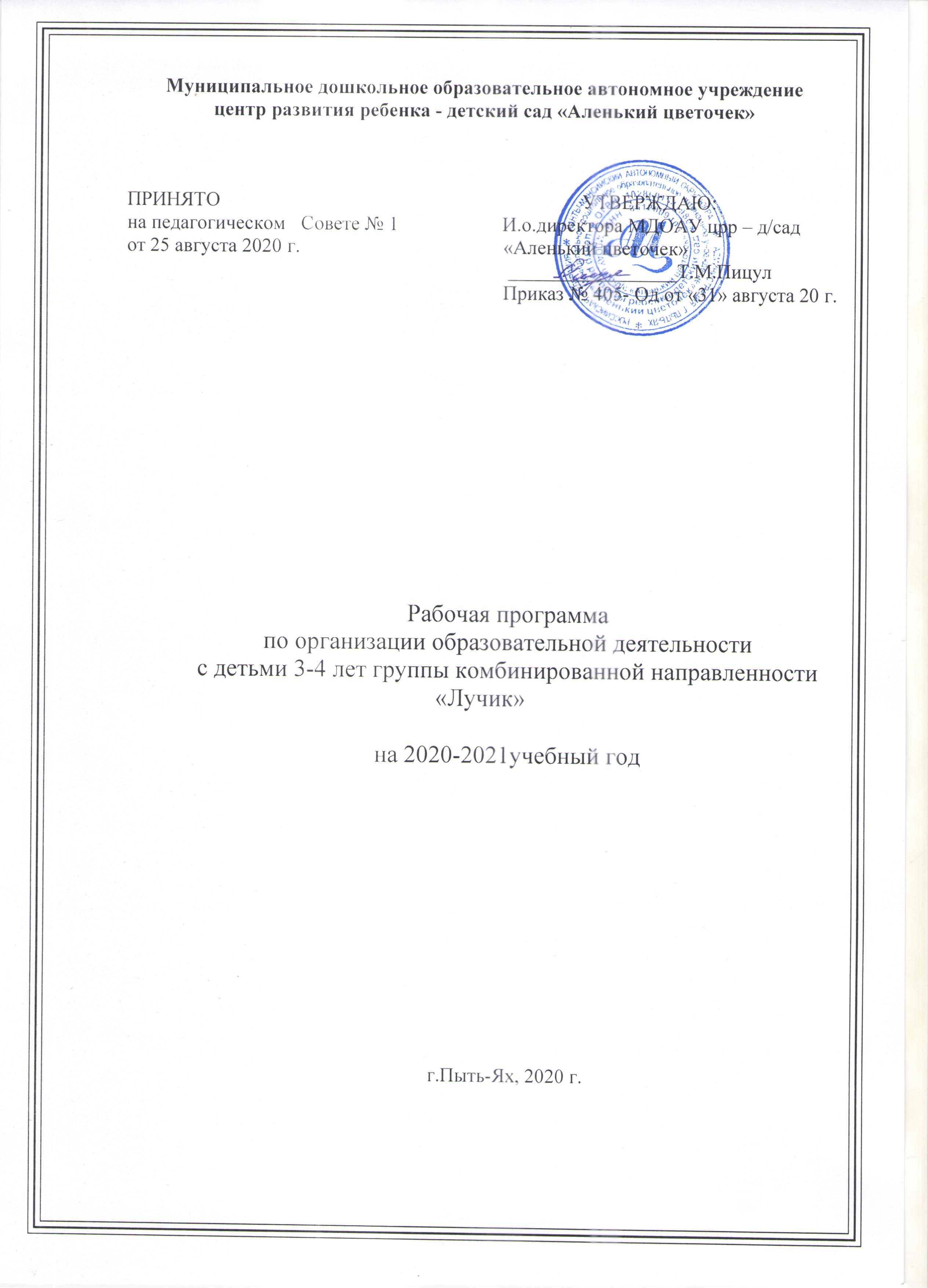 СОДЕРЖАНИЕI. ЦЕЛЕВОЙ РАЗДЕЛ ПРОГРАММЫ……………………………………………………..2 1.  Пояснительная записка………………………………………………………………….2 1.1.  Возрастные особенности детей с 3 -4 лет…………………………………………....3 1.2.  Цели и задачи педагогической деятельности………………………………………..41.3. Проектирование образовательного процесса в соответствии с контингентом       воспитанников, их индивидуальными и возрастными особенностями……………….....51.4. Планируемые результаты освоения программы……………………………………...6II. СОДЕРЖАТЕЛЬНЫЙ РАЗДЕЛ ПРОГРАММЫ………………………………………72.1 Игра как особое пространство развития ребенка  от 3-4 лет…………………………72.2 Образовательная деятельность в соответствии с направлениями развития детей ……………………………………………………………………………….92.3 Образовательная область «Социально-коммуникативное развитие»………………...92.4 Образовательная область «Познавательное развитие»………………………………122.5 Образовательная область «Речевое развитие»………………………………………..162.6 Образовательная область «Художественно-эстетическое развитие»……………….182.7 Образовательная область «Физическое развитие»…………………………………...222.8 Формы, способы, методы и средства реализации  программы……………………...232.9 Особенности образовательной деятельности разных видов и культурных практик.292.10  Способы и направления поддержки детской инициативы…………………………332.11 Особенности взаимодействия с семьями воспитанников…………………………..342.12 Особенности организации педагогической диагностики и мониторинга…………352.12.1 Педагогическая диагностика……………………………………………………….352.12.2 Мониторинг образовательного процесса………………………………………….36III. ОРГАНИЗАЦИОННЫЙ РАЗДЕЛ…………………………………………………………..373.1 Методическое обеспечение программы. Средства обучения и воспитания……….373.2 Распорядок и режим дня……………………………………………………………….373.3 Особенности традиционных событий, праздников, мероприятий………………….383.4 Особенности организации развивающей предметно-пространственной среды……39IVПРИЛОЖЕНИЯПриложение № 1Учебный план..........................................................................................41Приложение № 2Расписание организованной  образовательной деятельности.............42Приложение №3Проектно-тематическое  планирование  работы………………………43Приложение №4Циклограмма образовательной деятельности........................................68Приложение №5План  работы с семьями воспитанников ………………………………72Приложение №6 Кружковая работа…………………………………………………….....78Приложение №7Мониторинг образовательного процесса………………………………88Приложение №8Программно-методическое обеспечение................................................90Приложение №9Режим дня...................................................................................................91Литература ………………………………………………………………………………….93I. ЦЕЛЕВОЙ РАЗДЕЛ ПРОГРАММЫ1. Пояснительная запискаРабочая программа младшей комбинированной группы – разработана на основе образовательной программы ДОУ, а так же примерной основной общеобразовательной программы «От рождения до школы» под редакцией Н.Е. Вераксы, Т.С. Комаровой, М.А. Васильевой.Содержание рабочей программы младшей комбинированной  группы составлено с учетом принципов и подходов к формированию образовательных программ, отраженных в Федеральном государственном образовательном стандарте дошкольного образования.Программа построена на основе учёта конкретных условий, образовательных потребностей и особенностей развития детей младшей комбинированной группы. Создание индивидуальной педагогической модели образования осуществляется в соответствии с требованиями федеральных государственных образовательных стандартов дошкольного образования.Нормативно-правовую основу для разработки данной Программы составили:Основная образовательная программа муниципального дошкольного образовательного автономногоучреждения центр развития ребенка – детский сад  «Аленький цветочек».Устава муниципального дошкольного образовательного автономногоучреждения центр развития ребенка – детский сад  «Аленький цветочек».Закон об образовании 2013 - федеральный закон от 29.12.2012 N 273-ФЗ "Об образовании в Российской Федерации".Приказ МОиН РФ  «Об утверждении федерального государственного образовательного стандарта дошкольного образования» от 17 октября 2013 г. №1155Приказ Министерства образования и науки Российской Федерации от 30 августа 2013 г. № 1014 «Об утверждении порядка организации и осуществления образовательной деятельности по основным общеобразовательным программам - образовательным программам дошкольного образования»Постановление Главного государственного санитарного врача РФ от 15 мая 2013 г. N 26"Об утверждении СанПиН 2.4.1.3049-13 "Санитарно-эпидемиологические требования к устройству, содержанию и организации режима работы дошкольных образовательных организаций".Распоряжения Правительства ХМАО - Югры от 09.02.2013 № 45-рп.«О плане мероприятий («дорожной карте») «Изменения в отраслях социальной сферы, направленные на повышение эффективности образования и науки в Ханты-Мансийском автономном округе – Югре».Закона ХМАО – Югры от 01.07.2013г. №68-оз «Об образовании в Ханты-Мансийском автономном округе – Югре».Постановления Правительства ХМАО – Югры от 09.10.2013 г. № 413 –п«О государственной программе Ханты-Мансийского автономного округа – Югры «Развитие  образования в ХМАО – Югре на 2014-2020 годы».Приказа Департамента образования и молодежной политики ХМАО – Югры от 05.02.2014г. № 112 «О введении в действие федерального государственного образовательного стандарта дошкольного образования в образовательных организациях, реализующих образовательные программы дошкольного образования, ХМАО – Югры».Стратегической целью развития образовательного учреждения на современном этапе является преобразование его в открытый социальный институт, для которого первостепенное значение будет иметь развитие духовной и социокультурной основы личности ребенка, воспитание гражданина России, раскрытие творческого потенциала подрастающего поколения ради социально-экономического, культурного и духовного процветания страны.На решение этих задач направлена программа «Социокультурные истоки», которая представляет собой апробированную образовательно-воспитательную дидактическую систему и оригинальную педагогическую технологию и становится актуальной задача введения программы «Истоки» и «Воспитание на социокультурном опыте» в систему дошкольного образования.Программа «Социокультурные истоки» опирается на следующие законодательные Постановления Правительства РФ, приказы Министерства образования и науки РФ и нормы международного права:- Национальную доктрину образования РФ на период 2000-.г.;- Закон РФ от 10.07.1992 г. № 3266-1 «Об образовании» (с изменениями и дополнениями);- Концепцию дошкольного воспитания в РФ ;- Положение о дошкольном образовательном учреждении от 2008 года;- Общенациональную программу развития воспитания РФ;- Концепцию содержания непрерывного образования (дошкольное и начальное звено от 17.06.2003 г.);- Концепцию модернизации российского образования;- Федеральный закон от 17.06.1996 г. № 74-ФЗ «О национально-культурной автономии»;- Конвенцию о правах ребенка, ратифицированную Российской Федерацией 15.09.1990 г.;- Конвенцию о защите прав и основных свобод от 15.09.1950 г. (с изменениями) и ряд других документов.Основанием для включения программы «Истоки» и «Воспитание на социокультурном опыте» в воспитательно-образовательный процесс детского сада, наряду с вышеуказанными законодательными документами, является и «Концепция содержания непрерывного образования» (дошкольное и начальное звено), утвержденная ФКС по общему образованию МО РФ 17.06.2003 г. Данная концепция ориентирует содержание непрерывного образования детей дошкольного и младшего школьного возраста на: - стимулирование и поддержку эмоционального, духовно-нравственного и интеллектуального развития и саморазвития ребенка;- усиление гуманитарной направленности предметов естественно-научного и математического циклов на эмоциональное и социально-личностное развитие ребенка;- создание интегрированных курсов;- сочетание, взаимосвязь и взаимодополняемость федерального и регионального компонентов содержания образования;- вариативность содержания образования с учетом развития современной науки, потребностей общества и региональных особенностей.Именно эти позиции нашли глубокое отражение в программе «Истоки» и «Воспитание на социокультурном опыте».	 Содержание рабочей программы отражает реальные условия группы, возрастные и индивидуальные особенности развития воспитанников.	 Режим работы – пятидневный, с 7.00 до 19.00 с 12-часовым пребыванием детей в учреждении: выходные дни – суббота, воскресенье. Условия организации жизнедеятельности воспитанников в группе детей в возрасте от 3 до 4 лет являются следующие режимы дня: режим дня на холодный и теплый периоды года, адаптационный режим. Режим двигательной активности.	Развивающая  предметно-пространственная среда группы и участка обеспечивает полноценное развитие личности детей с ограниченными возможностью во всех основных образовательных областях, а именно в сфере социально-коммуникативного, познавательного, речевого, художественно-эстетического и физического развития на фоне их эмоционального благополучия и положительного отношения к миру, к себе и к другим людям.	Комбинированная группа воспитанников  имеет возможность посещать в соответствии  с учебным планом музыкальный зал, физкультурный зал, кабинет педагога-психолога и учителя – логопеда, медицинский, процедурный кабинеты, сенсорную комнату, кабинет Монтессори. В группе оборудован физкультурный уголок, оснащенный спортивным инвентарем, дорожками здоровья для укрепления свода стопы. Работа всех специалистов скоординирована.  Группа имеет огражденный  прогулочный участок с игровым и спортивным оборудованием.1.1 Возрастные особенности детей с 3 -4 лет          В возрасте 3-4 лет ребенок постепенно выходит за пределы семейного круга, его общение становится вне ситуативным. Взрослый становится для ребенка не только членом семьи, но и носителем определенной общественной функции. Желание ребенка выполнять такую же функцию приводит к противоречию с его реальными возможностями. Это противоречие разрешается через развитие игры, которая становится ведущим видом деятельности в дошкольном возрасте.          Главной особенностью игры является ее условность: выполнение одних действий с одними предметами предполагает их отнесенность к другим действиям с другими предметами. Основным содержанием игры младших дошкольников являются действия с игрушками и предметами-заместителями. Продолжительность игры небольшая. Младшие дошкольники ограничиваются игрой с одной-двумя ролями и простыми, неразвернутыми сюжетами. Игры с правилами в этом возрасте только начинают формироваться.          Изобразительная деятельность ребенка зависит от его представлений о предмете. В этом возрасте они только начинают формироваться. Графические образы бедны. У одних детей в изображениях отсутствуют детали, у других рисунки могут быть более детализированы. Дети уже могут использовать цвет.          Большое значение для развития мелкой моторики имеет лепка. Младшие дошкольники способны под руководством взрослого вылепить простые предметы.         Известно, что аппликация оказывает положительное влияние на развитие восприятия.         В этом возрасте детям доступны простейшие виды аппликации.Конструктивная деятельность в младшем дошкольном возрасте ограничена возведением несложных построек по образцу и по замыслу. В младшем дошкольном возрасте развивается перцептивная деятельность. Дети от использования предэталонов — индивидуальных единиц восприятия — переходят к сенсорным эталонам — культурно-выработанным средствам восприятия. К концу младшего дошкольного возраста дети могут воспринимать до 5 и более форм предметов и до 7 и более цветов, способны дифференцировать предметы по величине, ориентироваться в пространстве группы детского сада, а при определенной организации образовательного процесса—и в помещении всего дошкольного учреждения.         Развиваются память и внимание. По просьбе взрослого дети могут запомнить 3-4 слова и 5-6 названий предметов. К концу младшего дошкольного возраста они способны запомнить значительные отрывки из любимых произведений.Продолжает развиваться наглядно-действенное мышление. При этом преобразования ситуаций в ряде случаев осуществляются на основе целенаправленных проб с учетом желаемого результата. Дошкольники способны установить некоторые скрытые связи и отношения между предметами.         В младшем дошкольном возрасте начинает развиваться воображение, которое особенно наглядно проявляется в игре, когда одни объекты выступают в качестве заместителей других.Взаимоотношения детей обусловлены нормами и правилами. В результате целенаправленного воздействия они могут усвоить относительно большое количество норм, которые выступают основанием для оценки собственных действий и действий других детей.Основная задача  педагога должна заключаться в том, чтобы за период дошкольного детства открыть перед ребёнком  мир вообще, в целом  - научить воспринимать  его внешнюю и внутреннюю стороны, используя для этого все каналы восприятия. В связи с этим меняется мышление ребёнка, оно становится более широким и целостным, постепенно приобретая характер интегративного. Для эффективного осуществления интеграции необходимо развивать все виды восприятия: зрительное, слуховое, тактильное, кинестетическое, обонятельное, вкусовое. Взаимодействие ощущений  обеспечивает целостность  чувственного отражения объективной действительности, единство материального  и духовного мира.Новое направление в образовании  - Истоковедение, объединяет различные учебные дисциплины в школе и образовательные области в дошкольном учреждении в целостный образовательный процесс.       Интеграция  образовательных областей в программе осуществляется на основе единой системы социокультурных категорий и ценностей, образующих стержневую основу содержания воспитательно-образовательного процесса дошкольного учреждения. Это позволяет сблизить процессы воспитания, обучения и развития детей, что является одной из наиболее сложных проблем современного дошкольного образования.Логика освоения  основных категорий курса «Истоки» выглядит следующим  образом:в младшей группе (3 – 4 года) осуществляется первичное прочувствованное  восприятие  социокультурных категорий  Слово, Образ, Книга;Таким образом, интеграция программы «Социокультурные истоки» в различные образовательные области позволяет:познавать окружающий мир в многообразии и единстве, содействует становлению духовно – нравственной культуры в процессе формирования целостного миропонимания;формировать нравственные понятия добра, справедливости, сострадания, любви, совести не только на уровне теоретических знаний, но и на уровне собственного чувственно – духовного опыта;активно познавать окружающую действительность, находить причинно-следственные связи, развивает мышление, речь и творческие способности ребёнка, побуждает его мыслить самостоятельно, рефлексивно в межкультурном пространстве (поле знаний);побуждать и мотивировать стремление к самопознанию, самосовершенствованию (духовно – нравственному, физическому, интеллектуальному, художественно – эстетическому) и саморазвитию (развитию своего творческого потенциала), самоуправлению с целью гармонизации отношений с людьми и  природой;воспитывать потребность к свободному самоопределению и ответственность за свой выбор;способствовать познанию истоков своей культурной традиции, нравственных и духовных основ общечеловеческих ценностей;воспитывать бережное отношение к природе, памятникам культуры, любовь к родному краю;формировать социальную толерантность. Таким образом, интегративный подход в образовании позволяет за период дошкольного детства заложить основы личности, стремящейся к целостному восприятию мира, способной самостоятельно принимать решение, понимающей, в чём заключается служение Отечеству, способной сохранить и передать следующему поколению отечественные  традиции.         Взаимоотношения детей ярко проявляются в игровой деятельности. Они скорее играют рядом, чем активно вступают во взаимодействие. Однако уже в этом возрасте могут наблюдаться устойчивые избирательные взаимоотношения. Конфликты между детьми возникают преимущественно по поводу игрушек. Положение ребенка в группе сверстников во многом определяется мнением воспитателя.        В младшем дошкольном возрасте можно наблюдать соподчинение мотивов поведения в относительно простых ситуациях. Сознательное управление поведением только начинает складываться; во многом поведение ребенка еще ситуативное. Вместе с тем можно наблюдать и случаи ограничения собственных побуждений самим ребенком, сопровождаемые словесными указаниями. Начинает развиваться самооценка, при этом дети в значительной мере ориентируются на оценку воспитателя. Продолжает развиваться также их половая идентификация, что проявляется в характере выбираемых игрушек и сюжетов.1.2 Цели и задачи педагогической деятельности Ведущие цели Программы — создание благоприятных условий для полноценного проживания ребенком дошкольного детства, формирование основ базовой культуры личности, всестороннее развитие психических и физических качеств в соответствии с возрастными и индивидуальными особенностями, подготовка к жизни в современном обществе, формирование предпосылок к учебной деятельности, обеспечение безопасности жизнедеятельности дошкольника.Для достижения целей Программы первостепенное значение имеют:- забота о здоровье, эмоциональном благополучии и своевременном всестороннем развитии каждого ребенка;- создание в группах атмосферы гуманного и доброжелательного отношения ко всем воспитанникам, что позволяет растить их общительными, добрыми, любознательными, инициативными, стремящимися к самостоятельности и творчеству;- максимальное использование разнообразных видов детской деятельности, их интеграция в целях повышения эффективности воспитательно-образовательного процесса;- творческая организация воспитательно-образовательного процесса;- вариативность использования образовательного материала, позволяющая развивать творчество в соответствии с интересами и наклонностями каждого ребенка;- уважительное отношение к результатам детского творчества;- единство подходов к воспитанию детей в условиях дошкольного образовательного учреждения и семьи;- соблюдение в работе детского сада и начальной школы преемственности, исключающей умственные и физические перегрузки в содержании образования детей дошкольного возраста, обеспечивающей отсутствие давления предметного обучения.В основу приоритетов деятельности комбинированной группы положены следующие факторы: - учет государственной политики; - особенности контингента детей и кадрового состава группы; - учет запроса родителей; - особенности региона. Для реализации приоритетного направления и регионального компонента используются дополнительные программы и педагогические технологии.  Одним из основных аспектов качества дошкольного образования по программе «Социокультурные истоки», является психологический аспект. В соответствии с психологическим аспектом каждое активное занятие развивает у детей основные психические функции: восприятие, мышление, речь, чувствование, эмоции, а также формирует мотивацию на свершение добрых дел, на работу в группе и совместное достижение значимых результатов. Система активных занятий, заложенных в программе,  обеспечивает полноценное психическое развитие дошкольников, даёт возможность более эффективно организовать их образовательную деятельность. Активные занятия обеспечивают положительный опыт общения, создают благоприятный эмоциональный микроклимат в группе. 1.3 Проектирование образовательного процесса в соответствии с контингентом воспитанников, их индивидуальными и возрастными особенностямиПроектирование образовательного процесса  рабочей программы предусматривает реализацию обязательной части /федеральный компонент/ и вариативной части, формируемой участниками образовательных отношений.Обязательная часть составлена на основе примерной основной общеобразовательной программы дошкольного воспитания и обучения в детском саду «От рождения до школы» под редакцией Н.Е. Вераксы, Т.С. Комаровой, М.А. Васильевой.Обязательная часть программы (инвариантная) предполагает комплексность подхода, обеспечивая развитие детей во всех пяти взаимодополняющих образовательных областях в соответствии со ФГОС ДО: «Социально – коммуникативное развитие», «Познавательное развитие», «Речевое развитие», «Художественно-эстетическое развитие», «Физическое развитие», «Социокультурные истоки».И так, программа «Социокультурные истоки», в соответствии с Федеральным государственным стандартом дошкольного образования в качестве основы программы духовно- нравственного воспитания образовательного учреждения:в плане духовного развития:Обеспечивает духовно-нравственное развитие личности на основе системы категорий и ценностей. в плане личностного развития:Воспитывает чувства патриотизма, гражданственности, устойчивой и бескорыстной привязанности к своему Отечеству, малой родине, семье.Развивает управленческие навыки, формирует руководителя, взращивает лидера, способного брать ответственность на себя.в плане социализации:Развивает умение ориентироваться в современной социокультурной среде, в отечественном духовном и культурном наследии, формирует навыки сотрудничества в социуме.в плане профессиональной деятельности педагога:Формирует добросовестное отношение к труду, приводит к осознанию духовного смысла труда на земле.Предоставляет возможность использования в образовательной деятельности активного метода обучения и воспитания детей на основе истоковских педагогических технологий и современного образовательного инструментария. в плане изменения подхода к построению воспитательно-образовательного процесса:Объединяет воспитание, обучение и развитие личности в единый образовательный процесс.Обеспечивает преемственность дошкольного образования и начальной школы.Интегрирует занятия гуманитарного и  научного направлений в целостный образовательный процесс.Вариативная часть, формируемая участниками образовательных отношений, сформирована с учетом реализации Рабочей программы «Играйка»,  составленной на основе программы «Практическая Монтессори педагогика», для детей 2-5 лет.Данный выбор программ обеспечивает целостность воспитательно-образовательной работы, и содействует эффективному решению проблемы преемственности при постепенном переходе из одной возрастной группы в другую, переходе к школьному обучению.Организованная образовательная деятельность реализуется через организацию различных видов детской деятельности (игровой, двигательной, познавательно-исследовательской, коммуникативной, продуктивной, музыкально-художественной, трудовой, чтения художественной литературы) или их интеграцию с использованием разнообразных форм и методов работы, выбор которых осуществляется педагогами в зависимости от контингента детей, уровня освоения Программы и решения конкретных образовательных задач.С целью развития умственных способностей детей,  проводится кружок «Занимательная сенсорика», где у дошколят формируют представления о сенсорных эталонах, познавательную активность. Занятия в кружке проводятся один раз в неделю,  по подгруппам, во II половину дня.Учебный год распланирован на  36  учебных недель с 01.09.2017  по 31.05.2018 г., составлен годовой календарный учебный график с 01.09.2017 –31.05.2018.	Образовательный процесс в детском саду предусматривает решение программных образовательных задач в рамках модели организации воспитательно-образовательного процесса в соответствии с ФГОС ДО.        Учебный план обеспечивает реализацию Федерального государственного образовательного стандарта дошкольного образования, регулирует объем образовательной нагрузки.    (Приложение 1).Планирование образовательной нагрузки  и расписание организованной, образовательной деятельности(Приложение 2), при работе по пятидневной неделе, разработано в соответствии    с СанПиНом 2.4.1.3049-13.В середине времени, отведенного на образовательную деятельность, проводят физкультминутку. Перерывы между периодами непрерывной образовательной деятельности — не менее 10 минут. В летний период организованную образовательную деятельность не проводят. Предпочтение отдается спортивным и подвижным играм, спортивным праздникам, экскурсиям, увеличивается продолжительность прогулок. Организованную образовательную деятельность, требующую повышенной познавательной активности и умственного напряжения детей, проводят в первую половину дня и в дни наиболее высокой работоспособности детей (вторник, среда). Для профилактики утомления детей ее сочетают с образовательной деятельностью, направленной на физическое и художественно-эстетическое развитие. Общий объем образовательной нагрузки (как основной образовательной деятельности, так и образовательной деятельности, осуществляемой в ходе режимных моментов) определяется дошкольным образовательным учреждением с учетом: действующих санитарно-эпидемиологических правил и нормативов (СанПиН);федерального государственного образовательного стандарта дошкольного образования; типа и вида учреждения, реализующего основную образовательную программу дошкольного образования, наличия приоритетных направлений образовательной деятельности; рекомендаций примерной основной общеобразовательной программы дошкольного образования; специфики условий (климатических, демографических, национально – культурных и др.) осуществления образовательного процесса. Формы планирования образовательного процесса в группе представлены в виде: проектно-тематического плана (Приложение №3),циклограммы образовательной деятельности (Приложение №4)системы работы с родителями (Приложение №5), планирования  кружковой работы (Приложение № 6).1.4 Планируемые результаты освоения программыРезультатами освоения программы являются целевые ориентиры дошкольного образования, которые представляют собой социально-нормативные возрастные характеристики возможных достижений ребенка.К целевым ориентирам дошкольного образования относятся следующие социально-нормативные возрастные характеристики возможных достижений ребенка:          Целевые ориентиры образования в раннем возрасте:- ребенок интересуется окружающими предметами и активно действует с ними; - эмоционально вовлечен в действия с игрушками и другими предметами, стремится проявлять настойчивость в достижении результата своих действий;- использует специфические, культурно фиксированные предметные действия, знает назначение бытовых предметов (ложки, расчески, карандаша и пр.) и умеет пользоваться ими. Владеет простейшими навыками самообслуживания; - стремится проявлять самостоятельность в бытовом и игровом поведении;- владеет активной речью, включенной в общение; - может обращаться с вопросами и просьбами, понимает речь взрослых; - знает названия окружающих предметов и игрушек;- стремится к общению со взрослыми и активно подражает им в движениях и действиях; появляются игры, в которых ребенок воспроизводит действия взрослого;- проявляет интерес к сверстникам; наблюдает за их действиями и подражает им;- проявляет интерес к стихам, песням и сказкам, рассматриванию картинки, стремится двигаться под музыку; - эмоционально откликается на различные произведения культуры и искусства;- у ребенка развита крупная моторика, он стремится осваивать различные виды движения (бег, лазанье, перешагивание и пр.).          Целевые ориентиры на этапе завершения дошкольного образования:- ребенок овладевает основными культурными способами деятельности, проявляет инициативу и самостоятельность в разных видах деятельности - игре, общении, познавательно-исследовательской деятельности, конструировании и др.; - способен выбирать себе род занятий, участников по совместной деятельности;ребенок обладает установкой положительного отношения к миру, к разным видам труда, другим людям и самому себе, обладает чувством собственного достоинства; - активно взаимодействует со сверстниками и взрослыми, участвует в совместных играх;- способен договариваться, учитывать интересы и чувства других, сопереживать неудачам и радоваться успехам других, адекватно проявляет свои чувства, в том числе чувство веры в себя, старается разрешать конфликты;- ребенок обладает развитым воображением, которое реализуется в разных видах деятельности, и прежде всего в игре; - ребенок владеет разными формами и видами игры, различает условную и реальную ситуации, умеет подчиняться разным правилам и социальным нормам;- ребенок достаточно хорошо владеет устной речью, может выражать свои мысли и желания, может использовать речь для выражения своих мыслей, чувств и желаний, построения речевого высказывания в ситуации общения, может выделять звуки в словах, у ребенка складываются предпосылки грамотности;- у ребенка развита крупная и мелкая моторика; - он подвижен, вынослив, владеет основными движениями, может контролировать свои движения и управлять ими;- ребенок способен к волевым усилиям, может следовать социальным нормам поведения и правилам в разных видах деятельности, во взаимоотношениях со взрослыми и сверстниками, может соблюдать правила безопасного поведения и личной гигиены;- ребенок проявляет любознательность, задает вопросы взрослым и сверстникам, интересуется причинно-следственными связями, пытается самостоятельно придумывать объяснения явлениям природы и поступкам людей; - склонен наблюдать, экспериментировать. Обладает начальными знаниями о себе, о природном и социальном мире, в котором он живет; - знаком с произведениями детской литературы, обладает элементарными представлениями из области живой природы, естествознания, математики, истории;- ребенок способен к принятию собственных решений, опираясь на свои знания и умения в различных видах деятельности.II. СОДЕРЖАТЕЛЬНЫЙ РАЗДЕЛ ПРОГРАММЫ2.1. Игра как особое пространство развития ребенка от трех до четырех летИгра — самая любимая и естественная деятельность младших дошкольников. Игра сопровождает младших дошкольников в течение всего времени пребывания вдетском саду. Задачи1. Создание условий для развития игровой деятельности детей. 2. Формирование игровых умений, развитых культурных форм игры. 3. Развитие у детей интереса к различным видам игр. 4. Всестороннее воспитание и гармоничное развитие детей в игре (эмоционально-нравственное, умственное, физическое, художественно-эстетическое и социально-коммуникативное).5. Развитие самостоятельности, инициативы, творчества, навыков саморегуляции; формирование доброжелательного отношения к сверстникам, умения взаимодействовать, договариваться, самостоятельно разрешать конфликтные ситуации.Сюжетно-ролевые игры. Способствовать возникновению у детей игр на темы из окружающей жизни, по мотивам литературных произведений (потешек, песенок, сказок, стихов); обогащению игрового опыта детей посредством объединения отдельных действий в единую сюжетную линию.Развивать умение выбирать роль, выполнять в игре с игрушками несколько взаимосвязанных действий (готовить обед, накрывать на стол, кормить). Учить взаимодействовать в сюжетах с двумя действующими лицами (шофер — пассажир, мама — дочка, врач — больной); в индивидуальных играх с игрушками-заместителями исполнять роль за себя и за игрушку.Показывать способы ролевого поведения, используя обучающие игры.Поощрять попытки детей самостоятельно подбирать атрибуты для той или иной роли; дополнять игровую обстановку недостающими предметами, игрушками.Усложнять, обогащать предметно-игровую среду за счет использования предметов полифункционального назначения и увеличения количества игрушек. Учить детей использовать в играх строительный материал (кубы, бруски, пластины), простейшие деревянные и пластмассовые конструкторы, природный материал (песок, снег, вода); разнообразно действовать с ними (строить горку для кукол, мост, дорогу; лепить из снега заборчик, домик; пускать по воде игрушки).Развивать умение взаимодействовать и ладить друг с другом в непродолжительной совместной игре.Подвижные игры. Развивать активность детей в двигательной деятельности. Организовывать игры со всеми детьми группы. Поощрять игры с каталками, автомобилями, тележками, велосипедами; игры, в которых развиваются навыки лазания, ползанья; игры с мячами, шарами, развивающие ловкость движений.Постепенно вводить игры с более сложными правилами и сменой видов движений.Театрализованные игры. Пробуждать интерес детей к театрализованной игре, создавать условия для ее проведения. Формировать умение следить за развитием действия в играх-драматизациях и кукольных спектаклях, созданных силами взрослых и старших детей.Учить детей имитировать характерные действия персонажей (птички летают, козленок скачет), передавать эмоциональное состояние человека (мимикой, позой, жестом, движением).Знакомить детей с приемами вождения настольных кукол. Учить сопровождать движения простой песенкой.Вызывать желание действовать с элементами костюмов (шапочки, воротнички и т. д.) и атрибутами как внешними символами роли.Развивать стремление импровизировать на несложные сюжеты песен, сказок. Вызывать желание выступать перед куклами и сверстниками, обустраивая место для выступления.Побуждать участвовать в беседах о театре (театр — актеры — зрители, поведение людей в зрительном зале).Дидактические игры. Закреплять умение детей подбирать предметы по цвету и величине (большие, средние и маленькие шарики 2-3 цветов), собирать пирамидку из уменьшающихся по размеру колец, чередуя в определенной последовательности 2-3 цвета. Учить собирать картинку из 4-6 частей («Наша посуда», «Игрушки» и др.).В совместных дидактических играх учить детей выполнять постепенно усложняющиеся правила2.2 Образовательная деятельность в соответствии с направлениямиразвития детейСодержание психолого-педагогической работы с детьми 2-7 лет дается по образовательным областям: «Социально-коммуникативное развитие», «Познавательное развитие», «Речевое развитие», «Художественно-эстетическое развитие», «Физическое развитие». Содержание психолого-педагогической работы ориентировано на разностороннее развитие дошкольников с учетом их возрастных и индивидуальных особенностей. Задачи психолого-педагогической работы по формированию физических, интеллектуальных и личностных качеств детей решаются интегрировано в ходе освоения всех образовательных областейнаряду с задачами, отражающими специфику каждой образовательной области, с обязательным психологическим сопровождением. При этом решение программных образовательных задач предусматривается не только в рамках образовательной деятельности, но и в ходе режимных моментов — как в совместной деятельности взрослого и детей, так и в самостоятельной деятельности дошкольников.2.3. Образовательная область «Социально-коммуникативное развитие»«Социально-коммуникативное развитие направлено на усвоение норм и ценностей, принятых в обществе, включая моральные и нравственные ценности; развитие общения и взаимодействия ребенка со взрослыми и сверстниками; становление самостоятельности, целенаправленности и саморегуляции собственных действий; развитие социального и эмоционального интеллекта, эмоциональной отзывчивости, сопереживания, формирование готовности к совместной деятельности со сверстниками, формирование уважительного отношения и чувства принадлежности к своей семье и к сообществу детей и взрослых в Организации; формирование позитивных установок к различным видам труда и творчества; формирование основ безопасного поведения в быту, социуме, природе».Задачи образовательной деятельности1. Способствовать установлению положительных контактов между детьми, основанных на общих интересах к действиям с игрушками, предметами и взаимнойсимпатии.2. Развивать эмоциональную отзывчивость, любовь к родителям, привязанность и доверие к воспитателю.3. Помогать детям в освоении способов взаимодействия со сверстниками в игре, в повседневном общении и бытовой деятельности (спокойно играть рядом, обмениваться игрушками, объединяться в парной игре, вместе рассматривать картинки, наблюдать за домашними животными и пр.).4. Постепенно приучать детей к выполнению элементарных правил культуры поведения в детском саду.	Социализация, развитие общения, нравственное воспитаниеЗадачи образовательной деятельности1. Усвоение норм и ценностей, принятых в обществе, воспитание моральных и нравственных качеств ребенка, формирование умения правильно оценивать свои поступки и поступки сверстников.2. Развитие общения и взаимодействия ребенка с взрослыми и сверстниками, развитие социального и эмоционального интеллекта, эмоциональной отзывчивости, сопереживания, уважительного и доброжелательного отношения к окружающим.3. Формирование готовности детей к совместной деятельности, развитие умения договариваться, самостоятельно разрешать конфликты со сверстниками.Содержание образовательной деятельностиЗакреплять навыки организованного поведения в детском саду, дома, на улице. Продолжать формировать элементарные представления о том, что хорошо и что плохо. Обеспечивать условия для нравственного воспитания детей. Поощрять попытки пожалеть сверстника, обнять его, помочь. Создавать игровые ситуации, способствующие формированию внимательного, заботливого отношения к окружающим. Приучать детей общаться спокойно, без крика.Формировать доброжелательное отношение друг к другу, умение делиться с товарищем, опыт правильной оценки хороших и плохих поступков.Учить жить дружно, вместе пользоваться игрушками, книгами, помогать друг другу.Приучать детей к вежливости (учить здороваться, прощаться, благодарить за помощь).Ребенок в семье и сообществеЗадачи образовательной деятельности1. Формирование образа Я, уважительного отношения и чувства принадлежности к своей семье и к сообществу детей и взрослых в организации; 2. Формирование гендерной, семейной принадлежности.Содержание образовательной деятельностиОбраз Я. Постепенно формировать образ Я. Сообщать детям разнообразные, касающиеся непосредственно их сведения (ты мальчик, у тебя серые глаза, ты любишь играть и т. п.), в том числе сведения о прошлом (не умел ходить, говорить; ел из бутылочки) и о происшедших с ними изменениях (сейчас умеешь правильно вести себя за столом, рисовать, танцевать; знаешь «вежливые» слова). Семья. Беседовать с ребенком о членах его семьи (как зовут, чем занимаются, как играют с ребенком и пр.).Детский сад. Формировать у детей положительное отношение к детскому саду. Обращать их внимание на красоту и удобство оформления групповой комнаты, раздевалки (светлые стены, красивые занавески, удобная мебель, новые игрушки, в книжном уголке аккуратно расставлены книги с яркими картинками). Знакомить детей с оборудованием и оформлением участка для игр и занятий, подчеркивая его красоту, удобство, веселую, разноцветную окраску строений. Обращать внимание детей на различные растения, на их разнообразие и красоту. Вовлекать детей в жизнь группы, воспитывать стремление поддерживать чистоту и порядок в группе, формировать бережное отношение к игрушкам, книгам, личным вещам и пр. Формировать чувство общности, значимости каждого ребенка для детского сада. Совершенствовать умение свободно ориентироваться в помещениях и на участке детского сада. Формировать уважительное отношение к сотрудникам детского сада (музыкальный руководитель, медицинская сестра, заведующая, старший воспитатель и др.), их труду,напоминать их имена и отчества.Самообслуживание, самостоятельность, трудовое воспитаниеЗадачи образовательной деятельности1.Развитие навыков самообслуживания; становление самостоятельности, целенаправленности и саморегуляции собственных действий.Содержание образовательной деятельностиСамообслуживание. Учить детей самостоятельно одеваться и раздеваться в определенной последовательности (надевать и снимать одежду, расстегивать и застегивать пуговицы, складывать, вешать предметы одежды и т. п.). Воспитывать навыки опрятности, умение замечать непорядок в одежде и устранять его при небольшой помощи взрослых.   Общественно-полезный труд. Формировать желание участвовать в посильном труде, умение преодолевать небольшие трудности. Побуждать детей к самостоятельному выполнению элементарных поручений: готовить материалы к занятиям (кисти, доски для лепки и пр.), после игры убирать на место игрушки, строительный материал.   Приучать соблюдать порядок и чистоту в помещении и на участке детского сада.   Во второй половине года начинать формировать у детей умения, необходимые при дежурстве по столовой (помогать накрывать стол к обеду: раскладывать ложки, расставлять хлебницы (без хлеба), тарелки, чашки и т. п.).Труд в природе. Воспитывать желание участвовать в уходе за растениями и животными в уголке природы и на участке: с помощью взрослого кормить рыб, птиц, поливать комнатные растения, растения на грядках, сажать лук, собирать овощи, расчищать дорожки от снега, счищать снег со скамеек.Уважение к труду взрослых. Формировать положительное отношение к труду взрослых. Рассказывать детям о понятных им профессиях (воспитатель, помощник воспитателя, музыкальный руководитель, врач, продавец, повар, шофер, строитель), расширять и обогащать представления о трудовых действиях, результатах труда.   Воспитывать уважение к людям знакомых профессий. Побуждать оказывать помощь взрослым, воспитывать бережное отношение к результатам их труда.Воспитание культурно-гигиенических навыков.Задачи образовательной деятельности1. Формирование позитивных установок к различным видам труда и творчества, воспитание положительного отношения к труду, желания трудиться.2. Воспитание ценностного отношения к собственному труду, труду других людей и его результатам. 3. Формирование умения ответственно относиться к порученному заданию (умение и желание доводить дело до конца, стремление сделать его хорошо).4. Формирование первичных представлений о труде взрослых, его роли в обществе и жизни каждого человека.Содержание образовательной деятельностиСовершенствовать культурно-гигиенические навыки, формировать простейшие навыки поведения во время еды, умывания. Приучать детей следить за своим внешним видом; учить правильно пользоваться мылом, аккуратно мыть руки, лицо, уши; насухо вытираться после умывания, вешать полотенце на место, пользоваться расческой и носовым платком. Формировать элементарные навыки поведения за столом: умение правильно пользоваться столовой и чайной ложками, вилкой, салфеткой; не крошить хлеб, пережевывать пищу с закрытым ртом, не разговаривать с полным ртом                  Формирование основ безопасности.         Задачи образовательной деятельности1.Формирование первичных представлений о безопасном поведении в быту, социуме, природе. Воспитание осознанного отношения к выполнению правил безопасности.2.Формирование осторожного и осмотрительного отношения к потенциально опасным для человека и окружающего мира природы ситуациям.3.Формирование представлений о некоторых типичных опасных ситуациях и способах поведения в них.4.Формирование элементарных представлений о правилах безопасности дорожного движения; воспитание осознанного отношения к необходимости выполнения этих правил.Содержание образовательной деятельностиБезопасное поведение в природе. Формировать представления о простейших взаимосвязях в живой и неживой природе. Знакомить с правилами поведения в природе (не рвать без надобности растения, не ломать ветки деревьев, не трогать животных и др.).Безопасность на дорогах. Расширять ориентировку в окружающем пространстве. Знакомить детей с правилами дорожного движения.Учить различать проезжую часть дороги, тротуар, понимать значение зеленого, желтого и красного сигналов светофора.Формировать первичные представления о безопасном поведении на дорогах (переходить дорогу, держась за руку взрослого).Знакомить с работой водителя.Безопасность собственной жизнедеятельности. Знакомить с источниками опасности дома (горячая плита, утюг и др.).Формировать навыки безопасного передвижения в помещении (осторожно спускаться и подниматься по лестнице, держась за перила; открывать и закрывать двери, держась за дверную ручку).Формировать умение соблюдать правила в играх с мелкими предметами (не засовывать предметы в ухо, нос; не брать их в рот).Развивать умение обращаться за помощью к взрослым.Формировать навыки безопасного поведения в играх с песком, водой, снегом.2.4. Образовательная область «Познавательное развитие»Задачи образовательной деятельностиПознавательное развитие предполагает развитие интересов детей, любознательности и познавательной мотивации; формирование познавательных действий, становление сознания; развитие воображения и творческой активности; формирование первичных представлений о себе, других людях, объектах окружающего мира, о свойствах и отношениях объектов окружающего мира (форме, цвете, размере, материале, звучании, ритме, темпе, количестве, числе, части и целом, пространстве и времени, движении и покое, причинах и следствиях и др.), о малой родине и Отечестве, представлений о социокультурных ценностях нашего народа, об отечественных традициях и праздниках, о планете Земля как общем доме людей, об особенностях ее природы, многообразии стран и народов мира.Формирование элементарных математических представленийЗадачи образовательной деятельности 1. Формирование элементарных математических представлений, первичных представлений об основных свойствах и отношениях объектов окружающего мира: форме, цвете, размере, количестве, числе, части и целом, пространстве и времени.Содержание образовательной деятельностиКоличество. Развивать умение видеть общий признак предметов группы (все мячи — круглые, эти — все красные, эти — все большие и т. д.).  Учить составлять группы из однородных предметов и выделять из них отдельные предметы; различать понятия «много», «один», «по одному», «ни одного»; находить один и несколько одинаковых предметов в окружающей обстановке; понимать вопрос «Сколько?»; при ответе пользоваться словами «много», «один», «ни одного».  Сравнивать две равные (неравные) группы предметов на основе взаимного сопоставления элементов (предметов). Познакомить с приемами последовательного наложения и приложения предметов одной группы к предметам другой; учить понимать вопросы: «Поровну ли?», «Чего больше (меньше)?»; отвечать на вопросы, пользуясь предложениями типа: «Я на каждый кружок положил грибок. Кружков больше, а грибов меньше» или «Кружков столько же, сколько грибов».  Учить устанавливать равенство между неравными по количеству группами предметов путем добавления одного предмета или предметов к меньшей по количеству группе или убавления одного предмета из большей группы.Величина. Сравнивать предметы контрастных и одинаковых размеров; при сравнении предметов соизмерять один предмет с другим по заданному признаку величины (длине, ширине, высоте, величине в целом), пользуясь приемами наложения и приложения; обозначать результат сравнения словами (длинный — короткий, одинаковые (равные) по длине, широкий — узкий, одинаковые (равные) по ширине, высокий — низкий, одинаковые (равные) по высоте, большой — маленький, одинаковые (равные) по величине). Форма. Познакомить детей с геометрическими фигурами: кругом, квадратом, треугольником. Учить обследовать форму этих фигур, используя зрение и осязание.Ориентировка в пространстве. Развивать умение ориентироваться в расположении частей своего тела и в соответствии с ними различать пространственные направления от себя: вверху — внизу, впереди — сзади (позади), справа — слева. Различать правую и левую руки.Ориентировка во времени. Учить ориентироваться в контрастных частях суток: день — ночь, утро — вечер.Развитие познавательно-исследовательской деятельностиЗадачи образовательной деятельности1. Развитие познавательных интересов детей.2. Расширение опыта ориентировки в окружающем, сенсорное развитие, развитие любознательности и познавательной мотивации.3. Формирование познавательных действий, становление сознания.4. Развитие воображения и творческой активности.5. Формирование первичных представлений об объектах окружающего мира, о свойствах и отношениях объектов окружающего мира (форме, цвете, размере, материале, звучании, ритме, темпе, причинах и следствиях и др.). 6. Развитие восприятия, внимания, памяти, наблюдательности, способности анализировать, сравнивать, выделять характерные, существенные признаки предметов и явлений окружающего мира.7. Умения устанавливать простейшие связи между предметами и явлениями, делать простейшие обобщения.Содержание образовательной деятельностиПознавательно-исследовательская деятельность. Учить детей обобщенным способам исследования разных объектов окружающей жизни, с помощью специально разработанных систем эталонов, перцептивных действий. Стимулировать использование исследовательских действий.Включать детей в совместные с взрослыми практические познавательные действия экспериментального характера, в процессе которых выделяются ранее скрытые свойства изучаемого объекта. Предлагать выполнять действия в соответствии с задачей и содержанием алгоритма деятельности. С помощью взрослого использовать действия моделирующего характера. Сенсорное развитие. Обогащать чувственный опыт детей, развивать умение фиксировать его в речи. Совершенствовать восприятие (активно включая все органы чувств). Развивать образные представления (используя при характеристике предметов эпитеты и сравнения).Создавать условия для ознакомления детей с цветом, формой, величиной, осязаемыми свойствами предметов (теплый, холодный, твердый, мягкий, пушистый и т. п.) Развивать умение воспринимать звучание различных музыкальных инструментов, родной речи.Закреплять умение выделять цвет, форму, величину как особые свойства предметов; группировать однородные предметы по нескольким сенсорным признакам: величине, форме, цвету.  Совершенствовать навыки установления тождества и различия предметов по их свойствам: величине, форме, цвету.Подсказывать детям название форм (круглая, треугольная, прямоугольная и квадратная).Дидактические игры. Подбирать предметы по цвету и величине (большие, средние и маленькие; 2–3 цветов), собирать пирамидку из уменьшающихся по размеру колец, чередуя в определенной последовательности 2–3 цвета; собирать картинку из 4–6 частей. В совместных дидактических играх учить детей выполнять постепенно усложняющиеся правила.Ознакомление с предметным окружением. Задачи образовательной деятельности1. Ознакомление с предметным миром (название, функция, назначение, свойства и качества предмета); 2. восприятие предмета как творения человеческой мысли и результата труда. 3.Формирование первичных представлений о многообразии предметного окружения; о том, что человек создает предметное окружение, изменяет и совершенствует его для себя и других людей, делая жизнь более удобной и комфортной. 4. Развитие умения устанавливать причинно-следственные связи между миром предметов и природным миром.Содержание образовательной деятельностиПродолжать знакомить детей с предметами ближайшего окружения (игрушки, предметы домашнего обихода, виды транспорта), их функциями и назначением.   Побуждать вычленять некоторые особенности предметов домашнего обихода (части, размеры, форму, цвет), устанавливать связи между строением и функцией. Понимать, что отсутствие какой-то части нарушает предмет, возможность его использования.Расширять представления детей о свойствах (прочность, твердость, мягкость) материала (дерево, бумага, ткань, глина). Способствовать овладению способами обследования предметов, включая простейшие опыты (тонет — не тонет, рвется — не рвется). Предлагать группировать (чайная, столовая, кухонная посуда) и классифицировать (посуда — одежда) хорошо знакомые предметы.   Рассказывать о том, что одни предметы сделаны руками человека (посуда, мебель и т. п.), другие созданы природой (камень, шишки). Формировать понимание того, что человек создает предметы, необходимые для его жизни и жизни других людей (мебель, одежда, обувь, посуда, игрушки и т. д.).Ознакомление с социальным миромЗадачи образовательной деятельности1. Ознакомление с окружающим социальным миром, расширение кругозора детей, формирование целостной картины мира. 2. Формирование первичных представлений о малой родине и Отечестве, представлений о социокультурных ценностях нашего народа, об отечественных традициях и праздниках. 3. Формирование гражданской принадлежности; воспитание любви к Родине, гордости за ее достижения, патриотических чувств. 4. Формирование элементарных представлений о планете Земля как общем доме людей, о многообразии стран и народов мира.Содержание образовательной деятельностиЗнакомить с театром через мини-спектакли и представления, а также через игры-драматизации по произведениям детской литературы. Знакомить с ближайшим окружением (основными объектами городской/поселковой инфраструктуры): дом, улица, магазин, поликлиника, парикмахерская. Формировать интерес к малой родине и первичные представления о ней: напоминать детям название города (поселка), в котором они живут; самые любимые места посещения в выходные дни.Рассказывать детям о понятных им профессиях (воспитатель, помощник воспитателя, музыкальный руководитель, врач, продавец, повар, шофер, строитель), расширять и обогащать представления о трудовых действиях, результатах труда. Обращать внимание детей на личностные (доброжелательный, чуткий) и деловые (трудолюбивый, аккуратный) качества человека, которые ему помогают трудиться.Ознакомление с миром природы.Задачи образовательной деятельности1. Ознакомление с природой и природными явлениями. 2. Развитие умения устанавливать причинно-следственные связи между природными явлениями.3.  Формирование первичных представлений о природном многообразии планеты Земля. 4. Формирование элементарных экологических представлений. 5. Формирование понимания того, что человек — часть природы, что он должен беречь, охранять и защищать ее, что в природе все взаимосвязано, что жизнь человека на Земле во многом зависит от окружающей среды. 6. Воспитание умения правильно вести себя в природе.7. Воспитание любви к природе, желания беречь ее.Содержание образовательной деятельностиРасширять представления детей о растениях и животных. Продолжать знакомить с домашними животными и их детенышами, особенностями их поведения и питания. Знакомить детей с аквариумными рыбками и декоративными птицами (волнистыми попугайчиками, канарейками и др.). Расширять представления о диких животных (медведь, лиса, белка, еж и др.), о земноводных (на примере лягушки). Учить наблюдать за птицами, прилетающими на участок (ворона, голубь, синица, воробей, снегирь и др.), подкармливать их зимой. Расширять представления детей о насекомых (бабочка, майский жук, божья коровка, стрекоза и др.).Учить отличать и называть по внешнему виду: овощи (огурец, помидор, морковь, репа и др.), фрукты (яблоко, груша, персики и др.), ягоды (малина, смородина и др.). Дать элементарные представления о растениях данной местности: деревьях, цветущих травянистых растениях (одуванчик, мать-и-мачеха и др.). Показать, как растут комнатные растения (фикус, герань и др.). Дать представления о том, что для роста растений нужны земля, вода и воздух. Знакомить с характерными особенностями следующих друг за другом времен года и теми изменениями, которые происходят в связи с этим в жизни и деятельности взрослых и детей.Дать представления о свойствах воды (льется, переливается, нагревается, охлаждается), песка (сухой — рассыпается, влажный — лепится), снега (холодный, белый, от тепла — тает). Учить отражать полученные впечатления в речи и продуктивных видах деятельности. Формировать умение понимать простейшие взаимосвязи в природе (чтобы растение росло, нужно его поливать и т. п.). Знакомить с правилами поведения в природе (не рвать без надобности растения, не ломать ветки деревьев, не трогать животных и др.).Сезонные наблюденияОсень. Учить замечать изменения в природе: становится холоднее, идут дожди, люди надевают теплые вещи, листья начинают изменять окраску и опадать, птицы улетают в теплые края. Расширять представления о том, что осенью собирают урожай овощей и фруктов. Учить различать по внешнему виду, вкусу, форме наиболее распространенные овощи и фрукты и называть их.Зима. Расширять представления о характерных особенностях зимней природы (холодно, идет снег; люди надевают зимнюю одежду).  Организовывать наблюдения за птицами, прилетающими на участок, подкармливать их. Учить замечать красоту зимней природы: деревья в снежном уборе, пушистый снег, прозрачные льдинки и т.д.; участвовать в катании с горки на санках, лепке поделок из снега, украшении снежных построек. Весна. Продолжать знакомить с характерными особенностями весенней природы: ярче светит солнце, снег начинает таять, становится рыхлым, выросла трава, распустились листья на деревьях, появляются бабочки и майские жуки. Расширять представления детей о простейших связях в природе: стало пригревать солнышко — потеплело — появилась травка, запели птицы, люди заменили теплую одежду на облегченную. Показать, как сажают крупные семена цветочных растений и овощей на грядки.Лето. Расширять представления о летних изменениях в природе: жарко, яркое солнце, цветут растения, люди купаются, летают бабочки, появляются птенцы в гнездах. Дать элементарные знания о садовых и огородных растениях. Закреплять знания о том, что летом созревают многие фрукты, овощи и ягоды.2.5. Образовательная область «Речевое развитие»Речевое развитие включает владение речью как средством общения и культуры; обогащение активного словаря; развитие связной, грамматически правильной диалогической и монологической речи; развитие речевого творчества; развитие звуковой и интонационной культуры речи, фонематического слуха; знакомство с книжной культурой, детской литературой, понимание на слух текстов различных жанров детской литературы; формирование звуковой аналитико-синтетической активности как предпосылки обучения грамоте.Развитие речи. Задачи образовательной деятельности1. Развитие свободного общения с взрослыми и детьми, овладение конструктивными способами и средствами взаимодействия с окружающими. 2. Развитие всех компонентов устной речи детей: грамматического строя речи, связной речи — диалогической и монологической форм.3.  Формирование словаря, воспитание звуковой культуры речи.4.  Практическое овладение воспитанниками нормами речи.Содержание образовательной деятельностиРазвивающая речевая среда. Продолжать помогать детям общаться со знакомыми взрослыми и сверстниками посредством поручений (спроси, выясни, предложи помощь, поблагодари и т. п.).Подсказывать детям образцы обращения к взрослым, зашедшим в группу (Скажите: „Проходите, пожалуйста“, Предложите: „Хотите посмотреть...“, Спросите: „Понравились ли наши рисунки?“).В быту, в самостоятельных играх помогать детям посредством речи взаимодействовать и налаживать контакты друг с другом («Посоветуй Мите перевозить кубики на большой машине», «Предложи Саше сделать ворота пошире», Скажи: „Стыдно драться! Ты уже большой“).  В целях развития инициативной речи, обогащения и уточнения представлений о предметах ближайшего окружения предоставлять детям для самостоятельного рассматривания картинки, книги, наборы предметов.  Продолжать приучать детей слушать рассказы воспитателя о забавных случаях из жизни.Формирование словаря. На основе обогащения представлений о ближайшем окружении продолжать расширять и активизировать словарный запас детей. Уточнять названия и назначение предметов одежды, обуви, головных уборов, посуды, мебели, видов транспорта.Учить детей различать и называть существенные детали и части предметов (у платья — рукава, воротник, карманы, пуговицы), качества (цвет и его оттенки, форма, размер), особенности поверхности (гладкая, пушистая, шероховатая), некоторые материалы и их свойства (бумага легко рвется и размокает, стеклянные предметы бьются, резиновые игрушки после сжимания восстанавливают первоначальную форму), местоположение (за окном, высоко, далеко, под шкафом).Обращать внимание детей на некоторые сходные по назначению предметы (тарелка — блюдце, стул — табурет — скамеечка, шуба — пальто — дубленка).Учить понимать обобщающие слова (одежда, посуда, мебель, овощи, фрукты, птицы и т. п.); называть части суток (утро, день, вечер, ночь); называть домашних животных и их детенышей, овощи и фрукты.Звуковая культура речи. Продолжать учить детей внятно произносить в словах гласные (а, у, и, о, э) и некоторые согласные звуки:  п — б — т — д — к — г; ф — в; т — с — з — ц.    Развивать моторику речедвигательного аппарата, слуховое восприятие, речевой слух и речевое дыхание, уточнять и закреплять артикуляцию звуков. Вырабатывать правильный темп речи, интонационную выразительность. Учить отчетливо произносить слова и короткие фразы, говорить спокойно, с естественными интонациями.Грамматический строй речи. Продолжать учить детей согласовывать прилагательные с существительными в роде, числе, падеже; употреблять существительные с предлогами (в, на, под, за, около). Помогать детям употреблять в речи имена существительные в форме единственного и множественного числа, обозначающие животных и их детенышей (утка — утенок — утята); форму множественного числа существительных в родительном падеже (ленточек, матрешек, книг, груш, слив). Относиться к словотворчеству детей как к этапу активного овладения грамматикой, подсказывать им правильную форму слова.    Помогать получать из нераспространенных простых предложений (состоят только из подлежащего и сказуемого) распространенные путем введения в них определений, дополнений, обстоятельств; составлять предложения с однородными членами («Мы пойдем в зоопарк и увидим слона, зебру и тигра»).    Связная речь. Развивать диалогическую форму речи.    Вовлекать детей в разговор во время рассматривания предметов, картин, иллюстраций; наблюдений за живыми объектами; после просмотра спектаклей, мультфильмов.    Обучать умению вести диалог с педагогом: слушать и понимать заданный вопрос, понятно отвечать на него, говорить в нормальном темпе, не перебивая говорящего взрослого.    Напоминать детям о необходимости говорить «спасибо», «здравствуйте», «до свидания», «спокойной ночи» (в семье, группе).    Помогать доброжелательно общаться друг с другом.    Формировать потребность делиться своими впечатлениями с воспитателями и родителями.Художественная литература.Задачи образовательной деятельности 1. Воспитание интереса и любви к чтению;  2. Развитие литературной речи; 2. Воспитание желания и умения слушать художественные произведения, следить за развитием действия.Содержание образовательной деятельностиЧитать знакомые, любимые детьми художественные произведения. Воспитывать умение слушать новые сказки, рассказы, стихи, следить за развитием действия, сопереживать героям произведения. Объяснять детям поступки персонажей и последствия этих поступков. Повторять наиболее интересные, выразительные отрывки из прочитанного произведения, предоставляя детям возможность договаривать слова и несложные для воспроизведения фразы. Учить с помощью воспитателя инсценировать и драматизировать небольшие отрывки из народных сказок. Учить детей читать наизусть потешки и небольшие стихотворения. Продолжать способствовать формированию интереса к книгам. Регулярно рассматривать с детьми иллюстрации.2.6. Образовательная область «Художественно-эстетическое развитие»«Художественно-эстетическое развитие предполагает развитие предпосылок ценностно-смыслового восприятия и понимания произведений искусства (словесного, музыкального, изобразительного), мира природы; становление эстетического отношения к окружающему миру; формирование элементарных представлений о видах искусства; восприятие музыки, художественной литературы, фольклора; стимулирование сопереживания персонажам художественных произведений; реализацию самостоятельной творческой деятельности детей (изобразительной, конструктивно-модельной, музыкальной и др.)».Задачи образовательной деятельности1. Формирование интереса к эстетической стороне окружающей действительности, эстетического отношения к предметам и явлениям окружающего мира, произведениям искусства; воспитание интереса к художественно-творческой деятельности. 2. Развитие эстетических чувств детей, художественного восприятия, образных представлений, воображения, художественно-творческих способностей. 3. Развитие детского художественного творчества, интереса к самостоятельной творческой деятельности (изобразительной, конструктивно-модельной, музыкальной и др.); удовлетворение потребности детей в самовыражении.Приобщение к искусству.Задачи образовательной деятельности 1. Развитие эмоциональной восприимчивости, эмоционального отклика на литературные и музыкальные произведения, красоту окружающего мира, произведения искусства. 2. Приобщение детей к народному и профессиональному искусству (словесному, музыкальному, изобразительному, театральному, к архитектуре)через ознакомление с лучшими образцами отечественного и мирового искусства; воспитание умения понимать содержание произведений искусства. 3. Формирование элементарных представлений о видах и жанрах искусства, средствах выразительности в различных видах искусства.Содержание образовательной деятельностиРазвивать эстетические чувства детей, художественное восприятие, содействовать возникновению положительного эмоционального отклика на литературные и музыкальные произведения, красоту окружающего мира, произведения народного и профессионального искусства (книжные иллюстрации, изделия народных промыслов, предметы быта, одежда). Подводить детей к восприятию произведений искусства. Знакомить с элементарными средствами выразительности в разных видах искусства (цвет, звук, форма, движение, жесты), подводить к различению видов искусства через художественный образ. Готовить детей к посещению кукольного театра, выставки детских работ и т.д.Изобразительная деятельность.Задачи образовательной деятельности1. Развитие интереса к различным видам изобразительной деятельности; совершенствование умений в рисовании, лепке, аппликации, прикладном творчестве. 2. Воспитание эмоциональной отзывчивости при восприятии произведений изобразительного искусства. 3. Воспитание желания и умения взаимодействовать со сверстниками при создании коллективных работ.Содержание образовательной деятельностиРазвивать эстетическое восприятие; обращать внимание детей на красоту окружающих предметов (игрушки), объектов природы (растения, животные), вызывать чувство радости.  Формировать интерес к занятиям изобразительной деятельностью. Учить в рисовании, лепке, аппликации изображать простые предметы и явления, передавая их образную выразительность.  Включать в процесс обследования предмета движения обеих рук по предмету, охватывание его руками.  Вызывать положительный эмоциональный отклик на красоту природы, произведения искусства (книжные иллюстрации, изделия народных промыслов, предметы быта, одежда).  Учить создавать как индивидуальные, так и коллективные композиции в рисунках, лепке, аппликации.Рисование. Предлагать детям передавать в рисунках красоту окружающих предметов и природы (голубое небо с белыми облаками; кружащиеся на ветру и падающие на землю разноцветные листья; снежинки и т. п.). Продолжать учить правильно держать карандаш, фломастер, кисть, не напрягая мышц и не сжимая сильно пальцы; добиваться свободного движения руки с карандашом и кистью во время рисования. Учить набирать краску на кисть: аккуратно обмакивать ее всем ворсом в баночку с краской, снимать лишнюю краску о край баночки легким прикосновением ворса, хорошо промывать кисть, прежде чем набрать краску другого цвета. Приучать осушать промытую кисть о мягкую тряпочку или бумажную салфетку.Закреплять знание названий цветов (красный, синий, зеленый, желтый, белый, черный), познакомить с оттенками (розовый, голубой, серый). Обращать внимание детей на подбор цвета, соответствующего изображаемому предмету.   Приобщать детей к декоративной деятельности: учить украшать дымковскими узорами силуэты игрушек, вырезанных воспитателем (птичка, козлик, конь и др.), и разных предметов (блюдечко, рукавички).Учить ритмичному нанесению линий, штрихов, пятен, мазков (опадают с деревьев листочки, идет дождь, «снег, снег кружится, белая вся улица», «дождик, дождик, кап, кап, кап...»).Учить изображать простые предметы, рисовать прямые линии (короткие, длинные) в разных направлениях, перекрещивать их (полоски, ленточки, дорожки, заборчик, клетчатый платочек и др.). Подводить детей к изображению предметов разной формы (округлая, прямоугольная) и предметов, состоящих из комбинаций разных форм и линий (неваляшка, снеговик, цыпленок, тележка, вагончик и др.).   Формировать умение создавать несложные сюжетные композиции, повторяя изображение одного предмета (елочки на нашем участке, неваляшки гуляют) или изображая разнообразные предметы, насекомых и т. п. (в траве ползают жучки и червячки; колобок катится по дорожке и др.). Учить располагать изображения по всему листу.   Лепка. Формировать интерес к лепке. Закреплять представления детей о свойствах глины, пластилина, пластической массы и способах лепки.Учить раскатывать комочки прямыми и круговыми движениями, соединять концы получившейся палочки, сплющивать шар, сминая его ладонями обеих рук. Побуждать детей украшать вылепленные предметы, используя палочку с заточенным концом; учить создавать предметы, состоящие из 2–3 частей, соединяя их путем прижимания друг к другу.   Закреплять умение аккуратно пользоваться глиной, класть комочки и вылепленные предметы на дощечку.   Учить детей лепить несложные предметы, состоящие из нескольких частей (неваляшка, цыпленок, пирамидка и др.). Предлагать объединять вылепленные фигурки в коллективную композицию (неваляшки водят хоровод, яблоки лежат на тарелке и др.). Вызывать радость от восприятия результата общей работы. Аппликация. Приобщать детей к искусству аппликации, формировать интерес к этому виду деятельности. Учить предварительно выкладывать (в определенной последовательности) на листе бумаги готовые детали разной формы, величины, цвета, составляя изображение (задуманное ребенком или заданное воспитателем), и наклеивать их. Учить аккуратно пользоваться клеем: намазывать его кисточкой тонким слоем на обратную сторону наклеиваемой фигуры (на специально приготовленной клеенке); прикладывать стороной, намазанной клеем, к листу бумаги и плотно прижимать салфеткой. Формировать навыки аккуратной работы. Вызывать у детей радость от полученного изображения. Учить создавать в аппликации на бумаге разной формы (квадрат, розета и др.) предметные и декоративные композиции из геометрических форм и природных материалов, повторяя и чередуя их по форме и цвету. Закреплять знание формы предметов и их цвета. Развивать чувство ритма.Конструктивно-модельная деятельность.Задачи образовательной деятельности1. Приобщение к конструированию; развитие интереса к конструктивной деятельности, знакомство с различными видами конструкторов.2.  Воспитание умения работать коллективно, объединять свои поделки в соответствии с общим замыслом, договариваться, кто какую часть работы будет выполнять.Содержание образовательной деятельностиПодводить детей к простейшему анализу созданных построек. Совершенствовать конструктивные умения, учить различать, называть и использовать основные строительные детали (кубики, кирпичики, пластины, цилиндры, трехгранные призмы), сооружать новые постройки, используя полученные ранее умения (накладывание, приставление, прикладывание), использовать в постройках детали разного цвета. Вызывать чувство радости при удавшейся постройке. Учить располагать кирпичики, пластины вертикально (в ряд, по кругу, по периметру четырехугольника), ставить их плотно друг к другу, на определенном расстоянии (заборчик, ворота). Побуждать детей к созданию вариантов конструкций, добавляя другие детали (на столбики ворот ставить трехгранные призмы, рядом со столбами — кубики и др.).Изменять постройки двумя способами: заменяя одни детали другими или надстраивая их в высоту, длину (низкая и высокая башенка, короткий и длинный поезд).Развивать желание сооружать постройки по собственному замыслу. Продолжать учить детей обыгрывать постройки, объединять их по сюжету: дорожка и дома — улица; стол, стул, диван — мебель для кукол. Приучать детей после игры аккуратно складывать детали в коробки.Музыкальная деятельность.Задачи образовательной деятельности 1. Приобщение к музыкальному искусству; развитие предпосылок ценностно-смыслового восприятия и понимания музыкального искусства.2. Формирование основ музыкальной культуры, ознакомление с элементарными музыкальными понятиями, жанрами.3.  Воспитание эмоциональной отзывчивости при восприятии музыкальных произведений.4. Развитие музыкальных способностей: поэтического и музыкального слуха, чувства ритма, музыкальной памяти.5. формирование песенного, музыкального вкуса.6. Воспитание интереса к музыкально-художественной деятельности, совершенствование умений в этом виде деятельности.7. Развитие детского музыкально-художественного творчества, реализация самостоятельной творческой деятельности детей; удовлетворение потребности в самовыражении.Содержание образовательной деятельностиВоспитывать у детей эмоциональную отзывчивость на музыку.Познакомить с тремя музыкальными жанрами: песней, танцем, маршем. Способствовать развитию музыкальной памяти. Формировать умение узнавать знакомые песни, пьесы; чувствовать характер музыки (веселый, бодрый, спокойный), эмоционально на нее реагировать.Слушание. Учить слушать музыкальное произведение до конца, понимать характер музыки, узнавать и определять, сколько частей в произведении. Развивать способность различать звуки по высоте в пределах октавы — септимы, замечать изменение в силе звучания мелодии (громко, тихо).   Совершенствовать умение различать звучание музыкальных игрушек, детских музыкальных инструментов (музыкальный молоточек, шарманка, погремушка, барабан, бубен, металлофон и др.).Пение. Способствовать развитию певческих навыков: петь без напряжения в диапазоне ре (ми) — ля (си), в одном темпе со всеми, чисто и ясно произносить слова, передавать характер песни (весело, протяжно, ласково, напевно).Песенное творчество. Учить допевать мелодии колыбельных песен на слог «баю-баю» и веселых мелодий на слог «ля-ля». Формировать навыки сочинительства веселых и грустных мелодий по образцу.Музыкально-ритмические движения. Учить двигаться в соответствии с двухчастной формой музыки и силой ее звучания (громко, тихо); реагировать на начало звучания музыки и ее окончание.   Совершенствовать навыки основных движений (ходьба и бег). Учить маршировать вместе со всеми и индивидуально, бегать легко, в умеренном и быстром темпе под музыку.   Улучшать качество исполнения танцевальных движений: притопывать попеременно двумя ногами и одной ногой.   Развивать умение кружиться в парах, выполнять прямой галоп, двигаться под музыку ритмично и согласно темпу и характеру музыкального произведения с предметами, игрушками и без них.   Способствовать развитию навыков выразительной и эмоциональной передачи игровых и сказочных образов: идет медведь, крадется кошка, бегают мышата, скачет зайка, ходит петушок, клюют зернышки цыплята, летают птички и т. д.Развитие танцевально-игрового творчества. Стимулировать самостоятельное выполнение танцевальных движений под плясовые мелодии.Учить более точно выполнять движения, передающие характер изображаемых животных.Игра на детских музыкальных инструментах. Знакомить детей с некоторыми детскими музыкальными инструментами: дудочкой, металлофоном, колокольчиком, бубном, погремушкой, барабаном, а также их звучанием.   Учить дошкольников подыгрывать на детских ударных музыкальных инструментах.2.7. Образовательная область «Физическое развитие»Физическое развитие включает приобретение опыта в следующих видах деятельности детей: двигательной, в том числе связанной с выполнением упражнений, направленных на развитие таких физических качеств, как координация и гибкость; способствующих правильному формированию опорно-двигательной системы организма, развитию равновесия, координации движения, крупной и мелкой моторики обеих рук, а также с правильным, не наносящим ущерба организму, выполнением основных движений (ходьба, бег, мягкие прыжки, повороты в обе стороны), формирование начальных представлений о некоторых видах спорта, овладение подвижными играми с правилами; становление целенаправленности и саморегуляции в двигательной сфере; становление ценностей здорового образа жизни, овладение его элементарными нормами и правилами (в питании, двигательном режиме, закаливании, при формировании полезных привычек и др.)Задачи образовательной деятельности1. Формирование начальных представлений о здоровом образе жизни.2. Формирование у детей начальных представлений о здоровом образе жизни. Содержание образовательной деятельностиФормирование начальных представлений о здоровом образе жизниРазвивать умение различать и называть органы чувств (глаза, рот, нос, уши), дать представление об их роли в организме и о том, как их беречь и ухаживать за ними. Дать представление о полезной и вредной пище; об овощах и фруктах, молочных продуктах, полезных для здоровья человека. Формировать представление о том, что утренняя зарядка, игры, физические упражнения вызывают хорошее настроение; с помощью сна восстанавливаются силы. Познакомить детей с упражнениями, укрепляющими различные органы и системы организма. Дать представление о необходимости закаливания. Дать представление о ценности здоровья; формировать желание вести здоровый образ жизни. Формировать умение сообщать о своем самочувствии взрослым, осознавать необходимость лечения. Формировать потребность в соблюдении навыков гигиены и опрятности в повседневной жизни.Физическая культураПродолжать развивать разнообразные виды движений. Учить детей ходить и бегать свободно, не шаркая ногами, не опуская головы, сохраняя перекрестную координацию движений рук и ног. Приучать действовать совместно. Учить строиться в колонну по одному, шеренгу, круг, находить свое место при построениях. Учить энергично отталкиваться двумя ногами и правильно приземляться в прыжках с высоты, на месте и с продвижением вперед; принимать правильное исходное положение в прыжках в длину и высоту с места; в метании мешочков с песком, мячей диаметром 15–20 см. Закреплять умение энергично отталкивать мячи при катании, бросании. Продолжать учить ловить мяч двумя руками одновременно. Обучать хвату за перекладину во время лазанья. Закреплять умение ползать.Учить сохранять правильную осанку в положениях сидя, стоя, в движении, при выполнении упражнений в равновесии.  Учить кататься на санках, садиться на трехколесный велосипед, кататься на нем и слезать с него.  Учить детей надевать и снимать лыжи, ходить на них, ставить лыжи на место.  Учить реагировать на сигналы «беги», «лови», «стой» и др.; выполнять правила в подвижных играх.  Развивать самостоятельность и творчество при выполнении физических упражнений, в подвижных играх.  Подвижные игры. Развивать активность и творчество детей в процессе двигательной деятельности. Организовывать игры с правилами.  Поощрять самостоятельные игры с каталками, автомобилями, тележками, велосипедами, мячами, шарами. Развивать навыки лазанья, ползания; ловкость, выразительность и красоту движений. Вводить в игры более сложные правила со сменой видов движений.  Воспитывать у детей умение соблюдать элементарные правила, согласовывать движения, ориентироваться в пространстве.Здоровьесберегающие технологииЗдоровьесберегающие технологии – это технологии, направленные на сохранение здоровья и активное формирование здорового образа жизни и здоровья воспитанников.2.8 Формы, способы, методы и средства реализацииПрограммыОсобенности общей организации образовательного пространства       Важнейшим условием реализации программы «От рождения до школы» является создание развивающей и эмоционально комфортной для ребенка образовательной среды. Пребывание в детском саду должно доставлять ребенку радость, а образовательные ситуации должны быть увлекательными.Важнейшие образовательные ориентиры:обеспечение эмоционального благополучия детей; создание условий для формирования доброжелательного и внимательного отношения детей к другим людям;развитие детской самостоятельности (инициативности, автономии и ответственности);развитие детских способностей, формирующихся в разных видах деятельности.Для реализации этих целей педагогам рекомендуется: проявлять уважение к личности ребенка и развивать демократический стиль взаимодействия с ним и с другими педагогами; создавать условия для принятия ребенком ответственности и проявления эмпатии к другим людям; обсуждать совместно с детьми возникающие конфликты, помогать решать их, вырабатывать общие правила, учить проявлять уважение друг к другу;обсуждать с детьми важные жизненные вопросы, стимулировать проявление позиции ребенка; обращать внимание детей на тот факт, что люди различаются по своим убеждениям и ценностям, обсуждать, как это влияет на их поведение;обсуждать с родителями (законными представителями) целевые ориентиры, на достижение которых направлена деятельность педагогов Организации, и включать членов семьи в совместное взаимодействие по достижению этих целей.         Система дошкольного образования в образовательной организации должна быть нацелена то, чтобы у ребенка развивались игра и познавательная активность. В Организации должны быть созданы условия для проявления таких качеств, как: инициативность, жизнерадостность, любопытство и стремление узнавать новое.Адекватная организация образовательной среды, созданная в нашей группе, стимулирует развитие уверенности в себе, оптимистического отношения к жизни, дает право на ошибку, формирует познавательные интересы, поощряет готовность к сотрудничеству и поддержку другого в трудной ситуации, то есть обеспечивает успешную социализацию каждого ребенка и становление его личности.	 Изучаемые детьми темы выступают как материал для достижения целей образовательной работы — развития способностей и инициативы ребенка, овладения доступными для дошкольного возраста культурными средствами (наглядными моделями и символами). Благодаря этому образовательная программа стала залогом подготовки детей к жизни в современном обществе, требующем умения учиться всю жизнь и при этом разумно и творчески относиться к действительности.Роль педагога в организации психолого-педагогических условийОбеспечение эмоционального благополучия ребенкаОбеспечение эмоционального благополучия ребенка в нашей группе достигается за счет уважения к его индивидуальности, чуткости к его эмоциональному состоянию, поддержки его чувства собственного достоинства. В нашем дошкольном учреждении педагоги создали атмосферу принятия, в которой каждый ребенок чувствует, что его ценят и принимают таким, какой он есть; могут выслушать его и понять.Для обеспечения в группе эмоционального благополучия мы педагоги:- общаемся с детьми доброжелательно, без обвинений и угроз;- внимательно выслушиваем детей, показываем, что понимает их чувства, помогаем делиться своими переживаниями и мыслями;- помогаем детям обнаружить конструктивные варианты поведения;- создаём ситуации, в которых дети при помощи разных культурных средств (игра, рисунок, движение и т. д.) могут выразить свое отношение к личностно-значимым для них событиям и явлениям, в том числе происходящим в детском саду;- обеспечиваем в течение дня чередование ситуаций, в которых дети играют вместе и могут при желании побыть в одиночестве или в небольшой группе детей.Особенности организации предметно-пространственной среды для обеспечения эмоционального благополучия ребенка.Для обеспечения эмоционального благополучия детей обстановка в группе располагающая, почти домашняя, поэтому дети быстро осваиваются в ней, свободно выражают свои эмоции. Все помещения детского сада, предназначенные для детей, оборудованы таким образом, чтобы ребенок чувствовал себя комфортно и свободно. Комфортная среда — это среда, в которой ребенку уютно и уверенно, где он может себя занять интересным, любимым делом. Поэтому комфортность среды в группе дополняется ее художественно-эстетическим оформлением, которое положительно влияет на детей, вызывает эмоции, яркие и неповторимые ощущения. Пребывание в такой эмоциогенной среде способствует снятию напряжения, зажатости, излишней тревоги, открывает перед ребенком возможности выбора рода занятий, материалов, пространства.Формирование доброжелательных, внимательных отношенийВоспитание у детей доброжелательного и внимательного отношения к людям возможно только в том случае, если педагог сам относится к детям доброжелательно и внимательно, помогает конструктивно разрешать возникающие конфликты.Для формирования у детей доброжелательного отношения к людям мы педагоги: - устанавливаем понятные для детей правила взаимодействия;- создаём ситуации обсуждения правил, прояснения детьми их смысла;- поддерживаем инициативу детей по созданию новых норм и правил (когда дети совместно предлагают правила для разрешения возникающих проблемных ситуаций).Развитие самостоятельностиРазвитие самостоятельности включает две стороны: адаптивную (умение понимать существующие социальные нормы и действовать в соответствии с ними) и активную (готовность принимать самостоятельные решения).В ходе реализации Программы дошкольники нашей группы получают позитивный социальный опыт создания и воплощения собственных замыслов. Дети чувствуют, что их попытки пробовать новое, в том числе и при планировании собственной жизни в течение дня, будут поддержаны взрослыми. Это возможно потому, что  образовательная ситуация строиться с учетом детских интересов. Образовательная траектория группы детей меняться с учетом происходящих в жизни дошкольников событий.Самостоятельность человека (инициативность, автономия, ответственность) формируется именно в дошкольном возрасте, разумеется, если взрослые создают для этого условия.Для формирования детской самостоятельности мы педагоги выстраиваем образовательную среду таким образом, чтобы дети могли:- учиться на собственном опыте, экспериментировать с различными объектами, в том числе с растениями;- находиться в течение дня, как в одновозрастных, так и в разновозрастных группах;- изменять или конструировать игровое пространство в соответствии с возникающими игровыми ситуациями;- быть автономными в своих действиях и принятии доступных им решений.С целью поддержания детской инициативы мы регулярно создаём ситуации, в которых дошкольники учатся:- при участии взрослого обсуждать важные события со сверстниками;- совершать выбор и обосновывать его (например, детям можно предлагать специальные способы фиксации их выбора);- предъявлять и обосновывать свою инициативу (замыслы, предложения и пр.);- планировать собственные действия индивидуально и в малой группе, команде;- оценивать результаты своих действий индивидуально и в малой группе, команде.Все утренники и праздники создаются с учетом детской инициативы и включают импровизации и презентации детских произведений.Особенности организации предметно-пространственной среды для развития самостоятельности.Развивающая предметно-пространственная среда вариативна, состоит из различных площадок (мастерских, исследовательских площадок, художественных студий, библиотечек, игровых, лабораторий и пр.), которые дети могут выбирать по собственному желанию. Развивающая предметно-пространственная среда в группе меняется в соответствии с интересами и проектами детей не реже, чем один раз в несколько недель. В течение дня отводится  время, чтобы дети могли выбрать пространство активности (площадку) по собственному желанию.Создание условий для развития свободной игровой деятельностиИгра — одно из наиболее ценных новообразований дошкольного возраста. Играя, ребенок свободно и с удовольствием осваивает мир во всей его полноте — со стороны смыслов и норм, учась понимать правила и творчески преобразовывать их. Развитие свободной игровой деятельности требует поддержки со стороны взрослого. При этом роль педагога в игре может быть разной в зависимости от возраста детей, уровня развития игровой деятельности, характера ситуации и пр. Педагог может выступать в игре и в роли активного участника, и в роли внимательного наблюдателя.С целью развития игровой деятельности педагоги нашей:- создают в течение дня условия для свободной игры детей;- определяют игровые ситуации, в которых детям нужна косвенная помощь;- наблюдают за играющими детьми, чтобы понять, какие именно события дня отражаются в игре;- отличают детей с развитой игровой деятельностью от тех, у кого игра развита слабо;- косвенно руководят игрой, если игра носит стереотипный характер (например, предлагают новые идеи или способы реализации детских идей).Кроме того, педагоги знают детскую субкультуру: наиболее типичные роли и игры детей, понимают их значимость.Воспитатели нашей группы устанавливают взаимосвязь между игрой и другими видами деятельности. Спонтанная игра является не столько средством для организации обучения, сколько самоценной деятельностью детей.Особенности организации предметно-пространственной среды для развития игровой деятельности.Игровая среда в группе стимулирует детскую активность и постоянно обновляется в соответствии с текущими интересами и инициативой детей. Игровое оборудование разнообразно и легко трансформируется. Дети имеют возможность участвовать в создании и обновлении игровой среды. Возможность внести свой вклад в ее усовершенствование имеют и родители.Создание условий для развития познавательной деятельностиОбучение наиболее эффективно тогда, когда ребенок занят значимым и интересным исследованием окружающего мира, в ходе которого он самостоятельно и при помощи взрослого совершает открытия. Педагоги нашей группы создают ситуации, в которых может проявляться детская познавательная активность, а не просто воспроизведение информации. Ситуации, которые могут стимулировать познавательное развитие (то есть требующие от детей развития восприятия, мышления, воображения, памяти), возникают в повседневной жизни ребенка постоянно: на прогулках, во время еды, укладывания спать, одевания, подготовки к празднику и т. д.Стимулировать детскую познавательную активность мы педагоги:- регулярно предлагаем детям вопросы, требующие не только воспроизведения информации, но и мышления;- регулярно предлагаем детям открытые, творческие вопросы, в том числе — проблемно-противоречивые ситуации, на которые могут быть даны разные ответы;- обеспечиваем в ходе обсуждения атмосферу поддержки и принятия;- позволяем детям определиться с решением в ходе обсуждения той или иной ситуации;- организуем обсуждения, в которых дети могут высказывать разные точки зрения по одному и тому же вопросу, помогая увидеть несовпадение точек зрения;- строим обсуждение с учетом высказываний детей, которые могут изменить ход дискуссии;- помогаем детям обнаружить ошибки в своих рассуждениях;- помогаем организовать дискуссию;- предлагаем дополнительные средства (двигательные, образные, в т. ч. наглядные модели и символы), в тех случаях, когда детям трудно решить задачу.Особенности организации предметно-пространственной среды для развития познавательной деятельности.Развивающая предметно-пространственная среда группы насыщенна ,предоставляет ребенку возможность для активного исследования и решения задач, содержит современные материалы (конструкторы, материалы для формирования сенсорики, наборы для экспериментирования и пр.).Создание условий для развития проектной деятельностиВ дошкольном возрасте у детей должен появиться опыт создания собственного замысла и воплощения своих проектов. В дошкольном возрасте дети могут задумывать и реализовывать исследовательские, творческие и нормативные проекты.С целью развития проектной деятельности в группе создаётся открытая атмосфера, которая вдохновляет детей на проектное действие и поощряет его. Регулярно выделяется время для проектной деятельности, создаются условия для презентации проектов. С целью развития проектной деятельности педагоги:- создают проблемные ситуации, которые инициируют детское любопытство, стимулируют стремление к исследованию; стараются быть внимательными к детским вопросам, возникающим в разных  ситуациях, регулярно предлагают проектные образовательные ситуации в ответ на заданные детьми вопросы;- поддерживают детскую автономию: предлагают детям самим выдвигать проектные решения;- помогают детям планировать свою деятельность при выполнении своего замысла;- в ходе обсуждения предложенных детьми проектных решений поддерживают их идеи, делая акцент на новизне каждого предложенного варианта;- помогают детям сравнивать предложенные ими варианты решений, аргументировать выбор варианта.Особенности организации предметно-пространственной среды для развития проектной деятельности.Стимулируя детей к исследованию и творчеству, педагоги предлагают им большое количество увлекательных материалов и оборудования. Природа и ближайшее окружение — важные элементы среды исследования, содержащие множество явлений и объектов, которые используют педагоги нашей группы в совместной исследовательской деятельности воспитателей и детей.Создание условий для самовыражения средствами искусстваВ дошкольном возрасте дети должны получить опыт осмысления происходящих событий и выражения своего отношения к ним при помощи культурных средств — линий, цвета, формы, звука, движения, сюжета и пр.Для того чтобы дети научились выражать себя средствами искусства, педагоги:- планируют время в течение дня, когда дети могут создавать свои произведения;- создают атмосферу принятия и поддержки во время занятий творческими видами деятельности;- оказывают помощь и поддержку в овладении необходимыми для занятий техническими навыками;- предлагают такие задания, чтобы детские произведения не были стереотипными, отражали их замысел;- поддерживают детскую инициативу в воплощении замысла и выборе необходимых для этого средств;- организовывают события, мероприятия, выставки проектов, на которых дошкольники могут представить свои произведения для детей разных групп и родителей.Особенности организации предметно-пространственной среды для самовыражения средствами искусства.Образовательная среда обеспечивает наличие необходимых материалов, возможность заниматься разными видами деятельности: живописью, рисунком, игрой на музыкальных инструментах, пением, конструированием, актерским мастерством, танцем, различными видами ремесел, поделками по дереву, из глины и пр.Создание условий для физического развитияФизическое развитие очень важно для здоровья детей, потому что позволяет реализовать их врожденное стремление к движению. Становление детской идентичности, образа Я тесно связано с физическим развитием ребенка, с его ловкостью, подвижностью, активностью.Для того чтобы стимулировать физическое развитие детей, педагоги:- ежедневно предоставляют детям возможность активно двигаться;- обучают детей правилам безопасности;- создают доброжелательную атмосферу эмоционального принятия, способствующую проявлениям активности всех детей (в том числе и менее активных) в двигательной сфере;- используют различные методы обучения, помогающие детям с разным уровнем физического развития с удовольствием бегать, лазать, прыгать.Особенности организации предметно-пространственной среды для физического развития.Развивающая предметно-пространственная среда стимулирует физическую активность детей, присущее им желание двигаться, познавать, побуждать к подвижным играм. В ходе подвижных игр, в том числе спонтанных, дети имеют возможность использовать игровое и спортивное оборудование. Игровая площадка предоставляет условия для развития крупной моторики.Игровое пространство (как на площадке, так и в помещениях) трансформируется (меняется в зависимости от игры и предоставляет достаточно места для двигательной активности).2.9 Особенности образовательной деятельности различных видов и культурных практик.Развитие ребенка в образовательном процессе детского сада осуществляется целостно в процессе всей его жизнедеятельности. В то же время освоение любого вида деятельности требует обучения общим и специальным умениям, необходимым для ее осуществления.Основной единицей образовательного процесса выступает образовательная ситуация, то есть такая форма совместной деятельности педагога и детей, которая планируется и целенаправленно организуется с целью решения определенных задач развития, воспитания и обучения.Образовательная ситуация протекает в конкретный временной период образовательной деятельности. Особенностью образовательной ситуации является появление образовательного результата (продукта) в ходе специально организованного взаимодействия воспитателя и ребенка. Такие продукты могут быть как материальными (рассказ, рисунок, поделка, коллаж, экспонат для выставки), так и нематериальными (новое знание, образ, идея, отношение, переживание). Ориентация на конечный продукт определяет технологию создания образовательных ситуаций.Преимущественно образовательные ситуации носят комплексный характер и включают задачи, реализуемые в разных видах деятельности на одном тематическом содержании.Образовательные ситуации используются в процессе непосредственно организованной образовательной деятельности. Главными задачами таких образовательных ситуаций являются формирование у детей новых умений в разных видах деятельности и представлений, обобщение знаний по теме, развитие способности рассуждать и делать выводы. Создаем разнообразные образовательные ситуации, побуждающие детей применять свои знания и умения, активно искать новые пути решения возникшей в ситуации задачи, проявлять эмоциональную отзывчивость и творчество. Организованные образовательные ситуации ставят детей перед необходимостью понять, принять и разрешить поставленную задачу. Активно используем игровые приемы, разнообразные виды наглядности, в том числе схемы, предметные и условно-графические модели. Назначение образовательных ситуаций состоит в систематизации, углублении, обобщении личного опыта детей: в освоении новых, более эффективных способов познания и деятельности; в осознании связей и зависимостей, которые скрыты от детей в повседневной жизни и требуют для их освоения специальных условий. Успешное и активное участие в образовательных ситуациях подготавливает детей к будущему школьному обучению.Также широко используем ситуации выбора (практического и морального). Предоставление дошкольникам реальных прав практического выбора средств, цели, задач и условий своей деятельности создает почву для личного самовыражения и самостоятельности.Образовательные ситуации могут включаться в образовательную деятельность в режимных моментах. Они направлены на закрепление имеющихся у детей знаний и умений, их применение в новых условиях, проявление ребенком активности, самостоятельности и творчества.Образовательные ситуации могут запускать инициативную деятельность детей через постановку проблемы, требующей самостоятельного решения, через привлечение внимания детей к материалам для экспериментирования и исследовательской деятельности, для продуктивного творчества.Ситуационный подход дополняет принцип продуктивности образовательной деятельности, который связан с получением какого-либо продукта, который в материальной форме отражает социальный опыт, приобретаемый детьми (панно, газета, журнал, атрибуты для сюжетно-ролевой игры, экологический дневник и др.). Принцип продуктивности ориентирован на развитие субъектности ребенка в образовательной деятельности разнообразного содержания. Этому способствуют современные способы организации образовательного процесса с использованием детских проектов, игр-оболочек и игр-путешествий, коллекционирования, экспериментирования, ведения детских дневников и журналов, создания спектаклей-коллажей и многое другое.Организованная  образовательная деятельность основана на организации видов деятельности, заданных ФГОС дошкольного образования.Игровая деятельность является ведущей деятельностью ребенка дошкольного возраста. В организованной образовательной деятельности она выступает в качестве основы для интеграции всех других видов деятельности ребенка дошкольного возраста. В младшей группе детского сада игровая деятельность является основой решения всех образовательных задач. В сетке организованной образовательной деятельности игровая деятельность не выделяется в качестве отдельного вида деятельности, так как она является основой для организации всех других видов детской деятельности. Игровая деятельность представлена в образовательном процессе в разнообразных формах — это дидактические и сюжетно-дидактические, развивающие, подвижные игры, игры-путешествия, игровые проблемные ситуации, игры-инсценировки, игры-этюды и пр.При этом обогащение игрового опыта творческих игр детей тесно связано с содержанием непосредственно организованной образовательной деятельности. Организация сюжетно-ролевых, режиссерских, театрализованных игр и игр-драматизаций осуществляется преимущественно в режимных моментах (в утренний отрезок времени и во второй половине дня).Коммуникативная деятельность направлена на решение задач, связанных с развитием свободного общения детей и освоением всех компонентов устной речи, освоение культуры общения и этикета, воспитание толерантности, подготовки к обучению грамоте (в старшем дошкольном возрасте). В сетке непосредственно организованной образовательной деятельности она занимает отдельное место, но при этом коммуникативная деятельность включается во все виды детской деятельности, в ней находит отражение опыт, приобретаемый детьми в других видах деятельности.Познавательно-исследовательская деятельность включает в себя широкое познание детьми объектов живой и неживой природы, предметного и социального мира (мира взрослых и детей, деятельности людей, знакомство с семьей и взаимоотношениями людей, городом, страной и другими странами), безопасного поведения, освоение средств и способов познания (моделирования, экспериментирования), сенсорное и математическое развитие детей.Восприятие художественной литературы и фольклора организуется как процесс слушания детьми произведений художественной и познавательной литературы, направленный на развитие читательских интересов детей, способности восприятия литературного текста и общения по поводу прочитанного. Чтение может быть организовано как непосредственно чтение (или рассказывание сказки) воспитателем вслух и как прослушивание аудиозаписи.Конструирование и изобразительная деятельность детей представлена разными видами художественно-творческой (рисование, лепка, аппликация) деятельности. Художественно-творческая деятельность неразрывно связана со знакомством детей с изобразительным искусством, развитием способности художественного восприятия. Художественное восприятие произведений искусства существенно обогащает личный опыт дошкольников, обеспечивает интеграцию между познавательно-исследовательской, коммуникативной и продуктивной видами деятельности.Музыкальная деятельность организуется в процессе музыкальных занятий, которые проводятся музыкальным руководителем ДОО в специально оборудованном помещении.Двигательная деятельность организуется в процессе занятий физической культурой, требования, к проведению которых согласуются дошкольной организацией с положениями действующего СанПиН.Образовательная деятельность, осуществляемая в ходе режимных моментов, требует особых форм работы в соответствии с реализуемыми задачами воспитания, обучения и развития ребенка. В режимных процессах, в свободной детской деятельности воспитатель создает по мере необходимости дополнительно развивающие проблемно-игровые или практические ситуации, побуждающие дошкольников применить имеющийся опыт, проявить инициативу, активность для самостоятельного решения возникшей задачи.Образовательная деятельность, осуществляемая в утренний отрезок времени, включает:- наблюдения в уголке природы, за деятельностью взрослых (сервировка стола к завтраку);- индивидуальные игры и игры с небольшими подгруппами детей (дидактические, развивающие, сюжетные, музыкальные, подвижные и пр.);- создание практических, игровых, проблемных ситуаций и ситуаций общения, сотрудничества, гуманных проявлений, заботы о малышах в детском саду, проявлений эмоциональной отзывчивости ко взрослым и сверстникам;- трудовые поручения (сервировка столов к завтраку, уход за комнатными растениями и пр.);- беседы и разговоры с детьми по их интересам;- рассматривание дидактических картинок, иллюстраций, просмотр видеоматериалов разнообразного содержания;- индивидуальную работу с детьми в соответствии с задачами разных образовательных областей;- двигательную деятельность детей, активность которой зависит от содержания организованной образовательной деятельности в первой половине дня;- работу по воспитанию у детей культурно-гигиенических навыков и культуры здоровья.Образовательная деятельность, осуществляемая во время прогулки, включает:- подвижные игры и упражнения, направленные на оптимизацию режима двигательной активности и укрепление здоровья детей;- наблюдения за объектами и явлениями природы, направленные на установление разнообразных связей и зависимостей в природе, воспитание отношения к ней;- экспериментирование с объектами неживой природы;- сюжетно-ролевые и конструктивные игры (с песком, со снегом, с природным материалом);- элементарную трудовую деятельность детей на участке детского сада;- свободное общение воспитателя с детьми.Во второй половине дня организуются разнообразные культурные практики, ориентированные на проявление детьми самостоятельности и творчества в разных видах деятельности. В культурных практиках воспитателем создается атмосфера свободы выбора, творческого обмена и самовыражения, сотрудничества взрослого и детей. Организация культурных практик носит преимущественно подгрупповой характер.Совместная игра воспитателя и детей (сюжетно-ролевая, режиссерская, игра-драматизация, строительно-конструктивные игры) направлена на обогащение содержания творческих игр, освоение детьми игровых умений, необходимых для организации самостоятельной игры.Ситуации общения и накопления положительного социально-эмоционального опыта носят проблемный характер и заключают в себе жизненную проблему, близкую детям дошкольного возраста, в разрешении которой они принимают непосредственное участие. Такие ситуации могут быть реально-практического характера (оказание помощи малышам, старшим), условно-вербального характера (на основе жизненных сюжетов или сюжетов литературных произведений) и имитационно-игровыми. В ситуациях условно-вербального характера воспитатель обогащает представления детей об опыте разрешения тех или иных проблем, вызывает детей на задушевный разговор, связывает содержание разговора с личным опытом детей. В реально-практических ситуациях дети приобретают опыт проявления заботливого, участливого отношения к людям, принимают участие в важных делах («Мы сажаем рассаду для цветов», «Мы украшаем детский сад к празднику» и пр.). Ситуации могут планироваться воспитателем заранее, а могут возникать в ответ на события, которые происходят в группе, способствовать разрешению возникающих проблем.Творческая мастерская предоставляет детям условия для использования и применения знаний и умений. Мастерские разнообразны по своей тематике, содержанию, например: занятия рукоделием, приобщение к народным промыслам («В гостях у народных мастеров»), просмотр познавательных презентаций, оформление художественной галереи, книжного уголка или библиотеки («Мастерская книгопечатания», «В гостях у сказки»), игры и коллекционирование. Начало мастерской — это обычно задание вокруг слова, мелодии, рисунка, предмета, воспоминания. Далее следует работа с самым разнообразным материалом: словом, звуком, цветом, природными материалами, схемами и моделями. И обязательно включение детей в рефлексивную деятельность: анализ своих чувств, мыслей, взглядов («Чему удивились? Что узнали? Что порадовало?» и пр.). Результатом работы в творческой мастерской является создание книг-самоделок, детских журналов, составление маршрутов путешествия на природу, оформление коллекции, создание продуктов детского рукоделия и пр.Музыкально-театральная и литературная гостиная (детская студия)—форма организации художественно-творческой деятельности детей, предполагающая организацию восприятия музыкальных и литературных произведений, творческую деятельность детей и свободное общение воспитателя и детей на литературном или музыкальном материале.Сенсорный и интеллектуальный тренинг — система заданий преимущественно игрового характера, обеспечивающая становление системы сенсорных эталонов (цвета, формы, пространственных отношений и др.), способов интеллектуальной деятельности (умение сравнивать, классифицировать, составлять сериационные ряды, систематизировать по какому-либо признаку и пр.). Сюда относятся развивающие игры, логические упражнения, занимательные задачи.Детский досуг — вид деятельности, целенаправленно организуемый взрослыми для игры, развлечения, отдыха. В детском саду организуются досуги «Здоровья и подвижных игр», музыкальные и литературные досуги. Возможна организация досугов в соответствии с интересами и предпочтениями детей. В этом случае досуг организуется как кружок. Например, для занятий рукоделием, художественным трудом и пр.Коллективная и индивидуальная трудовая деятельность носит общественно полезный характер и организуется как хозяйственно-бытовой труд и труд в природе.2.10 Способы и направления поддержки детской инициативыДетская инициатива проявляется в свободной самостоятельной деятельности детей по выбору и интересам. Возможность играть, рисовать, конструировать, сочинять и пр. в соответствии с собственными интересами является важнейшим источником эмоционального благополучия ребенка в детском саду. Самостоятельная деятельность детей протекает преимущественно в утренний отрезок времени и во второй половине дня.Все виды деятельности ребенка осуществляются в форме самостоятельной инициативной деятельности:— самостоятельные сюжетно-ролевые, режиссерские и театрализованные игры;— развивающие и логические игры;— музыкальные игры и импровизации;— речевые игры, игры с буквами, звуками и слогами;— самостоятельная деятельность в книжном уголке;— самостоятельная изобразительная и конструктивная деятельность по выбору детей;— самостоятельные опыты и эксперименты и др.В развитии детской инициативы и самостоятельности педагоги группы  соблюдают  ряд общих требований:— развивать активный интерес детей к окружающему миру, стремление кполучению новых знаний и умений;— создавать разнообразные условия и ситуации, побуждающие детей к активномуприменению знаний, умений, способов деятельности в личном опыте;— постоянно расширять область задач, которые дети решают самостоятельно; постепенно выдвигать перед детьми более сложные задачи, требующие сообразительности, творчества, поиска новых подходов, поощрять детскую инициативу;— тренировать волю детей, поддерживать желание преодолевать трудности, доводить начатое дело до конца;— ориентировать дошкольников на получение хорошего результата;— своевременно обратить особое внимание на детей, постоянно проявляющих небрежность, торопливость, равнодушие к результату, склонных не завершать работу;— дозировать помощь детям. Если ситуация подобна той, в которой ребенок действовал раньше, но его сдерживает новизна обстановки, достаточно просто намекнуть, посоветовать вспомнить, как он действовал в аналогичном случае;— поддерживать у детей чувство гордости и радости от успешных самостоятельных действий, подчеркивать рост возможностей и достижений каждого ребенка, побуждать к проявлению инициативы и творчества.Приоритетной сферой проявления детской инициативы в возрасте 3-4 лет является познавательная деятельность, расширение информационного кругозора, игровая деятельность со сверстниками. Для поддержки детской инициативы педагоги:способствуют стремлению детей делать собственные умозаключения, относятся к их попыткам внимательно, с уважением;обеспечивают для детей возможности осуществления их желания переодеваться и наряжаться, примеривать на себя разные роли. Имеют в группе набор атрибутов и элементов костюмов для переодевания, а также технические средства, обеспечивающие стремление детей петь, двигаться, танцевать под музыку;создают условия, обеспечивающие детям возможность конструировать из различных материалов себе «дом», укрытие для сюжетных игр;при необходимости осуждают  негативный поступок ребенка с глазу на глаз, но не допускают критики его личности, его качеств;не допускают  диктата, навязывания в выборе сюжетов игр;обязательно участвуют в играх детей по их приглашению (или при их добровольном согласии) в качестве партнера, равноправного участника, но не руководителя игры. Руководство игрой проводят опосредованно (прием телефона, введения второстепенного героя, объединения двух игр);привлекают детей к украшению группы к различным мероприятиям, обсуждают разные возможности и предложения;побуждают детей формировать и выражать собственную эстетическую оценку воспринимаемого, не навязывая им мнение взрослого;привлекают детей к планированию жизни группы на день, опираются на их желание во время занятий;читают и рассказывают детям по их просьбе, включают музыку.Задача развития данных умений ставится в разных видах деятельности. При этом используем средства, помогающие дошкольникам планомерно и самостоятельно осуществлять свой замысел: опорные схемы, наглядные модели, пооперационные карты. Высшей формой самостоятельности детей является творчество. Наша задача — развивать интерес к творчеству. Этому способствуют создание творческих ситуаций в игровой, театральной, художественно-изобразительной деятельности, в ручном труде, словесное творчество. Все это — обязательные элементы образа жизни дошкольников в детском саду. Именно в увлекательной творческой деятельности перед дошкольником возникает проблема самостоятельного определения замысла, способов и формы его воплощения.В группе постоянно появляются предметы, побуждающие дошкольников к проявлению интеллектуальной активности. Это могут быть новые игры и материалы, таинственные письма-схемы, детали каких-то устройств, сломанные игрушки, нуждающиеся в починке, зашифрованные записи, посылки из космоса и т. п. Разгадывая загадки, заключенные в таких предметах, дети испытывают радость открытия и познания. «Почему это так происходит?», «Что будет, если..?», «Как это изменить, чтобы..?», «Из чего мы это можем сделать?», «Можно ли найти другое решение?», «Как нам об этом узнать?» — подобные вопросы постоянно присутствуют в общении воспитателя со старшими дошкольниками. Периодически в «сундучке сюрпризов» появляются новые, незнакомые детям объекты, пробуждающие их любознательность. Это могут быть «посылки из космоса», таинственные письма с увлекательными заданиями, схемами, ребусами, детали технических устройств, зашифрованные записи и пр. Разгадывая загадки, заключенные в новых объектах, дети учатся рассуждать, анализировать, отстаивать свою точку зрения, строить предположения, испытывают радость открытия и познания. Особо подчеркиваем роль книги как источника новых знаний. Показываем детям, как из книги можно получить ответы на самые интересные и сложные вопросы. В трудных случаях  специально обращаемся к книгам, вместе с детьми находим в книгах решение проблем. Хорошо иллюстрированная книга становится источником новых интересов дошкольников и пробуждает в них стремление к овладению чтением. 2.11 Особенности взаимодействия с семьями воспитанниковЦель взаимодействия с семьями воспитанников заключается в обеспечении разносторонней поддержки воспитательного потенциала семьи, помощи родителям в осознании самоценности дошкольного периода детства как базиса для всей последующей жизни человека.Основные направления и формы работы семьей:Организационно-посредническое (вовлечение родителей в образовательный процесс детского сада; участие в работе педагогического, попечительского совета МДОАУ, взаимодействие с общественными организациями);Информационно-просветительское (обеспечение родителей информацией и документацией, регламентирующей деятельность МДОАУ; организация работы сколлективом родителей; индивидуально-педагогическая помощь; использование разнообразных средств актуальной информации для родителей);Организационно-педагогическое (вовлечение родителей воспитанников в совместную с детьми и педагогами деятельность, участие в досуговых, оздоровительных мероприятиях, оказание посильной помощи МДОАУ).Взаимодействие с родителями (законными представителями) по вопросам образования ребёнка происходит через непосредственное вовлечение их в образовательную деятельность, посредством создания образовательных проектов совместно с семей на основе выявления потребностей и поддержки образовательных инициатив семьи.Формы и активные методы сотрудничества с родителями:• родительские собрания,• семинары,• мастер-классы,• тренинги,• родительские клубы,• индивидуальные и групповые консультации,• выпуск информационных листовок,• совместные праздники и досуги,• посещение праздников, концертов, тематических дней• экологические акции,• смотры-конкурсы,• проектная деятельность,• творческие домашние задания,• совместные выставки детского творчества,• размещение информации в родительском центре и на сайте учреждения,• совместное благоустройство территории учреждения.2.12 Особенности организации педагогической диагностики и мониторинга2.12.1 Педагогическая диагностикаРеализация программы «От рождения до школы» предполагает оценку индивидуального развития детей. Такая оценка производится педагогическим работником в рамках педагогической диагностики (оценки индивидуального развития дошкольников, связанной с оценкой эффективности педагогических действий и лежащей в основе их дальнейшего планирования).Педагогическая диагностика проводится в ходе наблюдений за активностью детей в спонтанной и специально организованной деятельности. Инструментарий для педагогической диагностики — карты наблюдений детского развития, позволяющие фиксировать индивидуальную динамику и перспективы развития каждого ребенка в ходе:- коммуникации со сверстниками и взрослыми (как меняются способы установления и поддержания контакта, принятия совместных решений, разрешения конфликтов, лидерства и пр.);- игровой деятельности; - познавательной деятельности (как идет развитие детских способностей, познавательной активности);- проектной деятельности (как идет развитие детской инициативности, ответственности и автономии, как развивается умение планировать и организовывать свою деятельность);- художественной деятельности;- физического развития.Карты наблюдений детского развития, составлены по пяти образовательным областям в соответствии с ФГОС ДО: «Социально-коммуникативное развитие», «Познавательное развитие», «Речевое развитие», «Художественно эстетическое развитие», «Физическое развитие».Оценка педагогического процесса связана оценкой индивидуального развития ребенка по образовательным областям в бальной системе:1 балл – ребенок не может выполнить все параметры оценки, помощь взрослого не принимает;2 балла – ребенок выполняет все параметры оценки с частичной помощью взрослого;3 балла - ребенок выполняет все параметры оценки самостоятельно.Педагогическая диагностика проводится в начале и в конце учебного года для проведения сравнительного анализа и решения следующих образовательных задач:1)  индивидуализации образования (в том числе поддержки ребенка, построения его образовательной траектории (индивидуальный маршрут развития ребенка) или профессиональной коррекции особенностей его развития);2)  оптимизации работы с группой детей.В ходе образовательной деятельности педагоги создают диагностические ситуации, чтобы оценить индивидуальную динамику детей и скорректировать свои действия.2.12.2 Мониторинг образовательного процесса в детском садуМониторинг образовательного процесса  определен как система организации сбора, хранения, обработки и распространения информации о деятельности педагогической системы, для непрерывного слежения за ее состоянием и прогнозирования развития. Мониторинг позволяет обнаружить эффективность реализуемой образовательной деятельности и всегда ориентирован на цели этой деятельности. 	Система мониторинга подразумевает, помимо ожидаемых результатов, обнаружение и неожиданных эффектов, и прогнозирование проблематики в будущем. (Приложение № 7)Мониторинг предполагает:- постоянный сбор информации об объектах контроля, т. е. выполнение функции слежения;- изучение объекта по одним и тем же критериям с целью выявления динамики изменений;- компактность, минимальность измерительных процедур и их включенность в педагогический процесс.Этапы мониторинга также схожи с этапами диагностической деятельности:1. Определение объекта и цели мониторинга, формулирование эталона, определение критериев и показателей, диагностических методов.2. Практический сбор информации об объекте мониторинга.3. Обработка и анализ полученной, а также уже имеющейся информации из существующих источников.4. Интерпретация и комплексная оценка объекта на основе полученной информации, прогноз развития объекта.5. Принятие управленческого решения об изменении деятельности.Результаты педагогического мониторинга можно охарактеризовать как:- описательные, ограничивающиеся выявлением отдельных (иногда несущественных) связей и процессов объекта исследования;- сущностные, определяющие особенности и характер протекания значимых внутренних связей и процессов объекта;- репродуктивные, характеризующие развитие объекта в прошлом на основании ранее полученных данных;- продуктивные, прогнозирующие развитие объекта в целом или отдельных его сторон, свойств, качеств;- интегральные, исследующие важнейшие внутренние и внешние связи, свойства, отношения объекта исследования.III. ОРГАНИЗАЦИОННЫЙ РАЗДЕЛ3.1 Методическое обеспечение программы. Средства обучения и воспитанияДля эффективной реализации Программы и качественной организации образовательной деятельности используют разнообразные средства обучения:• технические: мультифункциональное устройство обеспечивающее печать, копирование и сканирование документов, цветной принтер, магнитофон;наглядно-дидактические: альбомы и сюжетные картины для рассматривания, серии картин по ознакомлению с окружающим миром и развитию речи, слайдовые презентации.Реализация Программы осуществляется на основе учебно-методических пособий и материалов, позволяющих содержательно наполнить образовательную деятельность по основным направлениям дошкольного образования в соответствии с ФГОС ДО.(Приложение № 8)3.2 Распорядок и режим дня.Режим дня обеспечивает распределение по длительности и времени проведения в течение дня всех видов деятельности, отдыха, приёма пищи. Режим строится в строгом соответствии с санитарно-гигиеническими требованиями. Основные принципы построения режима дня: достаточная ежедневная длительность пребывания детей на воздухе, полноценный сон, чередование умственных и физических нагрузок, регулярное питание, в которое включен второй завтрак.	Режим дня соответствует возрастным психофизиологическим особенностям детей (3-4 лет) и приближен  к индивидуальным особенностям детей.Режим дня составлен с расчетом на 12 часовое пребывание ребенка в детском саду. Ежедневная организация жизни и деятельности детей осуществляется с учетом: 1)построения воспитательно-образовательных отношений на адекватных возрасту формах работы с детьми.2)решения программных воспитательно-образовательных задач в совместной деятельности взрослого и детей, самостоятельной деятельности детей не только в рамках организованной, образовательной деятельности, но и при проведении режимных моментов в соответствии со спецификой образовательной организации. При проведении режимных процессов следует придерживаться следующих правил: 1) полное и своевременное удовлетворение всех органически потребностей детей; 2) тщательный гигиенический уход, обеспечение чистоты тела, одежды, постели; 3) привлечение детей к посильному участию в режимных моментах, поощрение самостоятельности и активности; 4) формирование культурно-гигиенических навыков; 5) эмоциональное общение в ходе выполнения режимных процессов; 6) учет индивидуальных особенностей каждого ребенка; 7) спокойный и доброжелательный тон обращения, бережное отношение к ребенку, устранение долгих ожиданий, так как аппетит и сон детей прямо зависят от состояния их нервной системы. Ежедневно проводится утренняя гимнастика.(Приложение № 9)Прогулку организуют 2 раза в день: в первую половину – до обеда и во вторую половину дня – после дневного сна или перед уходом детей домой. При температуре воздуха ниже минус 15 С и скорости ветра более 7м/с продолжительность прогулки сокращается.3.3 Особенности традиционных событий, праздников, мероприятийВ соответствии с требованиями ФГОС ДО, в программу включен раздел «Культурно-досуговая деятельность», посвященный особенностям традиционных событий, праздников, мероприятий. Развитие культурно-досуговой деятельности дошкольников по интересам позволяет обеспечить каждому ребенку отдых (пассивный и активный), эмоциональное благополучие, способствует формированию умения занимать себя. Отдых. Приобщать детей к интересной и полезной деятельности (игры, спорт, рисование, лепка, моделирование, слушание музыки, просмотр мультфильмов, рассматривание книжных иллюстраций и т. д.).Развлечения.Формировать стремление активно участвовать в развлечениях, общаться, быть доброжелательными и отзывчивыми; осмысленно использовать приобретенные знания и умения в самостоятельной деятельности.Развивать творческие способности, любознательность, память, воображение, умение правильно вести себя в различных ситуациях.Расширять представления об искусстве, традициях и обычаях народов России, закреплять умение использовать полученные навыки и знания в жизни.Праздники.Расширять представления детей о международных и государственных праздниках.Развивать чувство сопричастности к народным торжествам.Привлекать детей к активному, разнообразному участию в подготовке к празднику и его проведении.Воспитывать чувство удовлетворения от участия в коллективной предпраздничной деятельности. Формировать основы праздничной культуры.Самостоятельная деятельность.Предоставлять детям возможности для проведения опытов с различными материалами (водой, песком, глиной и т. п.); для наблюдений за растениями, животными, окружающей природой.Развивать умение играть в настольно-печатные и дидактические игры.Поддерживать желание дошкольников показывать свои коллекции (открытки, фантики и т. п.), рассказывать об их содержании.Формировать умение планировать и организовывать свою самостоятельную деятельность, взаимодействовать со сверстниками и взрослыми.Творчество.Совершенствовать самостоятельную музыкально-художественную и познавательную деятельность.Формировать потребность творчески проводить свободное время в социально значимых целях, занимаясь различной деятельностью: музыкальной, изобразительной, театральной и др.Содействовать посещению художественно-эстетических студий по интересам ребенка.Традиции группы:проведение выставок детско-родительского творчества (1 раз в квартал);организация гостиных для родителей (в течение года);участие в смотрах-конкурсах (1 раз в квартал);ежегодные тематические дни, недели: Рождественские колядки, Масленица,     апреля, неделя здоровья, неделя книги, месячник безопасности.3.4 Особенности организации развивающей предметно-пространственной средыПри построении развивающей предметно-пространственной среды нами использовались элементы программы дошкольного образования, ориентированного на ребёнка «Югорский трамплин» под редакцией Е.Г.Юдиной. Пространство группы организовано в виде хорошо разграниченных зон («центры», «уголки», «площадки»), оснащено большим количеством развивающих материалов (книги, игрушки, материалы для творчества, развивающее оборудование и пр.). Все предметы доступны детям.В качестве центров развития в группе выступают:- центр сюжетно-ролевых игр;- центр театрализованных игр, - музыкальный центр; - литературный центр;- центр настольно-печатных игр;- выставка детского рисунка, детского творчества;- центр экспериментирования, частью которого является уголок природы;- центр двигательной активности;- центр конструирования, частью которого является уголок безопасности;- центр изобразительной деятельности;- центр математических игр.Развивающая предметно-пространственная среда группы выступает как динамичное пространство, подвижное и легко изменяемое. Подобная организация пространства позволяет дошкольникам выбирать интересные для себя занятия, чередовать их в течение дня, а педагогу дает возможность эффективно организовывать образовательный процесс с учетом индивидуальных особенностей детей. Оснащение уголков меняется в соответствии с тематическим планированием образовательного процесса.Основные требования к организации средыРазвивающая предметно-пространственная среда дошкольной организации должна быть:- содержательно-насыщенной, развивающей;- трансформируемой;- полифункциональной;- вариативной;- доступной;- безопасной;- здоровьесберегающей;- эстетически-привлекательной.Основные принципы организации средыОборудование помещений дошкольного учреждения должно быть безопасным, здоровьесберегающим, эстетически привлекательным и развивающим. Мебель должна соответствовать росту и возрасту детей, игрушки — обеспечивать максимальный для данного возраста развивающий эффект.Развивающая предметно-пространственная среда должна быть насыщенной, пригодной для совместной деятельности взрослого и ребенка и самостоятельной деятельности детей, отвечающей потребностям детского возраста.Развивающая предметно-пространственная среда должна обеспечивать доступ к объектам природного характера; побуждать к наблюдениям на участке детского сада (постоянным и эпизодическим) за ростом растений, участию в элементарном труде, проведению опытов и экспериментов с природным материалом.Развивающая предметно-пространственная среда должна организовываться как культурное пространство, которое оказывает воспитывающее влияние на детей (изделия народного искусства, репродукции, портреты великих людей, предметы старинного быта и пр.).Приложение №  1Учебный план                    Приложение 2Максимально допустимый объем дневной образовательной нагрузкиРасписание организованной образовательной деятельностиРасписание ООД Приложение № 3Проектно-тематическое планированиеРазвернутое комплексно-тематическое планирование организованной образовательной деятельностиПознавательное развитие (ФЭМП)Познавательное развитие (Ознакомление с окружающим миром)развитие речи рисование лепка, аппликацияПриложение № 4Циклограмма образовательной деятельности в младшей группеПриложение № 5Перспективный план работы с родителями младшей группыПриложение № 6Кружковая работаПерспективное  планирование Приложение № 7Мониторинг образовательного процессаОбразовательная область __________________________________________Воспитатели: _______________________________________                        _______________________________________	Карта индивидуального развитияребенка – дошкольника.ФИО ребенка: Дата рождения: Образовательное учреждение: Дата поступления в ДОУ: Индивидуальные особенности (тип темперамента)Группа здоровья, диагноз:Социальный статус семьи: Приложение № 8Методическое обеспечение программы. Средства обучения и воспитанияПриложение №9РЕЖИМ ДНЯЛитература:1. Программа «От рождения до школы» / Под редакцией Н.Е. Вераксы, Т.С. Комаровой, М.А. Васильевой – М.:МОЗАЙКА- СИНТЕЗ, 2014г.2. Перспективное планирование «От рождения до школы» / Под редакцией Н.Е. Вераксы, Т.С. Комаровой, М.А. Васильевой –М.:Мозаика- Синтез, 2014г.3. Комплексные занятия по программе «От рождения до школы» / Под редакцией   Н.Е. Вераксы, Т.С. Комаровой, М.А. Васильевой. 2 младшая группа/ сост. З.А. Ефанова . Волгоград: Учитель, 2013г.4. Занятия по конструированию из строительного материала во 2 младшей группе детского сада. /Под ред. Л.В.Куцаковой.- М.:Мозаика- Синтез, 2014г.5. Изобразительная деятельность в детском саду. 2 младшая группа/ составитель Т. С. Комарова .- М.:ИД «Мозаика-Синтез», 2015г.6.Конспекты занятий по развитию речи детей 3-4 лет под редакцией    В. В. Гербовой. ООО «ТЦ Сфера», 20087. Занятия по формированию элементарных математических представлений во 2 младшей группе. \ Под редакцией И. А. Помораевой, В. А. Позиной -  М.: Мозаика- Синтез, 2015г.8. Ознакомление с предметным и социальным окружением. Дыбина О.В. - М.: Мозаика-синтез, 2015. 9. Ознакомление с природой в детском саду Соломенникова О.А.:– М.: Мозаика-синтез, 2014. 10. Развитие игровой деятельности Н.Ф.Губанова М.: Мозаика-синтез, 2014.Формы работыВремя проведенияТехнологии сохранения и стимулирования здоровьяТехнологии сохранения и стимулирования здоровьяВзбадривающаягимнастикаПосле сна в группе каждый день.  Динамические паузыВ середине занятий 1,5-2 мин Подвижные и спортивные игрыКак часть физкультурного занятия, на прогулке, в группе со средней степенью подвижности, ежедневно. Пальчиковая гимнастикаВсей группой ежедневноДорожки здоровьяПосле сна вся группа ежедневно. На физкультурном занятииГимнастика для глазЕжедневно по 3—5 мин в любое свободное время, в зависимости от интенсивности нагрузки.Дыхательная гимнастикаВ разных формах физкультурно-оздоровительной работыТехнологии обучения здоровому образу жизниТехнологии обучения здоровому образу жизниФизкультурные занятияТри раза в неделю (в спортивном зале, на улице)Утренняя гимнастикаВ физкультурном зале.Занятия по здоровому образу жизниОдин раз в неделю в режимных процессах, как часть и целое занятие по познанию.Физкультурные досуги, праздникиОдин раз в квартал в физкультурном зале1. Базовая часть (инвариантная) федеральный компонентБазовая часть (инвариантная) федеральный компонентмладшая  группамладшая  группаОбразовательные областиОрганизованная образовательная деятельностьКол-во зан/мин в недКол-во зан/мин в месКол-во зан/мин в годКол-во зан/мин в недКол-во зан/мин в месКол-во зан/мин в год1. 1. Познавательное развитие1. 1. Познавательное развитие1. 1. Познавательное развитие1. 1. Познавательное развитие1. 1. Познавательное развитиеФормирование элементарных математических представлений1/154/6036/540Ознакомление с окружающим миром1/154/6036/5401.2.  Речевое развитие1.2.  Речевое развитие1.2.  Речевое развитие1.2.  Речевое развитие1.2.  Речевое развитиеРазвитие речи1/154/6036/5401.3. Художественно-эстетическое развитие1.3. Художественно-эстетическое развитие1.3. Художественно-эстетическое развитие1.3. Художественно-эстетическое развитие1.3. Художественно-эстетическое развитиеИзобразительная деятельностьИзобразительная деятельностьРисование1/154/6036/540Изобразительная деятельностьИзобразительная деятельностьЛепка/ Аппликация1/154/6036/540Музыкальная деятельностьМузыкальная деятельностьМузыка2/308/12072/10801.4.  Физическое развитие1.4.  Физическое развитие1.4.  Физическое развитие1.4.  Физическое развитие1.4.  Физическое развитиеФизическая культураФизическая культураФизическая культура3/4512/180108/1620ИтогоИтогоИтого10/15040/600360/54002Вариативная часть	Вариативная часть	Вариативная часть	Вариативная часть	2.1. Познавательное развитие2.1. Познавательное развитие2.1. Познавательное развитие2.1. Познавательное развитие2.1. Познавательное развитие«Играйка»1/154/6036/540ИтогоИтогоИтого1/204/8036/720Всего Всего Всего 11/22044/880360/7200Возраст детейПродолжительность организованной образовательной деятельности в деньМаксимально допустимый объем нагрузки в первой половине дня3-4 годаНе более 15 минутНе более 30 минутПонедельник1. Физкультура 08.50-09.052. Развитие речи 09.20–09.35Вторник1. Музыка 08.50 -09.052. Познавательное развитие  09.20-09.35Среда1. Физкультура 08.50-09.052. Ознакомление  09.20–09.353. Играйкаи09.20-09.35, 09.50-10.15Четверг1. Музыка  08.50-09.052. Рисование 09.20-09.35Пятница1. Лепка /Аппликация 09.00-09.15	09.50-10.202. Физкультура (улица) - 10.40-10.55	10.40-10.55Образовательные областиОбразовательная нагрузкаПознавательное развитие2 раз в неделюРечевое развитие 1 раз в неделюФизическое развитие3 раз в неделюХудожественно-эстетическое развитие4 раза в неделюСоциально-коммуникативное развитие В совместной деятельности в режимных моментахКоличество ООД в неделю10Объем недельной образовательной нагрузки 2,5 часаИнтегрирующая тема периодаПедагогические задачиВарианты итоговых мероприятийДо свидания, лето, здравствуй, детский сад! (4-я неделя августа — 1-я неделя сентября)Вызывать у детей радость от возвращения в детский сад. Продолжать знакомство с детским садом как ближайшим социальным окружением ребенка: профессии сотрудников детского сада (воспитатель, помощник воспитателя, музыкальный руководитель, врач, дворник), предметное окружение, правила поведения в детском саду, взаимоотношения со сверстниками. Продолжать знакомство с окружающей средой группы, помещениями детского сада. Предлагать рассматривать игрушки, называть их форму, цвет, строение.Развлечение для детей, организованное сотрудниками детского сада с участием родителей.Знакомить детей друг с другом в ходе игр (если дети уже знакомы, следует помочь им вспомнить друг друга). Формировать дружеские, доброжелательные отношения между детьми (коллективная художественная работа, песенка о дружбе, совместные игры).Дети в подготовке не участвуют, но принимают активное участие в развлечении (в подвижных играх, викторинах).Осень(2-я-4-я недели сентября)Расширять представления детей об осени (сезонные изменения в природе, одежде людей, на участке детского сада), о времени сбора урожая, о некоторых овощах, фруктах, ягодах, грибах. Знакомить с сельскохозяйственными профессиями (тракторист, доярка и др.). Знакомить с правилами безопасного поведения на природе. Воспитывать бережное отношение к природе. На прогулке предлагать детям собирать и рассматривать осеннюю листву. Разучивать стихотворения об осени. Развивать умение замечать красоту осенней природы, вести наблюдения за погодой. Расширять знания о домашних животных и птицах. Знакомить с некоторыми особенностями поведения лесных зверей и птиц осенью. Побуждать рисовать, лепить, выполнять аппликацию на осенние темы.Праздник «Осень». Выставка детского творчества.Я и моя семья (1-я-2-я недели октября)Формировать начальные представления о здоровье и здоровом образе жизни. Формировать образ Я.Формировать элементарные навыки ухода за своим лицом и телом. Развивать представления о своем внешнем облике. Развивать ген-дерные представления.Побуждать называть свои имя, фамилию, имена членов семьи, говорить о себе в первом лице. Обогащать представления о своей семье.Открытый день здоровья.Спортивное развлечение.Мой дом, мой город (3-я неделя октября — 2-я неделя ноября)Знакомить с домом, с предметами домашнего обихода, мебелью, бытовыми приборами. Знакомить с родным городом (поселком), его названием, основными достопримечательностями. Знакомить с видами транспорта, в том числе с городским, с правилами поведения в городе, с элементарными правилами дорожного движения, светофором, надземным и подземным переходами (взаимодействие с родителями). Знакомить с «городскими» профессиями (милиционер, продавец, парикмахер, шофер, водитель автобуса).Сюжетно-ролевая игра по правилам дорожного движения.Интегрирующая тема периодаПедагогические задачиВарианты итоговых мероприятийНовогодний праздник (3-я неделя ноября —4-я неделя декабря)Организовывать все виды детской деятельности (игровой, коммуникативной, трудовой, познавательно-исследовательской, продуктивной, музыкально-художественной, чтения) вокруг темы Нового года и новогоднего праздника как в непосредственно образовательной, так и в самостоятельной деятельности детей.Новогодний утренник.Зима(1-я-4-я недели января)Расширять представления о зиме. Знакомить с зимними видами спорта. Формировать представления о безопасном поведении зимой. Формировать исследовательский и познавательный интерес в ходе экспериментирования с водой и льдом. Воспитывать бережное отношение к природе, умение замечать красоту зимней природы. Расширять представления о сезонных изменениях в природе (изменения в погоде, растения зимой, поведение зверей и птиц).Формировать первичные представления о местах, где всегда зима. Побуждать детей отражать полученные впечатления в разных непосредственно образовательных и самостоятельных видах деятельности детей в соответствии с их индивидуальными и возрастными особенностями.Праздник «Зима». Выставка детского творчества.Деньзащитника Отечества (1-я-3-я недели февраля)Осуществлять патриотическое воспитание. Знакомить с «военными» профессиями. Воспитывать любовь к Родине. Формировать первичные гендерные представления (воспитывать в мальчиках стремление быть сильными, смелыми, стать защитниками Родины).Праздник, посвященный Дню защитника Отечества.8 Марта (4-я неделя февраля — 1-я неделя марта)Организовывать все виды детской деятельности (игровой, коммуникативной, трудовой, познавательно-исследовательской, продуктивной, музыкально-художественной, чтения) вокруг темы семьи, любви к маме, бабушке. Воспитывать уважение к воспитателям.Праздник 8 Марта. Выставка детского творчества, развлечения, коллективное творчество, игры детей.Знакомство с народной культурой и традициями (2-я-4-я недели марта)Расширять представления о народной игрушке (дымковская игрушка, матрешка и др.). Знакомить с народными промыслами. Продолжать знакомить с устным народным творчеством.Использовать фольклор при организации всех видов детской деятельности.Фольклорный праздник. Выставка детского творчества.Интегрирующая тема периодаПедагогические задачиВарианты итоговых мероприятийВесна (1-я-4-я недели апреля)Расширять представления о весне. Воспитывать бережное отношение к природе, умение замечать красоту весенней природы. Расширять представления о сезонных изменениях (изменения в погоде, растения весной, поведение зверей и птиц). Расширять представления о простейших связях в природе (потеплело — появилась травка и т. д.).Побуждать детей отражать впечатления о весне в разных видах художественной деятельности.Праздник «Весна». Выставка детского творчества.Лето(1-я-4-я недели мая)Расширять представления детей о лете, о сезонных изменениях (сезонные изменения в природе, одежде людей, на участке детского сада).Формировать элементарные представления о садовых и огородных растениях. Формировать исследовательский и познавательный интерес в ходе экспериментирования с водой и песком. Воспитывать бережное отношение к природе, умение замечать красоту летней природы.Праздник «Лето».В летний период детский сад работает в каникулярном режиме (1-я неделя июня — 3-я неделя августа).В летний период детский сад работает в каникулярном режиме (1-я неделя июня — 3-я неделя августа).В летний период детский сад работает в каникулярном режиме (1-я неделя июня — 3-я неделя августа).МесяцТема, цели занятия 1-й неделиТема, цели занятия 1-й неделиТема, цели занятия 2-й неделиТема, цели занятия 3-й неделиТема, цели занятия -4-й недели1 неделя1 неделя2 неделя3 неделя4 неделяСентябрьТемаОзнакомительное занятие (форма, цвет)Ознакомительное занятие (счет, количество)Шар и куб Большие и маленькие куклыСентябрьЦелиЗакреплять умение различать контрастные предметы по размеру, используя при этом слова «большой», «маленький»Закреплять умение различать количество предметов, используя при этом слова «один», «много», «мало»Закрепить умение различать и называть шар (шарик) и куб (кубик) независимоПознакомить со способами составления групп из отдельных предметов и выделения из группы одного предмета; учить понимать слова «много», «один», «ни одного.Октябрь1 неделя2 неделя3 неделя4 неделяОктябрьТемаМатрешкиПетрушка, корзинаКукла, корзина,Путешествие в лес за грибамиОктябрьЦелиЗакреплять умение различать количество предметов, используя при этом слова «один», «много», «мало»Учить сравнивать два предмета по длине и обозначать результат сравнения словами  «один», «много», «ни одного»   Продолжать формировать умение  составлять группу предметов из отдельных предметов и выделять из них один предмет. Учить отвечать на вопрос «Сколько?»Учить находить один и много предметов в специальной созданной обстановке, отвечать на вопрос «сколько?», используя слова «один», «много», сравнивать два предмета по длине способами наложения и приложения.Ноябрь2 неделя3 неделя4 неделя5 неделяНоябрьТемаОзнакомительное занятие (сравнение)Путешествие в лес«Посылка»«Экскурсия по группе»НоябрьЦелиЗакреплять умения определять количество предметов (один и много), пользоваться понятиями «один», «много», «ни одного» различать и называть  «длинный-короткий»Совершенствовать умение сравнивать два предмета по длине, результаты сравнения обозначать словами «длинный», «короткий», «длиннее», «короче», «одинаковые по длине» Отвечать на вопрос «Сколько?»Продолжать учить находить один и много предметов  в специально созданной обстановке, обозначать совокупности словами «один», «много». Познакомить с квадратом, учить различать круг и квадратЗакрепить умение находить одинаковые предметы  в специально созданной обстановке, обозначать совокупности словами «один», «много». Продолжать учить и называть  квадрат и круг.  Декабрь1 неделя2 неделя3 неделя4 неделяДекабрьТемаКолобокКруг и квадратСнеговик.Белочка и зайчикДекабрьЦелиЗакреплять умение различать и называть круг и квадрат, совершенствовать умения сравнивать два предмета по длине, находить один и много предметов в окружающей обстановке.Продолжать совершенствовать умение находить один и много предметов в окружающей обстановке. Закрепить умение различать и называть круг и квадрат. Совершенствовать сравнивать два предмета разные группы предметов способом наложения,  результат сравнения обозначать словами «длинный -короткий»Учить сравнивать два предмета, контрастных по ширине, используя приемы наложения и приложения, обозначать результаты.  Совершенствовать умения сравнивать два предмета по ширине, две равные группы предметов способом наложения, закреплять умение различать и называть круг и квадрат.        Январь                                          Январь      Январь1 неделя2 неделя3 неделя4 неделя        Январь                                          Январь      ЯнварьТемаДорожки Два ручейкаТреугольник Грузовик и кубики        Январь                                          Январь      ЯнварьЦели Учить сравнивать два предмета, контрастных по ширине, используя приемы наложения и приложения, обозначая результаты сравнения словами «широкий-узкий», «шире-уже».Продолжать учить сравнивать две разные группы предметов способом наложения, обозначая результаты сравнения словами «помногу», «поровну», «столько- сколько». Учить сравнивать два предмета по ширине способом наложения и приложении, обозначая результаты сравнения словами «широкий-узкий», «шире-уже».Совершенствовать навыки сравнивать две разные группы предметов способом наложения, обозначая результаты сравнения словами «помногу», «поровну», «столько- сколько».Познакомить с треугольником, учить различать и называть фигуру, пользоваться словами «шире», «уже», «одинаковый по ширине».Продолжать учить сравнивать две разные группы предметов способом наложения, обозначая результаты сравнения словами «помногу», «поровну», «столько- сколько».Продолжать учить сравнивать две разные группы предметов способом наложения, обозначая результаты сравнения словами «помногу», «поровну», «столько- сколько». Продолжать знакомить с треугольником.Февраль1 неделя2 неделя3 неделя4 неделяФевральТемаЁлочки. Домик. Две ёлочкиДве матрешки5 снеговиковФевральЦелиУпражнять в сравнении двух предметов по высоте, двух равных групп предметов способом наложения и приложения.Учить сравнивать две неравные группы предметов способом наложения, обозначать результаты сравнения выражениями «высокий-низкий», «выше - ниже».Учить сравнивать две неравные группы предметов, обозначать результаты сравнения словами «больше», «меньше», «столько», «сколько».Закреплять умение сравнивать предметы по длине, ширине, высоте, обозначать результаты соответствующими словами.Март2 неделя3 неделя4 неделя5неделяМартТемаКотята и корзинкиВоротаПтички и зернышки Фланелеграф и набор зверей разного размераМартЦелиЗакреплять способы сравнения предметов, способом наложения и приложения, обозначая результаты сравнения словами «больше - меньше», «столько- сколько», «поровну».Упражнять в сравнении двух предметов по высоте, двух равных групп предметов способом наложения и приложения. Продолжать учить сравнивать две разные группы предметов способом наложения, обозначая результаты сравнения словами «помногу», «поровну», «столько- сколько», «больше - меньше».Упражнять в сравнении предметов способом наложения и приложении по длине, ширине, высоте, обозначать результаты соответствующими словами.Упражнять в умении сравнивать предметы по размеру, обозначать результаты сравнения словами «большой», «маленький»Апрель1 неделя2 неделя3 неделя4 неделяАпрельТемаНабор геометрических фигур разного размераИгрушечный магазинКукла, медведь, шарикиБабочкиАпрельЦелиУчить различать определенное количество геометрических фигур и называть их словами «один», «много». Совершенствовать умение составлять группу предметов из отдельных предметов и выделять один предмет из группы, развивать внимание и мышлениеУчить сравнивать две неравные группы предметов способом наложения, обозначать результаты сравнения выражениями «высокий-низкий», «выше - ниже».Закреплять умение сравнивать две равные группы предметов способами наложения и приложения: учить определять пространственное расположение предметов, используя предлоги на, под и т.д.Совершенствовать умение различать и называть геометрические фигуры: круг, квадрат, треугольник, куб., развивать внимание, мышление, память, воображение.Май2 неделя3 неделя4 неделя5 неделяМайТемаКофточка с пуговичкамиЗаборчик   волшебницыСвободное планирование сучетом пройденного материалаСвободное планирование сМайЦели Закреплять умение сравнивать две равные группы предметов способами наложения и приложения: учить определять пространственное расположение предметов, используя предлоги на, под и т.д.Формировать у детей основные компоненты готовности к успешному математическому развитию: социальный, психологической эмоционально волевой: помощь каждому ребенку почувствовать удовлетворительность процессов обучения, не испытывать неуверенности и страха при выполнении заданий: поощрять стремление конструировать по своему замыслу и представлению.Итоговая диагностика.Итоговая диагностика.Детский сад 1-я неделя сентября; Осень 2-я – 4-я недели сентябряДетский сад 1-я неделя сентября; Осень 2-я – 4-я недели сентябряДетский сад 1-я неделя сентября; Осень 2-я – 4-я недели сентябряДетский сад 1-я неделя сентября; Осень 2-я – 4-я недели сентябряДетский сад 1-я неделя сентября; Осень 2-я – 4-я недели сентябряДетский сад 1-я неделя сентября; Осень 2-я – 4-я недели сентябрясентябрьТема Занятие 1Тема: Хорошо у нас в детском саду Занятие 2Тема: Няня моет посудуЗанятие 3 Тема: «Овощи и огород»Занятие 4Тема: Что мы делаем в детском саду. сентябрьЦелиЗакрепить знания о своем детском саде, умение ориентироваться в нескольких помещениях дошкольного учреждения. Воспитывать доброжелательное отношение, уважение к работникам дошкольного учреждения.Знакомить детей с трудом работников дошкольного учреждения- помощником воспитателя; учить называть их по имени отчеству, обращаться к ним на «ВЫ». Воспитывать уважение к их труду.Формирование умения различать по внешнему виду и вкусу и называть овощи своими именами (огурец помидор морковь репа). Расширения представлений о выращивании овощных культур.Продолжать знакомить детей с трудом работников дошкольного учреждения- воспитателем; учить называть их по имени отчеству, обращаться к ним на «ВЫ». Воспитывать уважение к ихя и моя семья 1-я – 2-я недели октябряя и моя семья 1-я – 2-я недели октябряя и моя семья 1-я – 2-я недели октябряя и моя семья 1-я – 2-я недели октябряя и моя семья 1-я – 2-я недели октябряя и моя семья 1-я – 2-я недели октябряоктябрь ТемаЗанятие 5 «Папа, мама, я - семья»Занятие 6 Чудесный мешочекЗанятие 7 Меняем воду в аквариумеЗанятие 8Мой родной город.октябрь Цели Формирование первоначальных представлений о семье. Воспитывать у ребенка интерес к собственному имени. Продолжать детей знакомить с трудом мамы (убирается, моет посуду, чистит ковры, вытирает пыль, стирает, гладит белье). Формировать уважение к маме, желание помогать ей в работе. Расширять знания о декоративных рыбках. Дать элементарные представления об уходе декоративных рыбках. Формировать доброе отношение к окружающему миру.Учить детей называть родной город. Формировать понятие «город», познакомить с достопримечательностями города. Побуждать делится впечатлениями. Воспитывать любовь к своей малой родине-город.Мой дом 3-я неделя октября – 2-я неделя ноябряМой дом 3-я неделя октября – 2-я неделя ноябряМой дом 3-я неделя октября – 2-я неделя ноябряМой дом 3-я неделя октября – 2-я неделя ноябряМой дом 3-я неделя октября – 2-я неделя ноябряМой дом 3-я неделя октября – 2-я неделя ноябряноябрь ТемаЗанятие 9 Помогите НезнайкеЗанятие 10 ТеремокЗанятие 11 В гостях у бабушкиЗанятие 12 Варвара – краса, длинная косаноябрь Цели Побуждать детей определять, различать и описывать предметы природного происхождения . Знакомить детей со свойствами дерево, со структурой его поверхности. Продолжать знакомить детей с машинами животными и их детенышами. Учить правильно обращаться с домашними животными. Формировать заботливое отношение к животным. Знакомить детей с трудом мамы, дать представление о том, что мама проявляет заботу о своей семье, о своем любимом ребенке. Формировать уважение к маме.Новогодний праздник 3-я неделя ноября- 4 –я неделя декабряНовогодний праздник 3-я неделя ноября- 4 –я неделя декабряНовогодний праздник 3-я неделя ноября- 4 –я неделя декабряНовогодний праздник 3-я неделя ноября- 4 –я неделя декабряНовогодний праздник 3-я неделя ноября- 4 –я неделя декабряНовогодний праздник 3-я неделя ноября- 4 –я неделя декабряДЕКАБРЬТемаЗанятие 14 «Подарок для медвежонка»Занятие 15 «Транспорт»Занятие 16 «Покормим птиц зимой»Занятие17 Наш зайчонок заболелДЕКАБРЬЦели Закреплять знания детей о свойствах различных материалов, структуре и их поверхности. Совершенствовать умение детей различать материалы, производить с ними разнообразные действия. Формировать умения определять и различать транспорт, виды транспорта их основные признаки (цвет, форма, величина, строение, функции и т. д.) Закрепить знания о зимних явлениях природы. Показать детям кормушку для птиц. Формировать желание подкармливать  птиц зимой. Расширять представление о зимующих птицах. Дать представление о том, что мама проявляет заботу о своей семье, о своем любимом ребенке, мама умеет осматривать горло, кожу, ставит градусник, измеряет темпиратуру, ставит горчичники. Формировать у детей уважение к маме.Зима 1-я – 4-я неделя январяЗима 1-я – 4-я неделя январяЗима 1-я – 4-я неделя январяЗима 1-я – 4-я неделя январяЗима 1-я – 4-я неделя январяЗима 1-я – 4-я неделя январяЯНВАРЬТемаЗанятие 18 Деревянный брусочекЗанятие 19«Приключения в комнате»Занятие 20 «В январе, в январе много снега на дворе…»Занятие 21РадиоЯНВАРЬЦели Продолжать знакомить детей с некоторыми свойствами дерева, учить выделять свойства дерева Дать детям представления, что одни предметы сделаны руками человека, а другие созданы природой. Уточнить знания детей о зимних явлениях природы. Формировать эстетическое отношение к окружающей природе. Обогащать и активизировать словарный запас.Побуждать детей составлять рассказ о предмете с опорой на алгоритм (условные символы: материал, назначение, составные части, принадлежность к природному или рукотворному миру), определять обобщающее слово для группы предметов.День защитника Отечества1-я – 3-я неделя февраляДень защитника Отечества1-я – 3-я неделя февраляДень защитника Отечества1-я – 3-я неделя февраляДень защитника Отечества1-я – 3-я неделя февраляДень защитника Отечества1-я – 3-я неделя февраляДень защитника Отечества1-я – 3-я неделя февраляФЕВРАЛЬ ТемаЗанятие 22Развивающая игры «Как мы с Фунтиком возили песок»Занятие 23 Кто в домике живет?Занятие 24 «У меня живет котенок»Занятие 25«Вот так мама, золотая прямо!»ФЕВРАЛЬ Цели Дать детям представления о том, что папа проявляет заботу о своей семье, папа умеет управлять машиной, перевозить грузы и людей – он шофер в своем доме. Формировать уважение к папе. Учить детей запоминать имена товарищей, обращать внимание на черты их характера, особенности поведения.. Продолжать детей знакомить с домашними животными. Формировать умение правильно общаться с животными. Учить делится полученными эмоциями.Продолжать знакомить детей с трудом мам и бабушек, показать их деловые качества., формировать уважение к маме и бабушке, желание рассказывать о них.«8 марта» 1-я - неделя марта,  «Знакомство с народной культурой и традициями» 2-я-4-я неделя марта«8 марта» 1-я - неделя марта,  «Знакомство с народной культурой и традициями» 2-я-4-я неделя марта«8 марта» 1-я - неделя марта,  «Знакомство с народной культурой и традициями» 2-я-4-я неделя марта«8 марта» 1-я - неделя марта,  «Знакомство с народной культурой и традициями» 2-я-4-я неделя марта«8 марта» 1-я - неделя марта,  «Знакомство с народной культурой и традициями» 2-я-4-я неделя марта«8 марта» 1-я - неделя марта,  «Знакомство с народной культурой и традициями» 2-я-4-я неделя мартаМАРТ ТемаЗанятие 26«Золотая мама»Занятие 27 Смешной рисунокЗанятие 28 Уход за комнатными растениямиЗанятие 29 ОдеждаМАРТ Цели Знакомить детей со свойствами ткани, со структурой её поверхности. Знакомить детей со свойствами бумаги, со структурой её поверхности. Расширять представления о комнатных растениях. Закреплять умение поливать из лейки. Учит протирать листья влажной тряпкой. Поддерживать интерес к комнатным растениям и желания ухаживать за ними. Упражнять детей в умении определять и различать одежду, выделять основные признаки одежды (цвет, форму, строение, величину), группировать предметы по признаку.Весна – 1-4 неделя апреляВесна – 1-4 неделя апреляВесна – 1-4 неделя апреляВесна – 1-4 неделя апреляВесна – 1-4 неделя апреляВесна – 1-4 неделя апреляАПРЕЛЬ Тема               Занятие 30Тарелочка из глины             Занятие 31 Мебель              Занятие 32«Прогулка по весеннему лесу»                      Занятие 33Что лучше: бумага или ткань?АПРЕЛЬ Цели Знакомить детей со свойствами глины, со структурой её поверхности. Формировать умение определять и различать мебель, виды мебели, выделять основные признаки предметов мебели, выделять основные признаки предметов мебели (цвет, форму, строение, величину, функцию), группировать предметы по признакам. Знакомить детей с характеристиками особенности весенней погоды. Расширять представления о лесных растениях и животных. Формировать представления о простейших связях в природе. Закрепить знания детей о бумаге и ткани, их свойствах и качествах, учить устанавливать отношения между материалом, из которого изготовлен предмет, и способом использования предмета.Лето 1-я-4-я неделя маяЛето 1-я-4-я неделя маяЛето 1-я-4-я неделя маяЛето 1-я-4-я неделя маяЛето 1-я-4-я неделя маяЛето 1-я-4-я неделя маяМАЙТемаЗанятие 34 Найди предметы рукотворного мираЗанятие 35Подарок для крокодила Гены.Занятие 36 Экологическая тропаЗанятие 37 Опишите предметМАЙЦели Побуждать детей определять, различать и описывать предметы природного и рукотворного мира. Познакомить с трудом повара, показать важность положительного отношения взрослого к своей работе. Воспитывать интерес к трудовой деятельности взрослого. Расширять знания детей о растениях, формировать бережное отношение к ним. Дать представление о посадке деревьев. Формировать трудовые навыки. Совершенствовать умение детей выделять существенные признаки предмета, устанавливать элементарные причинно-следственные связи между предметами.Детский сад 1-я неделя сентября; Осень 2-я – 4-я недели сентябряДетский сад 1-я неделя сентября; Осень 2-я – 4-я недели сентябряДетский сад 1-я неделя сентября; Осень 2-я – 4-я недели сентябряДетский сад 1-я неделя сентября; Осень 2-я – 4-я недели сентябряДетский сад 1-я неделя сентября; Осень 2-я – 4-я недели сентябряДетский сад 1-я неделя сентября; Осень 2-я – 4-я недели сентябрясентябрьТемаЗанятие 1 «Кто у нас хороший, кто у нас пригожий»Занятие 2Чтение русской народной сказки «Кот, петух и лиса»Занятие 3Звуковая культура речи: звуки [у], [а], Д/и «Не ошибись»Занятие 4Звуковая культура речи: звук  [у].сентябрьЦели  Формирование у детей симпатии к сверстникам с помощью рассказа воспитателя, осознание того, что каждый из них замечательный ребенок и взрослые их любят.Знакомство детей со сказкой в обработке М. БоголюбовскойУпражнять в правильном и отчетливом произношении звуков (изолированных в звукосочетаниях словах.) Активизация в речи детей обобщающих словахУпражнять в четкой артикуляции звука(изолированного в звукосочетаниях), отрабатывать плавный выдох, побуждая произносить звук в разной тональности, с разной грамотностью (по подражанию)я  и моя семья 1-я – 2-я недели октябряя  и моя семья 1-я – 2-я недели октябряя  и моя семья 1-я – 2-я недели октябряя  и моя семья 1-я – 2-я недели октябряя  и моя семья 1-я – 2-я недели октябряя  и моя семья 1-я – 2-я недели октябряоктябрь ТемаЗанятие 5.Дидактическая игра «Чья вещь?» Занятие 6.  Чтение русской народной сказки «Колобок» Д/и «Играем в слова»Занятие 7. Звуковая культура речи. Звук «о»Занятие 8. Чтения стихотворения А. Блока «Заинька». Заучивание стихотворения А. Плещеева «Осень наступила..»октябрь Цели Упражнять в согласовании притяжательных местоимений с существительными и прилагательными. Помочь понять сюжет картинки, охарактеризовать взаимоотношения между персоналами. Познакомить со сказкой «Колобок» (обработка К. Ушинского). Упражнять детей в образовании слов по аналогии.Продолжать приучать детей внимательно рассматривать рисунки в книгах, объяснять содержание иллюстраций. Отрабатывать четкое произношение звука «о». Помочь запомнить стихотворение А. Плещеева «Осень наступила..» При восприятии стихотворения А. Блока «Заинька» вызывать сочувствие к зайчишке, которому холодно, голодно и страшно в неуютную осеннюю погоду.Мой дом 3-я неделя октября – 2-я неделя ноябряМой дом 3-я неделя октября – 2-я неделя ноябряМой дом 3-я неделя октября – 2-я неделя ноябряМой дом 3-я неделя октября – 2-я неделя ноябряМой дом 3-я неделя октября – 2-я неделя ноябряМой дом 3-я неделя октября – 2-я неделя ноябряноябрь ТемаЗанятие 9.Чтение стихотворений об осени. Дидактическое упражнение «Что из чего получается» Занятие 10.Звуковая культура речи. Звук «и» Занятие 11Рассматривание сюжетных картинок по выбору педагога.Занятие 12. Чтение стихотворений из цикла С Маршака «Детки в клетки»ноябрь Цели Приобщать детей к поэзии, развивать поэтический слух. Упражнять в образовании слов по аналогии. Упражнять детей в четком и правильном произношении звука и (изолированного в звуках, в словосочетаниях, в словах)Учить детей рассматривать картинку, отвечать на вопросы воспитателя, слушать его пояснения. Упражнять в умении вести диалог, употреблять существенные обозначения, правильно и четко проговаривать слова со звуком к, т. Познакомить детей с яркими поэтическими образами животных их стихотворения С. Маршака.Новогодний праздник 3-я неделя ноября- 4 –я неделя декабряНовогодний праздник 3-я неделя ноября- 4 –я неделя декабряНовогодний праздник 3-я неделя ноября- 4 –я неделя декабряНовогодний праздник 3-я неделя ноября- 4 –я неделя декабряНовогодний праздник 3-я неделя ноября- 4 –я неделя декабряНовогодний праздник 3-я неделя ноября- 4 –я неделя декабряДЕКАБРЬТемаЗанятие 13 Чтение сказки «Снегурушка и лиса»Занятие 15Повторение  сказки «Снегурушка и лиса». Д/и «Эхо», «Чудесный мешочек»Занятие 16 Чтение рассказа Л. Воронковой «Снег идет», стихотворения А. Босева «Трое»Занятие 17 Игра- инсценировка «У матрешки новоселье»ДЕКАБРЬЦели Познакомить детей с русской народной сказкой «Снегурушка и лиса» в обработке М. Булатова, с образом лисы (отличным от лисиц из других сказок). Упражнять в выразительном чтении отрывка- причитания Снегурушки.Помочь  детям вспомнить   русскую народную сказку «Снегурушка и лиса». Упражнять в произношении слов со звуком «Э» (игра «Эхо»), в определении качеств предметов на ощупь (игра «Чудесный мешочек») Познакомить детей с рассказом Л. Воронковой «Снег идет», оживив в памяти детей их собственные впечатления от обильного снегопада. Помочь запомнить стихотворение А. Босева «Трое» (пер. с бол. В. Викторова) Способствовать формированию диалогической речи, учить детей правильно называть строительные детали и их цвета.Зима 1-я – 4-я неделя январяЗима 1-я – 4-я неделя январяЗима 1-я – 4-я неделя январяЗима 1-я – 4-я неделя январяЗима 1-я – 4-я неделя январяЗима 1-я – 4-я неделя январяЯНВАРЬТемаЗанятие 18Чтение русской народной сказки «Гуси - лебеди»Занятие 19Рассматривание иллюстраций к сказке «Гуси - лебеди»Занятие 20Звуковая культура речи. Звуки «М» и «МЬ» Д/и «Вставь словечко»Занятие 21Звуковая культура речи. Звуки «П» и «ПЬ» Д/и «Ярмарка»ЯНВАРЬЦелиПознакомить со сказкой, вызвать желание послушать еще раз, поиграть в сказку. Способствовать воспитанию послушания. Учить отвечать на вопросы по содержанию сказки.Учить рассматривать сюжетные картинки, отвечать на вопросы, делать простейшие выводы, высказывать предположения. Воспитывать интерес к сказкам, песням.Упражнять в четком произношении звуков в словах, фразовой речи. Способствовать воспитанию выразительности речи. Учить вставлять слова в предложения по замыслу. Упражнять в отчетливом и правильном произношении звуков П и ПЬ. С помощью Д/и побуждать детей вступить в диалог, употреблять слова со звуками П и ПЬ.День защитника Отечества 1-я -3-я неделя февраляДень защитника Отечества 1-я -3-я неделя февраляДень защитника Отечества 1-я -3-я неделя февраляДень защитника Отечества 1-я -3-я неделя февраляДень защитника Отечества 1-я -3-я неделя февраляДень защитника Отечества 1-я -3-я неделя февраляФЕВРАЛЬТемаЗанятие 22Чтение русской народной сказки «Лиса и заяц»Занятие 23Звуковая культура речи. Звуки «Б», «БЬ»Занятие 24Заучивание стихотворения В. Берестовой «Петушки распетушились»Занятие 25Беседа на тему: «Что такое хорошо и что такое плохо»ФЕВРАЛЬЦелиПознакомить с русской народной сказкой, помочь понять смысл произведения (мал удалец, да храбрец).Упражнять в четком произношении звуков «Б», «БЬ» в словах, в звукосочетании, фразах.  .Помочь детям запомнить стихотворение В. Берестовой «Петушки распетушились», учить выразительно читать стихотворение.Беседуя с детьми о плохом и хорошем, совершенствовать их диалогическую речь (умение вступать в разговор, высказывать суждение так, чтобы оно было понятно окружающим, грамматически правильно отражать в речи свои впечатления)«8 Марта»1-я неделя февраля – 1-я неделя марта«8 Марта»1-я неделя февраля – 1-я неделя марта«8 Марта»1-я неделя февраля – 1-я неделя марта«8 Марта»1-я неделя февраля – 1-я неделя марта«8 Марта»1-я неделя февраля – 1-я неделя марта«8 Марта»1-я неделя февраля – 1-я неделя мартаМАРТ ТемаЗанятие 26 Чтение стихотворения И. Косякова «Все она» Д/И «Очень мамочку люблю, потому что…»Занятие 27Звуковая культура речи звук «Т», «П», «К»Занятие 28 Чтение русской народной сказки «У страха глаза велики»Занятие  29  Рассматривание сюжетных картин (по выбору педагога). Д/У на звукопроизношение (Д/И «Что изменилось»)МАРТ Цели Познакомить детей со стихотворением И. Косякова «Все она». Совершенствовать диалогическую речь.Закреплять произношение звука «Т» в словах и фразовой речи. Учить отчетливо произносить звукоподражание со звуками «Т». «П», «К», упражнять в произношении звукоподражаний с разной скоростью и громкостью.Напомнить детям известные русские народные сказки и познакомить со сказкой  «У страха глаза велики» в обр. М. Серовой. Помочь правильно воспроизводить начало и конец сказки. Продолжать учить рассматривать сюжетную картину, помогая определять ее тему и конкретизировать действия и взаимоотношения персонажей. Отрабатывать правильное и отчетливое произношение звукоподражательных слов (учить характеризовать местоположение предметов)Весна – 1-4 неделя апреляВесна – 1-4 неделя апреляВесна – 1-4 неделя апреляВесна – 1-4 неделя апреляВесна – 1-4 неделя апреляВесна – 1-4 неделя апреляАПРЕЛЬТемаЗанятие 30Чтение стихотворения А. Плещеева «Весна». Д/У «Когда это бывает?»Занятие 31Звуковая культура речи звук «Ф»Занятие 32Чтение и драматизация русской народной песенки «Курочка - рябушечка». Рассматривание сюжетных картин (по выбору педагога)Занятие 33Звуковая культура речи звуки «С». АПРЕЛЬЦелиПознакомить детей со стихотворением А. Плещеева «Весна». Учить называть признаки времен года.Учить отчетливо и правильно произносить изолированный звук «Ф» и звукоподражательные слова с этим звуком.Познакомить с  русской народной песенкой «Курочка-рябушечка». Продолжать учить рассматривать картинку и рассказывать о том, что на ней изображено.Упражнять в правильном произношении «С». Упражнять в умении вести диалог.Лето 1-я-4-я неделя маяЛето 1-я-4-я неделя маяЛето 1-я-4-я неделя маяЛето 1-я-4-я неделя маяЛето 1-я-4-я неделя маяЛето 1-я-4-я неделя маяМАЙТемаЗанятие 34Чтение русской народной сказки «Бычок – черный бочек, белые копытца» Литературная викторина. Занятие 35Звуковая культура речи звук «З»Занятие 36 Повторение стихотворений. Заучивание стихотворения И. Белоусова «Весенняя гостья»Занятие 37Звуковая культура речи звук «Ц»МАЙЦелиПознакомить детей с русской народной сказки «Бычок – черный бочек, белые копытца» в обр. М. Булатовой. Помочь детям вспомнить названия и содержания сказок, которые им читали на занятиях.Учить изменить темп речи, отрабатывать четкое произношение звука «З», параллельно упражняя в интонационно правильном воспроизведении звукоподражаний.Помочь детям вспомнить стихи, которые они учили в течении года, запомнить новое стихотворение.Учить изменить темп речи, отрабатывать четкое произношение звука «Ц», параллельно упражняя в интонационно правильном воспроизведении звукоподражаний.сентябрьТемаЗанятие 1Знакомство с карандашами и бумагойЗанятие 2Дождь Занятие 3Цветные ниточки для шариковЗанятие 4Красивый полосатый ковриксентябрьЦелиПознакомить с карандашом и бумагой. Учить правильно держать карандаш в руке. Различать желтый цвет, проводить прямые линии, развивать желание рисоватьУчить ритмично наносить штрих при изображении дождя, располагая их по всему листу, находить сходство штрихов с капельками дождя. Развивать умение рисовать карандашом.Учить различать красный, желтый и синий цвета, рисовать линии, учить рисовать карандашом.Познакомить с красками и кистью. Учить рисовать кистью прямые линии, правильно держать кисть при рисовании. Дать возможность детям выбрать краску любимого цвета, воспитывать интерес к рисованию.октябрь ТемаЗанятие 5. Разноцветный ковер из листьевЗанятие 6. Цветные клубочкиЗанятие 7. Разноцветные мыльные пузыри.Занятие 8. «Раздувайся пузырь..»октябрь ЦелиРасширять представления детей о природном явлении листопаде, учить идентифицировать желтый, зеленый, красные цвета, рисовать листья способом примакивания, равномерно располагая рисунок по всей поверхности листа бумаги. Развивать умение работать кистью.Учить рисовать предметы округлой формы, правильно держать кисть и пользоваться ею (обмакивая всем ворсом в краску). Развивать умение рисовать кистью, выбирать самостоятельно цвет краски, правильно его называть.Учить рисовать предметы округлой формы, правильно держать карандаш в руке. Отрабатывать разные движения рук.Закрепить рисовать предметы округлой формы разной величины. Формировать умение рисовать красками, держать правильно кисть. Закрепить знание цветов. Развивать образное представление.ноябрь ТемаЗанятие 10. Красивые воздушные шарикиЗанятие 11. Ковер для мышки.Занятие 12. Рисование Разноцветные колеса»Занятие 13.«Нарисуй что-то круглое»ноябрь ЦелиПродолжать учить рисовать предметы округлой формы, работать кистью (правильно держать кисть, обмакивать её в краску всем ворсом, снимать лишнюю краску о край баночки). Закреплять знание цветов (красного, зеленого, желтого, синего). Вызывать желание рисовать. Учить правильным приемам закрашивания краской, не выходя за контур, узнавать цвет и называть его.Учить детей рисовать предметы круглой формы слитными неотрывными движением кисти. Закрепить умение промывать кисть, промывать ворс, промачивать кисть о салфетку. Учить рассматривать  готовые работы.. Упражнять в рисовании предметов круглой формы. Закреплять умение пользоваться красками, правильно держать кисть. Учить промывать кисть перед тем, как набрать другую краску, и по окончании работы.  ноябрь ТемаЗанятие 14.«Нарисуй, что хочешь красивое»ноябрь ЦелиВызывать желание рисовать. Развивать желание самостоятельно задумыватьсодержание рисунка, осуществлять замысел. Упражнять в рисовании карандашом. Учить радоваться своим рисункам и рисункам товарищей; называть нарисованные предметы и явления. Воспитывать самостоятельность, развивать творчество. ДЕКАБРЬТемаЗанятие 15.«Снежные комочки, большие и маленькие»Занятие 16. « Деревья на нашем участке.»Занятие 17. Елочка Занятие 18.  «Знакомство с дымковской игрушкой. Рисование узоров»ДЕКАБРЬЦелиЗакрепить  рисовать предметы округлой формы, использовать прием закрашивания краской, не выходя за контур, узнавать белый цвет в рисунках. Воспитывать желание рисовать. Учить повторять изображение, заполняя свободное пространство листа. Учить детей создавать образ дерева; рисовать предметы, состоящие из прямых и вертикальных линий, располагать изображения по всему листу бумаги, рисовать крупно во весь лист. Продолжать учить рисовать красками.Закрепить умение передавать образ елочки. Продолжать учить правильно, располагать рисунок на листе бумаги. Рисовать дерево (елку). Закреплять умение рисовать красками. Познакомить с народными дымковскими игрушками. Вызывать радость, от рассматривания яркой, нарядной росписи игрушки. Учить выделять и называть отдельные элементы узора, их цвет.ЯНВАРЬТемаЗанятие 19. «Новогодняя елка с огоньками и шариками»Занятие 20. Украсим рукавичку-домикЗанятие 21. Рисование по замыслуЗанятие 22. Украсим дымковскую уточку ЯНВАРЬЦелиУчить детей передавать в рисунке образ нарядной ёлочки, рисовать ёлочку крупно, во весь лист; украшать ёё, используя приёмы примакивания, рисования круглых форм и линий. Развивать эстетическое восприятие.Закрепить знание детьми желтого и красного цветов. Учить проводить кистью прямые линии, создавая простейший орнамент чередованием полос разного цвета. Развивать умение работать с красками, любоваться своей работой.Учить самостоятельно, выбирать инструмент для рисования (краски, карандаши). Закреплять умение работать карандашом и кистью. придумывать тему рисунка. Развивать творческое воображение.Продолжать знакомить с дымковской игрушкой, особенностями узора. Учить различать элементы дымковской росписи, рисовать кружки с помощью приспособлений (тычков).ФЕВРАЛЬ ТемаЗанятие 23.Мы слепили на прогулке снеговика Занятие  24.Светит солнышкоЗанятие  25.Самолеты летят Занятие 26.  «Деревья в снегу»ФЕВРАЛЬ ЦелиЗакреплять умение рисовать предметы округлой формы, различать предметы по величине, учить передавать в рисунке строение предмета, состоящего из нескольких частей. Развивать навыки рисования карандашом Учить передавать образ яркого солнца цветным пятном, располагая рисунок в середине листа, закрашивать круглую форму слитными линиями сверху вниз или слева направо всем ворсом кисточки. Закреплять умение правильно держать кисточку.Учить различать белый цвет, рисовать кистью прямые линии, развивать умение рисовать красками (набирать краску на кисточку, снимать лишнюю краску и т. д.)  Учить детей передавать в рисунке картину зимы. Упражнять в рисовании деревьев. Учить располагать на листе несколько деревьев. Закреплять умение промывать кисть. Развивать эстетическое восприятие.МАРТ ТемаЗанятие 27. «Красивые флажки на ниточке»Занятие 28.Рисование «Все сосульки плакали»Занятие 29  Книжки- малышкиЗанятие 30. «Нарисуй что-то прямоугольной формы»МАРТ ЦелиУчить рисовать прямоугольную форму, закрашивать карандашом в пределах контура, проводя линии и штрихи в одном направлении. Развивать навыки рисования карандашом, обогащать представления детей о цвете.Учить ритмично, наносить мазки, располагая их на листе бумаги в соответствии с направлением сосулек. Развивать навыки работы кистью, различения предметов по величине, умение образно воспринимать цветовые пятна. Воспитывать эмоциональное восприятие природных явлений цветовые пятна. Учить формообразующим движением рисование четырехугольных форм непрерывным движением руки слева направо, сверху вниз и т. д. Уточнить прием закрашивания движением руки сверху вниз или слева направо. Развивать воображение. Учить самостоятельно, задумывать содержание рисунка, применять полученные навыки изображения разных предметов прямоугольной формы. Учить отбирать для рисунка карандаши нужного цвета. Упражнять в рисовании и закрашивании предметов прямоугольной формы. Развивать чувство цвета и воображения.АПРЕЛЬ ТемаЗанятие 31. «Разноцветные платочки сушатся»Занятие 32.«Скворечник»Занятие 33Красивый коврикЗанятие 34.«Красивая тележка» АПРЕЛЬ Цели Упражнять детей в рисовании знакомых предметов квадратной формы неотрывным движением. Закреплять умение аккуратно закрашивать изображения в одном направлении – сверху вниз, не заходя за контур, располагать изображение по всему листу.Учить детей рисовать предметы, состоящих из прямоугольной формы, круга, прямой крыши, правильно передавать относительную величину частей предмета. Закреплять предметы закрашивания. Упражнять детей в рисовании литий разного характера (прямых, наклонных, волнистых и т. д.). Учить пересекать линии; украшать квадратный лист бумаги разноцветными линиями, проведенными в разных направлении.Продолжать формировать умение изображать предмет, состоящий из несколько частей прямоугольной и квадратной формы. Упражнять в рисовании и закраивать красками. Поощрять умение выбирать краску по своему вкусу, дополнять рисунок деталями, подходящими по содержанию к главному изображению.МАЙТемаЗанятие 35.  «Картинка о празднике»Занятие 36.  Одуванчик в травеЗанятие 37. Рисование по замыслу краскамиЗанятие 38«Платочек»МАЙЦели Продолжать развивать умение на основе полученных впечатлений определять содержание своего рисунка. Воспитывать самостоятельность, желание рисовать то, что понравилось. Упражнять в рисовании красками.Вызывать желание передавать в рисунке красоту цветущего луга, форму цветов. Закреплять умение правильно держать кисть, хорошо промыть ворс кисти при смене краски. Учить различать краски по цвету. Познакомить с растением одуванчиком, его строением, воспитывать желание любоваться цветами.Развивать у детей желание рисовать. Учить самостоятельно, придумывать сюжет, использовать полученные навыки.Учить детей рисовать клетчатый узор, состоящих из горизонтальных и вертикальных  линий, добиваясь слитности, непрерывного движения. Учить самостоятельно, подбирать сочетания красок для платочка.Детский сад 1-я неделя сентября; Осень 2-я – 4-я недели сентябряДетский сад 1-я неделя сентября; Осень 2-я – 4-я недели сентябряДетский сад 1-я неделя сентября; Осень 2-я – 4-я недели сентябряДетский сад 1-я неделя сентября; Осень 2-я – 4-я недели сентябряДетский сад 1-я неделя сентября; Осень 2-я – 4-я недели сентябряДетский сад 1-я неделя сентября; Осень 2-я – 4-я недели сентябрясентябрьТемаЗанятие 1(Лепка) Знакомство с пластелином.Занятие 2(Аппликация) Большие и маленькие мячи.Занятие 3(Лепка) ПалочкиЗанятие 4(Аппликация) Мячики катятся по дорожкесентябрьЦелиПознакомить с материалом для лепки глиной, её свойствами, со структурой её поверхности, подготовить к работе с глиной, развивать коммуникативные способности по отношению к сверстникам и взрослым, воспитывать культуру поведения, развивать трудовые навыки и привычки, работать с засученными рукавами и содержать рабочее место в чистоте и порядкеУчить выбирать большие и маленькие предметы круглой формы, аккуратно наклеивать изображения, закреплять представления о предметах круглой формы.Дать представление о свойствах пластилина – мягкий материал, легко раскатывается, сминается,  упражнять в лепке приемом раскатывать прямыми движениями ладони, научить из палочек делать линию, развивать сообразительность, мышление.Учит выполнять аппликацию из готовых деталей, составлять композицию «Мячики катятся по дорожке», воспитывать самостоятельность при выполнении задания.я в мире человек 1-я – 2-я недели октябряя в мире человек 1-я – 2-я недели октябряя в мире человек 1-я – 2-я недели октябряя в мире человек 1-я – 2-я недели октябряя в мире человек 1-я – 2-я недели октябряя в мире человек 1-я – 2-я недели октябряоктябрь ТемаЗанятие 6. Занятие 5. (Лепка) КолобокЗанятие 7. (Аппликация) Большие и маленький яблочки на тарелкеЗанятие 8. (Лепка) Воздушные шарикиЗанятие 9. (Аппликация) Большие и маленький яблочки на блюдцеоктябрь ЦелиОбучать детей новому действию с пластилином - скатыванию кругообразными движениями, вызывать желание создавать образы сказочных персонажей.Воспитывать самостоятельность в выполнении задания, учить наклеивать готовые формы в определенных частях листаРазвивать умение лепить шарики, поддерживать желание изображать предмет, воспитывать желание заниматься творчеством, самостоятельностьЗакреплять знания о форме предметов. Учить различать предметы по величине. Упражнять аккуратно, пользоваться клеем, применяя салфеточки для аккуратного наклеивания. Учить свободно располагать изображения.Мой дом 3-я неделя октября – 2-я неделя ноябряМой дом 3-я неделя октября – 2-я неделя ноябряМой дом 3-я неделя октября – 2-я неделя ноябряМой дом 3-я неделя октября – 2-я неделя ноябряМой дом 3-я неделя октября – 2-я неделя ноябряМой дом 3-я неделя октября – 2-я неделя ноябряноябрь ТемаЗанятие 10. (Лепка) КренделькиЗанятие 11. Аппликация «Шарики и кубики» Занятие 12. (Лепка)  «Пряники»Занятие 13.(Аппликация) Разноцветные огоньки в домикахноябрь ЦелиУчить детей по разному свёртывать получившуюся колбаску. Формировать у детей умение рассматривать  работы, выделять сходство и различия, замечать разнообразие созданных изображений.  Продолжать знакомить с квадратом, учить сравнивать круг и квадрат, наклеивать фигуры, чередуя их Закрепить приёмы раскатывания глины прямыми движениями ладоней.   Закрепить умение детей лепить шарики, учить сплющивать шар, сдавливая его ладошками Закрепить умение работать аккуратно, класть готовые изделия на доску. Развивать желание лепить, что- либо для других.Учить составлять узор на бумаге квадратной формы, располагая по углам и в середине большие кружки одного цвета, а в середине каждой стороны – маленькие кружки другого цвета  ноябрь ТемаЗанятие 14«Печенье»ноябрь ЦелиЗакрепить умение детей лепить шарики, учить сплющивать шар, сдавливая его ладошками Закрепить умение работать аккуратно, класть готовые изделия на доску. Развивать желание лепить, что- либо для других.Новогодний праздник 3-я неделя ноября- 4 –я неделя декабряНовогодний праздник 3-я неделя ноября- 4 –я неделя декабряНовогодний праздник 3-я неделя ноября- 4 –я неделя декабряНовогодний праздник 3-я неделя ноября- 4 –я неделя декабряНовогодний праздник 3-я неделя ноября- 4 –я неделя декабряНовогодний праздник 3-я неделя ноября- 4 –я неделя декабряДЕКАБРЬТемаЗанятие 15.(Аппликация)  БусыЗанятие 15. (Лепка) Лепешки большие и маленькиеЗанятие 16. (Аппликация)  ПирамидкаЗанятие 17. (Лепка)  Башенка или пирамидка из дисков.ДЕКАБРЬЦелиСовершенствовать умение соотносить контур фигур на аппликации и детали, вырезанные из бумаги. Продолжать учить детей отщипывать большие и маленькие комочки от большого куска. Закреплять умение сплющивать шар, сдавливая его ладонями. Развивать творческие способности.Учить передавать в аппликации образ игрушки, изображать предмет из нескольких частей, располагать детали в порядке уменьшающейся величины. Воспитывать аккуратность, наблюдательность, самостоятельность. Продолжать учить детей раскатывать комочки пластилина между ладонями круговыми движениями, расплющивая шар между ладонями, составляя предметы из нескольких частей, накладывая одну на другую. Закреплять умение лепить аккуратно.Тема Занятие 18. (Аппликация)  «Наклей, какую хочешь игрушку»Цели Развивать творческие способности, учить располагать узор   в определенной последовательности. Упражнять в правильном составлении изображений из частей.Зима 1-я – 4-я неделя январяЗима 1-я – 4-я неделя январяЗима 1-я – 4-я неделя январяЗима 1-я – 4-я неделя январяЗима 1-я – 4-я неделя январяЗима 1-я – 4-я неделя январяЯНВАРЬТемаЗанятие 19. (Лепка)  «Мандарины и апельсины»Занятие 20. (Аппликация) Красивая салфеткаЗанятие 21. (Лепка)  Маленькие куколки гуляют на снежной полянкеЗанятие 22. (Аппликация)«Снеговик»ЯНВАРЬЦели Закрепить умение лепить круглой формы, раскатывая пластилин между ладонями, круговыми движениями.  Учить лепить предметы разной величины.Учить составлять узор на бумаге квадратной формы, располагая по углам и в середине большие кружки одного цвета, а в середине каждой стороны – маленькие кружки другого цветаФормировать у детей умение лепить предмет, состоящий из двух частей, столбика (шубка), , и круглой формы (голова), соединять части, плотно прижимая их друг к другу, составлять изображение из частей.  Развивать творческие способности.Закрепить знание детей о круглой форме, о различии предметов по величине. Учить составлять предметы из частей, правильно составлять из по величине. Упражнять в аккуратном наклеивании.День защитника отечества 1-я – 3-я неделя февраляДень защитника отечества 1-я – 3-я неделя февраляДень защитника отечества 1-я – 3-я неделя февраляДень защитника отечества 1-я – 3-я неделя февраляДень защитника отечества 1-я – 3-я неделя февраляДень защитника отечества 1-я – 3-я неделя февраляФЕВРАЛЬ ТемаЗанятие 22.(Лепка)«Воробушки и кот»Занятие  23.(Аппликация). Узор на круге.Занятие  24. (Лепка)  Большие и маленькие птицы на кормушкеЗанятие  25.(Аппликация) «Цветы в подарок маме и бабушки»ФЕВРАЛЬ ЦелиПродолжать формировать умение отражать в лепке образы подвижной игры. Развивать воображение и творчество. Закрепить полученные ранее знания в процессе создания образа в лепке и в восприятии общего результата.Развивать творческие способности, учить располагать узор по краю круга, составлять узор в определенной последовательности. Продолжать формировать у детей желание передавать в лепке образ птиц, правильно передавать форму тела, головы, хвоста. Закреплять приемы лепки. Воспитывать творчество.Воспитывать доброе отношение к маме, бабушке, желание заботиться о них защищать помогать. Развивать творческие способности, учить располагать узор, составлять узор в определенной последовательностиНародные игрушки 2-я – 4-я неделя мартаНародные игрушки 2-я – 4-я неделя мартаНародные игрушки 2-я – 4-я неделя мартаНародные игрушки 2-я – 4-я неделя мартаНародные игрушки 2-я – 4-я неделя мартаНародные игрушки 2-я – 4-я неделя мартаМАРТ ТемаЗанятие 26.(Лепка) «Неваляшка»Занятие 27.(Аппликация) ФлажкиЗанятие 28 (Лепка) Угощение для кукол, мишек, зайчиковЗанятие 29.(Аппликация) СалфеткаМАРТ Цели Учить детей лепить предмет, состоящих из несколько частей одинаковой формы, по разной величины, плотно прижимая части друг к другу. Вызывать стремление украшать предмет мелкими деталями (помпон на шапочке, пуговицы на платье). Уточнять представление детей о величине. Закреплять умение лепить аккуратно. Развивать творчество.Закреплять умение  детей создавать в аппликации изображение предмета прямоугольной формы, состоящего из двух частей, правильно располагать предмет на листке бумаги, различать и правильно называть цвета, аккуратно пользоваться клеем, намазывать им всю форму.Умение выбирать из названных предметов содержание своей лепки, самостоятельность, творческие способности. Упражнять в разнообразии приемах лепки. Закреплять умение передавать в лепке образы знакомых предметов.Учить составлять узор из кружков и квадратиков на бумажной салфетке квадратной формы, располагая кружки в углах квадрата и посередине, а квадратики- между ними. Закреплять умение наклеивать детали аккуратно.Весна – 1-4 неделя апреляВесна – 1-4 неделя апреляВесна – 1-4 неделя апреляВесна – 1-4 неделя апреляВесна – 1-4 неделя апреляВесна – 1-4 неделя апреляАПРЕЛЬ ТемаЗанятие 30.(Лепка) «Зайчик»Занятие 31.(Аппликация) СкворечникЗанятие 32(Лепка) Красивая птичкаЗанятие 33.(Аппликация) Праздник с игрушкамиАПРЕЛЬ Цели Развивать интерес детей к лепки предметов, состоящих из нескольких частей. При лепки головы и туловища пользоваться приемами раскатывания круговыми движениями между ладонями, при лепки ушей- приемами раскатыванием палочек и сплющиванием. Закреплять умение прочно соединять части, прижимая их друг к другу.Учить составлять композицию состоящую из нескольких частей, определять форму частей предмета (прямоугольная, круглая, треугольная). Воспитывать заботливое отношение к птицам. Развивать цветовое восприятие.Формировать умение передавать в лепке образ птички, форму частей тела, головы, хвоста. Закреплять прием прищипывания кончиками пальцев (клюв, хвостик). Умение прочно скреплять части, плотно прижимая их, развивать желание рассказывать о том, что сделали.Учить передавать в аппликации образ игрушки, изображать предмет из нескольких частей, располагать детали в порядке уменьшающейся величины. Воспитывать аккуратность, наблюдательность, самостоятельность.Лето 1-я-4-я неделя маяЛето 1-я-4-я неделя маяЛето 1-я-4-я неделя маяЛето 1-я-4-я неделя маяЛето 1-я-4-я неделя маяЛето 1-я-4-я неделя маяМАЙТемаЗанятие 33. (Лепка)  «Угощение для кукол»Занятие 34. (Аппликация) Скоро праздник придет Занятие 35. (Лепка) Утенок Занятие 36. Цыплята на лугуМАЙЦелиЗакреплять умение  детей отбирать из полученных впечатлений то, что можно изобразить в лепке. Закрепить правильные приемы с пластилином. Развивать воображение, творчество.Учить составлять композицию определенного содержания из готовых фигур, самостоятельно находить место деталей в аппликации, намазывать детали клеем начиная с середины.Формировать желание передавать в лепке образ утенка, форму частей тела, головы, хвоста, упражнять в использовании приема прищипывания, оттягивания кончиками пальцев (клюв, хвостик), умение прочно скреплять части, плотно прижимая их, развивать желание рассказать о том, что сделали.Учить составлять композицию из нескольких предметов, свободно располагая их на листе, изображать предмет, состоящий из нескольких частей.Реализация образовательныхобластейСодержание  образовательной деятельностиСодержание  образовательной деятельностиСодержание  образовательной деятельностиСодержание  образовательной деятельностиСодержание  образовательной деятельностиСодержание  образовательной деятельностиСодержание  образовательной деятельностиСодержание  образовательной деятельностиСодержание  образовательной деятельностиСовместная  и самостоятельная деятельность.Прием детей. Беседа  с родителями.Воспитание общественного  поведения (ситуативные беседы, свободный диалог).Прием детей. Беседа  с родителями.Воспитание общественного  поведения (ситуативные беседы, свободный диалог).Прием детей. Беседа  с родителями.Воспитание общественного  поведения (ситуативные беседы, свободный диалог).Прием детей. Беседа  с родителями.Воспитание общественного  поведения (ситуативные беседы, свободный диалог).Прием детей. Беседа  с родителями.Воспитание общественного  поведения (ситуативные беседы, свободный диалог).Прием детей. Беседа  с родителями.Воспитание общественного  поведения (ситуативные беседы, свободный диалог).Прием детей. Беседа  с родителями.Воспитание общественного  поведения (ситуативные беседы, свободный диалог).Прием детей. Беседа  с родителями.Воспитание общественного  поведения (ситуативные беседы, свободный диалог).Прием детей. Беседа  с родителями.Воспитание общественного  поведения (ситуативные беседы, свободный диалог).Совместная  и самостоятельная деятельность.понедельниквторниквторниксредасредачетвергчетвергпятницапятницаСовместная  и самостоятельная деятельность.Культура поведения (игры, беседы).Составление рассказов  из личного опыта.Игры с математическим содержанием  Составление творческих рассказов.Вводная беседа по теме недели. Наблюдения в уголке природы.Игры на закрепление ПДД   Игры по  развитию навыков общенияРассматривание сюжетных картинок.Рассматривание альбомов о профессиях, семье.Работа в центре книги (по теме).Наблюдения в уголке природы.Игры на закрепление ПДД   Игры по  развитию навыков общенияРассматривание сюжетных картинок.Рассматривание альбомов о профессиях, семье.Работа в центре книги (по теме).Рассматривание сюжетных картинок патриотического содержания (страна, город). Игры  по сенсорному развитию (                                                                                                                                                                                                                                                                                                                                                                                                                                                                                                                                                                                                                                                                                                                                                                                                                                                                                                                                                                                                                                                                                                                                                                                                                                                                                                                                                                                                                                                                                                                                                                                                                                                                                                                                                                                                                                                                                                                                                                                                                                                                                                                                                                                                                                                                                                                                                                                                                                                                                                                                                                                                                                                                                                                                                                                                                                                                                                                                                                                                                                                                                                                                                                                                                                                                                                                                                                                                                                                                                                                                                                                                                                                                          развитие мелкой моторики, тактильных ощущений). Игры на развитие эмоциональной                                                                                                                                                                                                                                                                                                                                                                                                                         отзывчивости.Рассматривание сюжетных картинок патриотического содержания (страна, город). Игры  по сенсорному развитию (                                                                                                                                                                                                                                                                                                                                                                                                                                                                                                                                                                                                                                                                                                                                                                                                                                                                                                                                                                                                                                                                                                                                                                                                                                                                                                                                                                                                                                                                                                                                                                                                                                                                                                                                                                                                                                                                                                                                                                                                                                                                                                                                                                                                                                                                                                                                                                                                                                                                                                                                                                                                                                                                                                                                                                                                                                                                                                                                                                                                                                                                                                                                                                                                                                                                                                                                                                                                                                                                                                                                                                                                                                                                          развитие мелкой моторики, тактильных ощущений). Игры на развитие эмоциональной                                                                                                                                                                                                                                                                                                                                                                                                                         отзывчивости.Закрепление правил ОБЖ (ситуативный разговор, беседы, решение  проблемных ситуаций)Игры на развитие звуковой культуры речи.Игры на развитие конструктивной деятельности. Закрепление правил ОБЖ (ситуативный разговор, беседы, решение  проблемных ситуаций)Игры на развитие звуковой культуры речи.Игры на развитие конструктивной деятельности. Закрепление правил ПБ Игры на закрепление КГН. Дидактические игры по формированию целостной картины мира (коллекционирование, реализация проекта, экспериментирование).Составление описательных рассказов с использованием моделей.Закрепление правил ПБ Игры на закрепление КГН. Дидактические игры по формированию целостной картины мира (коллекционирование, реализация проекта, экспериментирование).Составление описательных рассказов с использованием моделей.Индивидуальная работаИндивидуальная работа по плану воспитателя, рекомендациям специалистов.Индивидуальная работа по плану воспитателя, рекомендациям специалистов.Индивидуальная работа по плану воспитателя, рекомендациям специалистов.Индивидуальная работа по плану воспитателя, рекомендациям специалистов.Индивидуальная работа по плану воспитателя, рекомендациям специалистов.Индивидуальная работа по плану воспитателя, рекомендациям специалистов.Индивидуальная работа по плану воспитателя, рекомендациям специалистов.Индивидуальная работа по плану воспитателя, рекомендациям специалистов.Индивидуальная работа по плану воспитателя, рекомендациям специалистов.ОД в РМПальчиковые игры. Дыхательная гимнастика. Гимнастика для глаз. Артикуляционная гимнастика. Динамическая пауза.Утренняя гимнастика. Подготовка к завтраку. Культурно- гигиенические навыки. Самообслуживание.Завтрак. Формирование правил культуры еды (напоминание правил поведения за столом, пользованием столовыми приборами), самообслуживание. Подготовка к ООД. Формирование навыков самостоятельной подготовки рабочего места (участие детей в расстановке  инвентаря и оборудования для занятий).Ситуативные беседы.Самостоятельное художественное творчество.Воспитание культурно - гигиенических навыков объяснение, показ, напоминание,  ситуативный разговор.Самостоятельная  деятельность детейпо интересам.II завтрак. Воспитание культуры поведения за столом.Пальчиковые игры. Дыхательная гимнастика. Гимнастика для глаз. Артикуляционная гимнастика. Динамическая пауза.Утренняя гимнастика. Подготовка к завтраку. Культурно- гигиенические навыки. Самообслуживание.Завтрак. Формирование правил культуры еды (напоминание правил поведения за столом, пользованием столовыми приборами), самообслуживание. Подготовка к ООД. Формирование навыков самостоятельной подготовки рабочего места (участие детей в расстановке  инвентаря и оборудования для занятий).Ситуативные беседы.Самостоятельное художественное творчество.Воспитание культурно - гигиенических навыков объяснение, показ, напоминание,  ситуативный разговор.Самостоятельная  деятельность детейпо интересам.II завтрак. Воспитание культуры поведения за столом.Пальчиковые игры. Дыхательная гимнастика. Гимнастика для глаз. Артикуляционная гимнастика. Динамическая пауза.Утренняя гимнастика. Подготовка к завтраку. Культурно- гигиенические навыки. Самообслуживание.Завтрак. Формирование правил культуры еды (напоминание правил поведения за столом, пользованием столовыми приборами), самообслуживание. Подготовка к ООД. Формирование навыков самостоятельной подготовки рабочего места (участие детей в расстановке  инвентаря и оборудования для занятий).Ситуативные беседы.Самостоятельное художественное творчество.Воспитание культурно - гигиенических навыков объяснение, показ, напоминание,  ситуативный разговор.Самостоятельная  деятельность детейпо интересам.II завтрак. Воспитание культуры поведения за столом.Пальчиковые игры. Дыхательная гимнастика. Гимнастика для глаз. Артикуляционная гимнастика. Динамическая пауза.Утренняя гимнастика. Подготовка к завтраку. Культурно- гигиенические навыки. Самообслуживание.Завтрак. Формирование правил культуры еды (напоминание правил поведения за столом, пользованием столовыми приборами), самообслуживание. Подготовка к ООД. Формирование навыков самостоятельной подготовки рабочего места (участие детей в расстановке  инвентаря и оборудования для занятий).Ситуативные беседы.Самостоятельное художественное творчество.Воспитание культурно - гигиенических навыков объяснение, показ, напоминание,  ситуативный разговор.Самостоятельная  деятельность детейпо интересам.II завтрак. Воспитание культуры поведения за столом.Пальчиковые игры. Дыхательная гимнастика. Гимнастика для глаз. Артикуляционная гимнастика. Динамическая пауза.Утренняя гимнастика. Подготовка к завтраку. Культурно- гигиенические навыки. Самообслуживание.Завтрак. Формирование правил культуры еды (напоминание правил поведения за столом, пользованием столовыми приборами), самообслуживание. Подготовка к ООД. Формирование навыков самостоятельной подготовки рабочего места (участие детей в расстановке  инвентаря и оборудования для занятий).Ситуативные беседы.Самостоятельное художественное творчество.Воспитание культурно - гигиенических навыков объяснение, показ, напоминание,  ситуативный разговор.Самостоятельная  деятельность детейпо интересам.II завтрак. Воспитание культуры поведения за столом.Пальчиковые игры. Дыхательная гимнастика. Гимнастика для глаз. Артикуляционная гимнастика. Динамическая пауза.Утренняя гимнастика. Подготовка к завтраку. Культурно- гигиенические навыки. Самообслуживание.Завтрак. Формирование правил культуры еды (напоминание правил поведения за столом, пользованием столовыми приборами), самообслуживание. Подготовка к ООД. Формирование навыков самостоятельной подготовки рабочего места (участие детей в расстановке  инвентаря и оборудования для занятий).Ситуативные беседы.Самостоятельное художественное творчество.Воспитание культурно - гигиенических навыков объяснение, показ, напоминание,  ситуативный разговор.Самостоятельная  деятельность детейпо интересам.II завтрак. Воспитание культуры поведения за столом.Пальчиковые игры. Дыхательная гимнастика. Гимнастика для глаз. Артикуляционная гимнастика. Динамическая пауза.Утренняя гимнастика. Подготовка к завтраку. Культурно- гигиенические навыки. Самообслуживание.Завтрак. Формирование правил культуры еды (напоминание правил поведения за столом, пользованием столовыми приборами), самообслуживание. Подготовка к ООД. Формирование навыков самостоятельной подготовки рабочего места (участие детей в расстановке  инвентаря и оборудования для занятий).Ситуативные беседы.Самостоятельное художественное творчество.Воспитание культурно - гигиенических навыков объяснение, показ, напоминание,  ситуативный разговор.Самостоятельная  деятельность детейпо интересам.II завтрак. Воспитание культуры поведения за столом.Пальчиковые игры. Дыхательная гимнастика. Гимнастика для глаз. Артикуляционная гимнастика. Динамическая пауза.Утренняя гимнастика. Подготовка к завтраку. Культурно- гигиенические навыки. Самообслуживание.Завтрак. Формирование правил культуры еды (напоминание правил поведения за столом, пользованием столовыми приборами), самообслуживание. Подготовка к ООД. Формирование навыков самостоятельной подготовки рабочего места (участие детей в расстановке  инвентаря и оборудования для занятий).Ситуативные беседы.Самостоятельное художественное творчество.Воспитание культурно - гигиенических навыков объяснение, показ, напоминание,  ситуативный разговор.Самостоятельная  деятельность детейпо интересам.II завтрак. Воспитание культуры поведения за столом.Пальчиковые игры. Дыхательная гимнастика. Гимнастика для глаз. Артикуляционная гимнастика. Динамическая пауза.Утренняя гимнастика. Подготовка к завтраку. Культурно- гигиенические навыки. Самообслуживание.Завтрак. Формирование правил культуры еды (напоминание правил поведения за столом, пользованием столовыми приборами), самообслуживание. Подготовка к ООД. Формирование навыков самостоятельной подготовки рабочего места (участие детей в расстановке  инвентаря и оборудования для занятий).Ситуативные беседы.Самостоятельное художественное творчество.Воспитание культурно - гигиенических навыков объяснение, показ, напоминание,  ситуативный разговор.Самостоятельная  деятельность детейпо интересам.II завтрак. Воспитание культуры поведения за столом.ООДОрганизованная образовательная деятельность (по расписанию)Организованная образовательная деятельность (по расписанию)Организованная образовательная деятельность (по расписанию)Организованная образовательная деятельность (по расписанию)Организованная образовательная деятельность (по расписанию)Организованная образовательная деятельность (по расписанию)Организованная образовательная деятельность (по расписанию)Организованная образовательная деятельность (по расписанию)Организованная образовательная деятельность (по расписанию)ООДДеятельность в центрах активностиДеятельность в центрах активностиДеятельность в центрах активностиДеятельность в центрах активностиДеятельность в центрах активностиДеятельность в центрах активностиДеятельность в центрах активностиДеятельность в центрах активностиДеятельность в центрах активностиИндивидуальная работаИндивидуальная работа по плану воспитателяИндивидуальная работа по плану воспитателяИндивидуальная работа по плану воспитателяИндивидуальная работа по плану воспитателяИндивидуальная работа по плану воспитателяИндивидуальная работа по плану воспитателяИндивидуальная работа по плану воспитателяИндивидуальная работа по плану воспитателяИндивидуальная работа по плану воспитателяСовместная  и самостоятельная деятельность, индивидуальная работа.Прогулка: Наблюдение.  Игровая деятельность. Трудовая деятельность. Самостоятельная деятельность детей:социально-коммуникативное развитие (сюжетно-ролевые игры, индивидуальные, совместные игры, все виды самостоятельной деятельности, предполагающее общение со сверстниками)речевое развитие (ситуативные беседы) познавательное развитие (опытно-экспериментальная деятельность, познавательно-исследовательская деятельность)художественно-эстетическое развитие (рисование, лепка, конструирование, звуковая среда) физическое развитие (самостоятельные подвижные игры, спортивные игры и занятия)Индивидуальная  работа по различным образовательным областям.Прогулка: Наблюдение.  Игровая деятельность. Трудовая деятельность. Самостоятельная деятельность детей:социально-коммуникативное развитие (сюжетно-ролевые игры, индивидуальные, совместные игры, все виды самостоятельной деятельности, предполагающее общение со сверстниками)речевое развитие (ситуативные беседы) познавательное развитие (опытно-экспериментальная деятельность, познавательно-исследовательская деятельность)художественно-эстетическое развитие (рисование, лепка, конструирование, звуковая среда) физическое развитие (самостоятельные подвижные игры, спортивные игры и занятия)Индивидуальная  работа по различным образовательным областям.Прогулка: Наблюдение.  Игровая деятельность. Трудовая деятельность. Самостоятельная деятельность детей:социально-коммуникативное развитие (сюжетно-ролевые игры, индивидуальные, совместные игры, все виды самостоятельной деятельности, предполагающее общение со сверстниками)речевое развитие (ситуативные беседы) познавательное развитие (опытно-экспериментальная деятельность, познавательно-исследовательская деятельность)художественно-эстетическое развитие (рисование, лепка, конструирование, звуковая среда) физическое развитие (самостоятельные подвижные игры, спортивные игры и занятия)Индивидуальная  работа по различным образовательным областям.Прогулка: Наблюдение.  Игровая деятельность. Трудовая деятельность. Самостоятельная деятельность детей:социально-коммуникативное развитие (сюжетно-ролевые игры, индивидуальные, совместные игры, все виды самостоятельной деятельности, предполагающее общение со сверстниками)речевое развитие (ситуативные беседы) познавательное развитие (опытно-экспериментальная деятельность, познавательно-исследовательская деятельность)художественно-эстетическое развитие (рисование, лепка, конструирование, звуковая среда) физическое развитие (самостоятельные подвижные игры, спортивные игры и занятия)Индивидуальная  работа по различным образовательным областям.Прогулка: Наблюдение.  Игровая деятельность. Трудовая деятельность. Самостоятельная деятельность детей:социально-коммуникативное развитие (сюжетно-ролевые игры, индивидуальные, совместные игры, все виды самостоятельной деятельности, предполагающее общение со сверстниками)речевое развитие (ситуативные беседы) познавательное развитие (опытно-экспериментальная деятельность, познавательно-исследовательская деятельность)художественно-эстетическое развитие (рисование, лепка, конструирование, звуковая среда) физическое развитие (самостоятельные подвижные игры, спортивные игры и занятия)Индивидуальная  работа по различным образовательным областям.Прогулка: Наблюдение.  Игровая деятельность. Трудовая деятельность. Самостоятельная деятельность детей:социально-коммуникативное развитие (сюжетно-ролевые игры, индивидуальные, совместные игры, все виды самостоятельной деятельности, предполагающее общение со сверстниками)речевое развитие (ситуативные беседы) познавательное развитие (опытно-экспериментальная деятельность, познавательно-исследовательская деятельность)художественно-эстетическое развитие (рисование, лепка, конструирование, звуковая среда) физическое развитие (самостоятельные подвижные игры, спортивные игры и занятия)Индивидуальная  работа по различным образовательным областям.Прогулка: Наблюдение.  Игровая деятельность. Трудовая деятельность. Самостоятельная деятельность детей:социально-коммуникативное развитие (сюжетно-ролевые игры, индивидуальные, совместные игры, все виды самостоятельной деятельности, предполагающее общение со сверстниками)речевое развитие (ситуативные беседы) познавательное развитие (опытно-экспериментальная деятельность, познавательно-исследовательская деятельность)художественно-эстетическое развитие (рисование, лепка, конструирование, звуковая среда) физическое развитие (самостоятельные подвижные игры, спортивные игры и занятия)Индивидуальная  работа по различным образовательным областям.Прогулка: Наблюдение.  Игровая деятельность. Трудовая деятельность. Самостоятельная деятельность детей:социально-коммуникативное развитие (сюжетно-ролевые игры, индивидуальные, совместные игры, все виды самостоятельной деятельности, предполагающее общение со сверстниками)речевое развитие (ситуативные беседы) познавательное развитие (опытно-экспериментальная деятельность, познавательно-исследовательская деятельность)художественно-эстетическое развитие (рисование, лепка, конструирование, звуковая среда) физическое развитие (самостоятельные подвижные игры, спортивные игры и занятия)Индивидуальная  работа по различным образовательным областям.Прогулка: Наблюдение.  Игровая деятельность. Трудовая деятельность. Самостоятельная деятельность детей:социально-коммуникативное развитие (сюжетно-ролевые игры, индивидуальные, совместные игры, все виды самостоятельной деятельности, предполагающее общение со сверстниками)речевое развитие (ситуативные беседы) познавательное развитие (опытно-экспериментальная деятельность, познавательно-исследовательская деятельность)художественно-эстетическое развитие (рисование, лепка, конструирование, звуковая среда) физическое развитие (самостоятельные подвижные игры, спортивные игры и занятия)Индивидуальная  работа по различным образовательным областям.ОД в РМВозвращение с прогулки. Гигиенические процедуры. Воспитание культуры общения (ситуативные беседы, беседы социально-нравственного содержания). Чтение художественной литературы. Игры на  психологическую разгрузку.   Обед. Развитие трудовых навыков через поручения и задания, дежурство, помощь взрослым, формирование навыков безопасного поведения.Формирование правил культуры еды (напоминание правил поведения за столом, пользованием столовыми приборами). Подготовка ко сну, воздушные ванны, босохождение. Дневной сон. Постепенный подъем. Закаливающие процедуры (воздушные ванны,  хождение по дорожке «здоровья»). Гигиенические процедуры. Воспитание навыков самообслуживания.Формирование правил культуры еды. Развитие трудовых навыков через поручения и задания, дежурство, помощь взрослым, формирование навыков безопасного поведения. Полдник.Возвращение с прогулки. Гигиенические процедуры. Воспитание культуры общения (ситуативные беседы, беседы социально-нравственного содержания). Чтение художественной литературы. Игры на  психологическую разгрузку.   Обед. Развитие трудовых навыков через поручения и задания, дежурство, помощь взрослым, формирование навыков безопасного поведения.Формирование правил культуры еды (напоминание правил поведения за столом, пользованием столовыми приборами). Подготовка ко сну, воздушные ванны, босохождение. Дневной сон. Постепенный подъем. Закаливающие процедуры (воздушные ванны,  хождение по дорожке «здоровья»). Гигиенические процедуры. Воспитание навыков самообслуживания.Формирование правил культуры еды. Развитие трудовых навыков через поручения и задания, дежурство, помощь взрослым, формирование навыков безопасного поведения. Полдник.Возвращение с прогулки. Гигиенические процедуры. Воспитание культуры общения (ситуативные беседы, беседы социально-нравственного содержания). Чтение художественной литературы. Игры на  психологическую разгрузку.   Обед. Развитие трудовых навыков через поручения и задания, дежурство, помощь взрослым, формирование навыков безопасного поведения.Формирование правил культуры еды (напоминание правил поведения за столом, пользованием столовыми приборами). Подготовка ко сну, воздушные ванны, босохождение. Дневной сон. Постепенный подъем. Закаливающие процедуры (воздушные ванны,  хождение по дорожке «здоровья»). Гигиенические процедуры. Воспитание навыков самообслуживания.Формирование правил культуры еды. Развитие трудовых навыков через поручения и задания, дежурство, помощь взрослым, формирование навыков безопасного поведения. Полдник.Возвращение с прогулки. Гигиенические процедуры. Воспитание культуры общения (ситуативные беседы, беседы социально-нравственного содержания). Чтение художественной литературы. Игры на  психологическую разгрузку.   Обед. Развитие трудовых навыков через поручения и задания, дежурство, помощь взрослым, формирование навыков безопасного поведения.Формирование правил культуры еды (напоминание правил поведения за столом, пользованием столовыми приборами). Подготовка ко сну, воздушные ванны, босохождение. Дневной сон. Постепенный подъем. Закаливающие процедуры (воздушные ванны,  хождение по дорожке «здоровья»). Гигиенические процедуры. Воспитание навыков самообслуживания.Формирование правил культуры еды. Развитие трудовых навыков через поручения и задания, дежурство, помощь взрослым, формирование навыков безопасного поведения. Полдник.Возвращение с прогулки. Гигиенические процедуры. Воспитание культуры общения (ситуативные беседы, беседы социально-нравственного содержания). Чтение художественной литературы. Игры на  психологическую разгрузку.   Обед. Развитие трудовых навыков через поручения и задания, дежурство, помощь взрослым, формирование навыков безопасного поведения.Формирование правил культуры еды (напоминание правил поведения за столом, пользованием столовыми приборами). Подготовка ко сну, воздушные ванны, босохождение. Дневной сон. Постепенный подъем. Закаливающие процедуры (воздушные ванны,  хождение по дорожке «здоровья»). Гигиенические процедуры. Воспитание навыков самообслуживания.Формирование правил культуры еды. Развитие трудовых навыков через поручения и задания, дежурство, помощь взрослым, формирование навыков безопасного поведения. Полдник.Возвращение с прогулки. Гигиенические процедуры. Воспитание культуры общения (ситуативные беседы, беседы социально-нравственного содержания). Чтение художественной литературы. Игры на  психологическую разгрузку.   Обед. Развитие трудовых навыков через поручения и задания, дежурство, помощь взрослым, формирование навыков безопасного поведения.Формирование правил культуры еды (напоминание правил поведения за столом, пользованием столовыми приборами). Подготовка ко сну, воздушные ванны, босохождение. Дневной сон. Постепенный подъем. Закаливающие процедуры (воздушные ванны,  хождение по дорожке «здоровья»). Гигиенические процедуры. Воспитание навыков самообслуживания.Формирование правил культуры еды. Развитие трудовых навыков через поручения и задания, дежурство, помощь взрослым, формирование навыков безопасного поведения. Полдник.Возвращение с прогулки. Гигиенические процедуры. Воспитание культуры общения (ситуативные беседы, беседы социально-нравственного содержания). Чтение художественной литературы. Игры на  психологическую разгрузку.   Обед. Развитие трудовых навыков через поручения и задания, дежурство, помощь взрослым, формирование навыков безопасного поведения.Формирование правил культуры еды (напоминание правил поведения за столом, пользованием столовыми приборами). Подготовка ко сну, воздушные ванны, босохождение. Дневной сон. Постепенный подъем. Закаливающие процедуры (воздушные ванны,  хождение по дорожке «здоровья»). Гигиенические процедуры. Воспитание навыков самообслуживания.Формирование правил культуры еды. Развитие трудовых навыков через поручения и задания, дежурство, помощь взрослым, формирование навыков безопасного поведения. Полдник.Возвращение с прогулки. Гигиенические процедуры. Воспитание культуры общения (ситуативные беседы, беседы социально-нравственного содержания). Чтение художественной литературы. Игры на  психологическую разгрузку.   Обед. Развитие трудовых навыков через поручения и задания, дежурство, помощь взрослым, формирование навыков безопасного поведения.Формирование правил культуры еды (напоминание правил поведения за столом, пользованием столовыми приборами). Подготовка ко сну, воздушные ванны, босохождение. Дневной сон. Постепенный подъем. Закаливающие процедуры (воздушные ванны,  хождение по дорожке «здоровья»). Гигиенические процедуры. Воспитание навыков самообслуживания.Формирование правил культуры еды. Развитие трудовых навыков через поручения и задания, дежурство, помощь взрослым, формирование навыков безопасного поведения. Полдник.Возвращение с прогулки. Гигиенические процедуры. Воспитание культуры общения (ситуативные беседы, беседы социально-нравственного содержания). Чтение художественной литературы. Игры на  психологическую разгрузку.   Обед. Развитие трудовых навыков через поручения и задания, дежурство, помощь взрослым, формирование навыков безопасного поведения.Формирование правил культуры еды (напоминание правил поведения за столом, пользованием столовыми приборами). Подготовка ко сну, воздушные ванны, босохождение. Дневной сон. Постепенный подъем. Закаливающие процедуры (воздушные ванны,  хождение по дорожке «здоровья»). Гигиенические процедуры. Воспитание навыков самообслуживания.Формирование правил культуры еды. Развитие трудовых навыков через поручения и задания, дежурство, помощь взрослым, формирование навыков безопасного поведения. Полдник.Индивидуальная работа.Индивидуальная работа  по плану воспитателя, рекомендациям специалистов.Индивидуальная работа  по плану воспитателя, рекомендациям специалистов.Индивидуальная работа  по плану воспитателя, рекомендациям специалистов.Индивидуальная работа  по плану воспитателя, рекомендациям специалистов.Индивидуальная работа  по плану воспитателя, рекомендациям специалистов.Индивидуальная работа  по плану воспитателя, рекомендациям специалистов.Индивидуальная работа  по плану воспитателя, рекомендациям специалистов.Индивидуальная работа  по плану воспитателя, рекомендациям специалистов.Индивидуальная работа  по плану воспитателя, рекомендациям специалистов.Совместная  и самостоятельная деятельность.понедельникпонедельниквторниквторниксредасредачетвергчетвергпятницаСовместная  и самостоятельная деятельность.Труд (поручение, задания, реализация проекта). Деятельность в центре книги (чтение, обсуждение, разучивание, рассматривание иллюстраций, альбомов). Строительные игры.Сюжетно-ролевая игра, режиссерская, творческая игра.Заучивание стихов, пословиц, считалок, потешек, сочинение загадок.Труд (поручение, задания, реализация проекта). Деятельность в центре книги (чтение, обсуждение, разучивание, рассматривание иллюстраций, альбомов). Строительные игры.Сюжетно-ролевая игра, режиссерская, творческая игра.Заучивание стихов, пословиц, считалок, потешек, сочинение загадок.Труд (поручение, задания, реализация проекта). Деятельность в центре художественного творчества.Поисково-исследовательская (проектная) деятельностьКонструктивная деятельностьТеатрализованная деятельность (кукольный театр, игры-драматизации и др).Труд (поручение, задания, реализация проекта). Деятельность в центре художественного творчества.Поисково-исследовательская (проектная) деятельностьКонструктивная деятельностьТеатрализованная деятельность (кукольный театр, игры-драматизации и др).Труд (поручение, задания, реализация проекта). Деятельность в центре Физического развития.  Лего-конструирование.Чтение художественной литературы (обсуждение, разучивание, слушание)Сюжетно-ролевая играТруд (поручение, задания, реализация проекта). Деятельность в центре Физического развития.  Лего-конструирование.Чтение художественной литературы (обсуждение, разучивание, слушание)Сюжетно-ролевая играТруд (поручение, задания, реализация проекта). Деятельность в центре Музыкального развития.Поисково-исследовательская (проектная) деятельность.Дидактические  игры по сенсорному развитию (игры на развитие мелкой моторики, тактильных ощущений).Труд (поручение, задания, реализация проекта). Деятельность в центре Музыкального развития.Поисково-исследовательская (проектная) деятельность.Дидактические  игры по сенсорному развитию (игры на развитие мелкой моторики, тактильных ощущений).Труд (поручение, задания, реализация проекта). Театрализованная деятельность (исполнение, импровизацияКонструктивная деятельность Культурно-досуговая деятельностьИндивидуальная работаИндивидуальная работа  по плану воспитателя, рекомендациям специалистов.Индивидуальная работа  по плану воспитателя, рекомендациям специалистов.Индивидуальная работа  по плану воспитателя, рекомендациям специалистов.Индивидуальная работа  по плану воспитателя, рекомендациям специалистов.Индивидуальная работа  по плану воспитателя, рекомендациям специалистов.Индивидуальная работа  по плану воспитателя, рекомендациям специалистов.Индивидуальная работа  по плану воспитателя, рекомендациям специалистов.Индивидуальная работа  по плану воспитателя, рекомендациям специалистов.Индивидуальная работа  по плану воспитателя, рекомендациям специалистов.ОД в РМЧтение художественной литературы (обсуждение, чтение стихов, повторение слов песен)Подготовка к ужину. Ужин. Воспитание культурно-гигиенических навыков (напоминание правил поведения за столом, пользованием столовыми приборами). Самообслуживание. Работа с дежурными по столовой. Чтение художественной литературы (обсуждение, чтение стихов, повторение слов песен)Подготовка к ужину. Ужин. Воспитание культурно-гигиенических навыков (напоминание правил поведения за столом, пользованием столовыми приборами). Самообслуживание. Работа с дежурными по столовой. Чтение художественной литературы (обсуждение, чтение стихов, повторение слов песен)Подготовка к ужину. Ужин. Воспитание культурно-гигиенических навыков (напоминание правил поведения за столом, пользованием столовыми приборами). Самообслуживание. Работа с дежурными по столовой. Чтение художественной литературы (обсуждение, чтение стихов, повторение слов песен)Подготовка к ужину. Ужин. Воспитание культурно-гигиенических навыков (напоминание правил поведения за столом, пользованием столовыми приборами). Самообслуживание. Работа с дежурными по столовой. Чтение художественной литературы (обсуждение, чтение стихов, повторение слов песен)Подготовка к ужину. Ужин. Воспитание культурно-гигиенических навыков (напоминание правил поведения за столом, пользованием столовыми приборами). Самообслуживание. Работа с дежурными по столовой. Чтение художественной литературы (обсуждение, чтение стихов, повторение слов песен)Подготовка к ужину. Ужин. Воспитание культурно-гигиенических навыков (напоминание правил поведения за столом, пользованием столовыми приборами). Самообслуживание. Работа с дежурными по столовой. Чтение художественной литературы (обсуждение, чтение стихов, повторение слов песен)Подготовка к ужину. Ужин. Воспитание культурно-гигиенических навыков (напоминание правил поведения за столом, пользованием столовыми приборами). Самообслуживание. Работа с дежурными по столовой. Чтение художественной литературы (обсуждение, чтение стихов, повторение слов песен)Подготовка к ужину. Ужин. Воспитание культурно-гигиенических навыков (напоминание правил поведения за столом, пользованием столовыми приборами). Самообслуживание. Работа с дежурными по столовой. Чтение художественной литературы (обсуждение, чтение стихов, повторение слов песен)Подготовка к ужину. Ужин. Воспитание культурно-гигиенических навыков (напоминание правил поведения за столом, пользованием столовыми приборами). Самообслуживание. Работа с дежурными по столовой. Дополнительные услугиСекции, студии по графику педагога дополнительного образования. Секции, студии по графику педагога дополнительного образования. Секции, студии по графику педагога дополнительного образования. Секции, студии по графику педагога дополнительного образования. Секции, студии по графику педагога дополнительного образования. Секции, студии по графику педагога дополнительного образования. Секции, студии по графику педагога дополнительного образования. Секции, студии по графику педагога дополнительного образования. Секции, студии по графику педагога дополнительного образования. Совместная  и самостоятельная деятельность.Прогулка:Наблюдение (создание ситуаций выбора, наблюдение за различными объектами, проектная деятельность, рассматривание и обсуждение).Подвижные игры по желанию детей.гры с выносным материалом.ние) го развития тртивного опыта.а в пространстве, бросание, ловля, метание  Игры с выносным материалом.Самостоятельная деятельность детей:социально-коммуникативное развитие (сюжетно-ролевые игры, словесно дидактические игры,  индивидуальные, совместные игры, все виды самостоятельной деятельности, предполагающее общение со сверстниками)речевое развитие (ситуативные беседы) познавательное развитие (опытно-экспериментальная деятельность, познавательно-исследовательская деятельность)художественно-эстетическое развитие (рисование, лепка, конструирование, звуковая среда) физическое развитие (самостоятельные подвижные игры, спортивные игры и занятия)Прогулка:Наблюдение (создание ситуаций выбора, наблюдение за различными объектами, проектная деятельность, рассматривание и обсуждение).Подвижные игры по желанию детей.гры с выносным материалом.ние) го развития тртивного опыта.а в пространстве, бросание, ловля, метание  Игры с выносным материалом.Самостоятельная деятельность детей:социально-коммуникативное развитие (сюжетно-ролевые игры, словесно дидактические игры,  индивидуальные, совместные игры, все виды самостоятельной деятельности, предполагающее общение со сверстниками)речевое развитие (ситуативные беседы) познавательное развитие (опытно-экспериментальная деятельность, познавательно-исследовательская деятельность)художественно-эстетическое развитие (рисование, лепка, конструирование, звуковая среда) физическое развитие (самостоятельные подвижные игры, спортивные игры и занятия)Прогулка:Наблюдение (создание ситуаций выбора, наблюдение за различными объектами, проектная деятельность, рассматривание и обсуждение).Подвижные игры по желанию детей.гры с выносным материалом.ние) го развития тртивного опыта.а в пространстве, бросание, ловля, метание  Игры с выносным материалом.Самостоятельная деятельность детей:социально-коммуникативное развитие (сюжетно-ролевые игры, словесно дидактические игры,  индивидуальные, совместные игры, все виды самостоятельной деятельности, предполагающее общение со сверстниками)речевое развитие (ситуативные беседы) познавательное развитие (опытно-экспериментальная деятельность, познавательно-исследовательская деятельность)художественно-эстетическое развитие (рисование, лепка, конструирование, звуковая среда) физическое развитие (самостоятельные подвижные игры, спортивные игры и занятия)Прогулка:Наблюдение (создание ситуаций выбора, наблюдение за различными объектами, проектная деятельность, рассматривание и обсуждение).Подвижные игры по желанию детей.гры с выносным материалом.ние) го развития тртивного опыта.а в пространстве, бросание, ловля, метание  Игры с выносным материалом.Самостоятельная деятельность детей:социально-коммуникативное развитие (сюжетно-ролевые игры, словесно дидактические игры,  индивидуальные, совместные игры, все виды самостоятельной деятельности, предполагающее общение со сверстниками)речевое развитие (ситуативные беседы) познавательное развитие (опытно-экспериментальная деятельность, познавательно-исследовательская деятельность)художественно-эстетическое развитие (рисование, лепка, конструирование, звуковая среда) физическое развитие (самостоятельные подвижные игры, спортивные игры и занятия)Прогулка:Наблюдение (создание ситуаций выбора, наблюдение за различными объектами, проектная деятельность, рассматривание и обсуждение).Подвижные игры по желанию детей.гры с выносным материалом.ние) го развития тртивного опыта.а в пространстве, бросание, ловля, метание  Игры с выносным материалом.Самостоятельная деятельность детей:социально-коммуникативное развитие (сюжетно-ролевые игры, словесно дидактические игры,  индивидуальные, совместные игры, все виды самостоятельной деятельности, предполагающее общение со сверстниками)речевое развитие (ситуативные беседы) познавательное развитие (опытно-экспериментальная деятельность, познавательно-исследовательская деятельность)художественно-эстетическое развитие (рисование, лепка, конструирование, звуковая среда) физическое развитие (самостоятельные подвижные игры, спортивные игры и занятия)Прогулка:Наблюдение (создание ситуаций выбора, наблюдение за различными объектами, проектная деятельность, рассматривание и обсуждение).Подвижные игры по желанию детей.гры с выносным материалом.ние) го развития тртивного опыта.а в пространстве, бросание, ловля, метание  Игры с выносным материалом.Самостоятельная деятельность детей:социально-коммуникативное развитие (сюжетно-ролевые игры, словесно дидактические игры,  индивидуальные, совместные игры, все виды самостоятельной деятельности, предполагающее общение со сверстниками)речевое развитие (ситуативные беседы) познавательное развитие (опытно-экспериментальная деятельность, познавательно-исследовательская деятельность)художественно-эстетическое развитие (рисование, лепка, конструирование, звуковая среда) физическое развитие (самостоятельные подвижные игры, спортивные игры и занятия)Прогулка:Наблюдение (создание ситуаций выбора, наблюдение за различными объектами, проектная деятельность, рассматривание и обсуждение).Подвижные игры по желанию детей.гры с выносным материалом.ние) го развития тртивного опыта.а в пространстве, бросание, ловля, метание  Игры с выносным материалом.Самостоятельная деятельность детей:социально-коммуникативное развитие (сюжетно-ролевые игры, словесно дидактические игры,  индивидуальные, совместные игры, все виды самостоятельной деятельности, предполагающее общение со сверстниками)речевое развитие (ситуативные беседы) познавательное развитие (опытно-экспериментальная деятельность, познавательно-исследовательская деятельность)художественно-эстетическое развитие (рисование, лепка, конструирование, звуковая среда) физическое развитие (самостоятельные подвижные игры, спортивные игры и занятия)Прогулка:Наблюдение (создание ситуаций выбора, наблюдение за различными объектами, проектная деятельность, рассматривание и обсуждение).Подвижные игры по желанию детей.гры с выносным материалом.ние) го развития тртивного опыта.а в пространстве, бросание, ловля, метание  Игры с выносным материалом.Самостоятельная деятельность детей:социально-коммуникативное развитие (сюжетно-ролевые игры, словесно дидактические игры,  индивидуальные, совместные игры, все виды самостоятельной деятельности, предполагающее общение со сверстниками)речевое развитие (ситуативные беседы) познавательное развитие (опытно-экспериментальная деятельность, познавательно-исследовательская деятельность)художественно-эстетическое развитие (рисование, лепка, конструирование, звуковая среда) физическое развитие (самостоятельные подвижные игры, спортивные игры и занятия)Прогулка:Наблюдение (создание ситуаций выбора, наблюдение за различными объектами, проектная деятельность, рассматривание и обсуждение).Подвижные игры по желанию детей.гры с выносным материалом.ние) го развития тртивного опыта.а в пространстве, бросание, ловля, метание  Игры с выносным материалом.Самостоятельная деятельность детей:социально-коммуникативное развитие (сюжетно-ролевые игры, словесно дидактические игры,  индивидуальные, совместные игры, все виды самостоятельной деятельности, предполагающее общение со сверстниками)речевое развитие (ситуативные беседы) познавательное развитие (опытно-экспериментальная деятельность, познавательно-исследовательская деятельность)художественно-эстетическое развитие (рисование, лепка, конструирование, звуковая среда) физическое развитие (самостоятельные подвижные игры, спортивные игры и занятия)Совместная  и самостоятельная деятельность.Прогулка:Наблюдение (создание ситуаций выбора, наблюдение за различными объектами, проектная деятельность, рассматривание и обсуждение).Подвижные игры по желанию детей.гры с выносным материалом.ние) го развития тртивного опыта.а в пространстве, бросание, ловля, метание  Игры с выносным материалом.Самостоятельная деятельность детей:социально-коммуникативное развитие (сюжетно-ролевые игры, словесно дидактические игры,  индивидуальные, совместные игры, все виды самостоятельной деятельности, предполагающее общение со сверстниками)речевое развитие (ситуативные беседы) познавательное развитие (опытно-экспериментальная деятельность, познавательно-исследовательская деятельность)художественно-эстетическое развитие (рисование, лепка, конструирование, звуковая среда) физическое развитие (самостоятельные подвижные игры, спортивные игры и занятия)Прогулка:Наблюдение (создание ситуаций выбора, наблюдение за различными объектами, проектная деятельность, рассматривание и обсуждение).Подвижные игры по желанию детей.гры с выносным материалом.ние) го развития тртивного опыта.а в пространстве, бросание, ловля, метание  Игры с выносным материалом.Самостоятельная деятельность детей:социально-коммуникативное развитие (сюжетно-ролевые игры, словесно дидактические игры,  индивидуальные, совместные игры, все виды самостоятельной деятельности, предполагающее общение со сверстниками)речевое развитие (ситуативные беседы) познавательное развитие (опытно-экспериментальная деятельность, познавательно-исследовательская деятельность)художественно-эстетическое развитие (рисование, лепка, конструирование, звуковая среда) физическое развитие (самостоятельные подвижные игры, спортивные игры и занятия)Прогулка:Наблюдение (создание ситуаций выбора, наблюдение за различными объектами, проектная деятельность, рассматривание и обсуждение).Подвижные игры по желанию детей.гры с выносным материалом.ние) го развития тртивного опыта.а в пространстве, бросание, ловля, метание  Игры с выносным материалом.Самостоятельная деятельность детей:социально-коммуникативное развитие (сюжетно-ролевые игры, словесно дидактические игры,  индивидуальные, совместные игры, все виды самостоятельной деятельности, предполагающее общение со сверстниками)речевое развитие (ситуативные беседы) познавательное развитие (опытно-экспериментальная деятельность, познавательно-исследовательская деятельность)художественно-эстетическое развитие (рисование, лепка, конструирование, звуковая среда) физическое развитие (самостоятельные подвижные игры, спортивные игры и занятия)Прогулка:Наблюдение (создание ситуаций выбора, наблюдение за различными объектами, проектная деятельность, рассматривание и обсуждение).Подвижные игры по желанию детей.гры с выносным материалом.ние) го развития тртивного опыта.а в пространстве, бросание, ловля, метание  Игры с выносным материалом.Самостоятельная деятельность детей:социально-коммуникативное развитие (сюжетно-ролевые игры, словесно дидактические игры,  индивидуальные, совместные игры, все виды самостоятельной деятельности, предполагающее общение со сверстниками)речевое развитие (ситуативные беседы) познавательное развитие (опытно-экспериментальная деятельность, познавательно-исследовательская деятельность)художественно-эстетическое развитие (рисование, лепка, конструирование, звуковая среда) физическое развитие (самостоятельные подвижные игры, спортивные игры и занятия)Прогулка:Наблюдение (создание ситуаций выбора, наблюдение за различными объектами, проектная деятельность, рассматривание и обсуждение).Подвижные игры по желанию детей.гры с выносным материалом.ние) го развития тртивного опыта.а в пространстве, бросание, ловля, метание  Игры с выносным материалом.Самостоятельная деятельность детей:социально-коммуникативное развитие (сюжетно-ролевые игры, словесно дидактические игры,  индивидуальные, совместные игры, все виды самостоятельной деятельности, предполагающее общение со сверстниками)речевое развитие (ситуативные беседы) познавательное развитие (опытно-экспериментальная деятельность, познавательно-исследовательская деятельность)художественно-эстетическое развитие (рисование, лепка, конструирование, звуковая среда) физическое развитие (самостоятельные подвижные игры, спортивные игры и занятия)Прогулка:Наблюдение (создание ситуаций выбора, наблюдение за различными объектами, проектная деятельность, рассматривание и обсуждение).Подвижные игры по желанию детей.гры с выносным материалом.ние) го развития тртивного опыта.а в пространстве, бросание, ловля, метание  Игры с выносным материалом.Самостоятельная деятельность детей:социально-коммуникативное развитие (сюжетно-ролевые игры, словесно дидактические игры,  индивидуальные, совместные игры, все виды самостоятельной деятельности, предполагающее общение со сверстниками)речевое развитие (ситуативные беседы) познавательное развитие (опытно-экспериментальная деятельность, познавательно-исследовательская деятельность)художественно-эстетическое развитие (рисование, лепка, конструирование, звуковая среда) физическое развитие (самостоятельные подвижные игры, спортивные игры и занятия)Прогулка:Наблюдение (создание ситуаций выбора, наблюдение за различными объектами, проектная деятельность, рассматривание и обсуждение).Подвижные игры по желанию детей.гры с выносным материалом.ние) го развития тртивного опыта.а в пространстве, бросание, ловля, метание  Игры с выносным материалом.Самостоятельная деятельность детей:социально-коммуникативное развитие (сюжетно-ролевые игры, словесно дидактические игры,  индивидуальные, совместные игры, все виды самостоятельной деятельности, предполагающее общение со сверстниками)речевое развитие (ситуативные беседы) познавательное развитие (опытно-экспериментальная деятельность, познавательно-исследовательская деятельность)художественно-эстетическое развитие (рисование, лепка, конструирование, звуковая среда) физическое развитие (самостоятельные подвижные игры, спортивные игры и занятия)Прогулка:Наблюдение (создание ситуаций выбора, наблюдение за различными объектами, проектная деятельность, рассматривание и обсуждение).Подвижные игры по желанию детей.гры с выносным материалом.ние) го развития тртивного опыта.а в пространстве, бросание, ловля, метание  Игры с выносным материалом.Самостоятельная деятельность детей:социально-коммуникативное развитие (сюжетно-ролевые игры, словесно дидактические игры,  индивидуальные, совместные игры, все виды самостоятельной деятельности, предполагающее общение со сверстниками)речевое развитие (ситуативные беседы) познавательное развитие (опытно-экспериментальная деятельность, познавательно-исследовательская деятельность)художественно-эстетическое развитие (рисование, лепка, конструирование, звуковая среда) физическое развитие (самостоятельные подвижные игры, спортивные игры и занятия)Прогулка:Наблюдение (создание ситуаций выбора, наблюдение за различными объектами, проектная деятельность, рассматривание и обсуждение).Подвижные игры по желанию детей.гры с выносным материалом.ние) го развития тртивного опыта.а в пространстве, бросание, ловля, метание  Игры с выносным материалом.Самостоятельная деятельность детей:социально-коммуникативное развитие (сюжетно-ролевые игры, словесно дидактические игры,  индивидуальные, совместные игры, все виды самостоятельной деятельности, предполагающее общение со сверстниками)речевое развитие (ситуативные беседы) познавательное развитие (опытно-экспериментальная деятельность, познавательно-исследовательская деятельность)художественно-эстетическое развитие (рисование, лепка, конструирование, звуковая среда) физическое развитие (самостоятельные подвижные игры, спортивные игры и занятия)Совместная  и самостоятельная деятельность.Прогулка:Наблюдение (создание ситуаций выбора, наблюдение за различными объектами, проектная деятельность, рассматривание и обсуждение).Подвижные игры по желанию детей.гры с выносным материалом.ние) го развития тртивного опыта.а в пространстве, бросание, ловля, метание  Игры с выносным материалом.Самостоятельная деятельность детей:социально-коммуникативное развитие (сюжетно-ролевые игры, словесно дидактические игры,  индивидуальные, совместные игры, все виды самостоятельной деятельности, предполагающее общение со сверстниками)речевое развитие (ситуативные беседы) познавательное развитие (опытно-экспериментальная деятельность, познавательно-исследовательская деятельность)художественно-эстетическое развитие (рисование, лепка, конструирование, звуковая среда) физическое развитие (самостоятельные подвижные игры, спортивные игры и занятия)Прогулка:Наблюдение (создание ситуаций выбора, наблюдение за различными объектами, проектная деятельность, рассматривание и обсуждение).Подвижные игры по желанию детей.гры с выносным материалом.ние) го развития тртивного опыта.а в пространстве, бросание, ловля, метание  Игры с выносным материалом.Самостоятельная деятельность детей:социально-коммуникативное развитие (сюжетно-ролевые игры, словесно дидактические игры,  индивидуальные, совместные игры, все виды самостоятельной деятельности, предполагающее общение со сверстниками)речевое развитие (ситуативные беседы) познавательное развитие (опытно-экспериментальная деятельность, познавательно-исследовательская деятельность)художественно-эстетическое развитие (рисование, лепка, конструирование, звуковая среда) физическое развитие (самостоятельные подвижные игры, спортивные игры и занятия)Прогулка:Наблюдение (создание ситуаций выбора, наблюдение за различными объектами, проектная деятельность, рассматривание и обсуждение).Подвижные игры по желанию детей.гры с выносным материалом.ние) го развития тртивного опыта.а в пространстве, бросание, ловля, метание  Игры с выносным материалом.Самостоятельная деятельность детей:социально-коммуникативное развитие (сюжетно-ролевые игры, словесно дидактические игры,  индивидуальные, совместные игры, все виды самостоятельной деятельности, предполагающее общение со сверстниками)речевое развитие (ситуативные беседы) познавательное развитие (опытно-экспериментальная деятельность, познавательно-исследовательская деятельность)художественно-эстетическое развитие (рисование, лепка, конструирование, звуковая среда) физическое развитие (самостоятельные подвижные игры, спортивные игры и занятия)Прогулка:Наблюдение (создание ситуаций выбора, наблюдение за различными объектами, проектная деятельность, рассматривание и обсуждение).Подвижные игры по желанию детей.гры с выносным материалом.ние) го развития тртивного опыта.а в пространстве, бросание, ловля, метание  Игры с выносным материалом.Самостоятельная деятельность детей:социально-коммуникативное развитие (сюжетно-ролевые игры, словесно дидактические игры,  индивидуальные, совместные игры, все виды самостоятельной деятельности, предполагающее общение со сверстниками)речевое развитие (ситуативные беседы) познавательное развитие (опытно-экспериментальная деятельность, познавательно-исследовательская деятельность)художественно-эстетическое развитие (рисование, лепка, конструирование, звуковая среда) физическое развитие (самостоятельные подвижные игры, спортивные игры и занятия)Прогулка:Наблюдение (создание ситуаций выбора, наблюдение за различными объектами, проектная деятельность, рассматривание и обсуждение).Подвижные игры по желанию детей.гры с выносным материалом.ние) го развития тртивного опыта.а в пространстве, бросание, ловля, метание  Игры с выносным материалом.Самостоятельная деятельность детей:социально-коммуникативное развитие (сюжетно-ролевые игры, словесно дидактические игры,  индивидуальные, совместные игры, все виды самостоятельной деятельности, предполагающее общение со сверстниками)речевое развитие (ситуативные беседы) познавательное развитие (опытно-экспериментальная деятельность, познавательно-исследовательская деятельность)художественно-эстетическое развитие (рисование, лепка, конструирование, звуковая среда) физическое развитие (самостоятельные подвижные игры, спортивные игры и занятия)Прогулка:Наблюдение (создание ситуаций выбора, наблюдение за различными объектами, проектная деятельность, рассматривание и обсуждение).Подвижные игры по желанию детей.гры с выносным материалом.ние) го развития тртивного опыта.а в пространстве, бросание, ловля, метание  Игры с выносным материалом.Самостоятельная деятельность детей:социально-коммуникативное развитие (сюжетно-ролевые игры, словесно дидактические игры,  индивидуальные, совместные игры, все виды самостоятельной деятельности, предполагающее общение со сверстниками)речевое развитие (ситуативные беседы) познавательное развитие (опытно-экспериментальная деятельность, познавательно-исследовательская деятельность)художественно-эстетическое развитие (рисование, лепка, конструирование, звуковая среда) физическое развитие (самостоятельные подвижные игры, спортивные игры и занятия)Прогулка:Наблюдение (создание ситуаций выбора, наблюдение за различными объектами, проектная деятельность, рассматривание и обсуждение).Подвижные игры по желанию детей.гры с выносным материалом.ние) го развития тртивного опыта.а в пространстве, бросание, ловля, метание  Игры с выносным материалом.Самостоятельная деятельность детей:социально-коммуникативное развитие (сюжетно-ролевые игры, словесно дидактические игры,  индивидуальные, совместные игры, все виды самостоятельной деятельности, предполагающее общение со сверстниками)речевое развитие (ситуативные беседы) познавательное развитие (опытно-экспериментальная деятельность, познавательно-исследовательская деятельность)художественно-эстетическое развитие (рисование, лепка, конструирование, звуковая среда) физическое развитие (самостоятельные подвижные игры, спортивные игры и занятия)Прогулка:Наблюдение (создание ситуаций выбора, наблюдение за различными объектами, проектная деятельность, рассматривание и обсуждение).Подвижные игры по желанию детей.гры с выносным материалом.ние) го развития тртивного опыта.а в пространстве, бросание, ловля, метание  Игры с выносным материалом.Самостоятельная деятельность детей:социально-коммуникативное развитие (сюжетно-ролевые игры, словесно дидактические игры,  индивидуальные, совместные игры, все виды самостоятельной деятельности, предполагающее общение со сверстниками)речевое развитие (ситуативные беседы) познавательное развитие (опытно-экспериментальная деятельность, познавательно-исследовательская деятельность)художественно-эстетическое развитие (рисование, лепка, конструирование, звуковая среда) физическое развитие (самостоятельные подвижные игры, спортивные игры и занятия)Прогулка:Наблюдение (создание ситуаций выбора, наблюдение за различными объектами, проектная деятельность, рассматривание и обсуждение).Подвижные игры по желанию детей.гры с выносным материалом.ние) го развития тртивного опыта.а в пространстве, бросание, ловля, метание  Игры с выносным материалом.Самостоятельная деятельность детей:социально-коммуникативное развитие (сюжетно-ролевые игры, словесно дидактические игры,  индивидуальные, совместные игры, все виды самостоятельной деятельности, предполагающее общение со сверстниками)речевое развитие (ситуативные беседы) познавательное развитие (опытно-экспериментальная деятельность, познавательно-исследовательская деятельность)художественно-эстетическое развитие (рисование, лепка, конструирование, звуковая среда) физическое развитие (самостоятельные подвижные игры, спортивные игры и занятия)Совместная  и самостоятельная деятельность.Прогулка:Наблюдение (создание ситуаций выбора, наблюдение за различными объектами, проектная деятельность, рассматривание и обсуждение).Подвижные игры по желанию детей.гры с выносным материалом.ние) го развития тртивного опыта.а в пространстве, бросание, ловля, метание  Игры с выносным материалом.Самостоятельная деятельность детей:социально-коммуникативное развитие (сюжетно-ролевые игры, словесно дидактические игры,  индивидуальные, совместные игры, все виды самостоятельной деятельности, предполагающее общение со сверстниками)речевое развитие (ситуативные беседы) познавательное развитие (опытно-экспериментальная деятельность, познавательно-исследовательская деятельность)художественно-эстетическое развитие (рисование, лепка, конструирование, звуковая среда) физическое развитие (самостоятельные подвижные игры, спортивные игры и занятия)Прогулка:Наблюдение (создание ситуаций выбора, наблюдение за различными объектами, проектная деятельность, рассматривание и обсуждение).Подвижные игры по желанию детей.гры с выносным материалом.ние) го развития тртивного опыта.а в пространстве, бросание, ловля, метание  Игры с выносным материалом.Самостоятельная деятельность детей:социально-коммуникативное развитие (сюжетно-ролевые игры, словесно дидактические игры,  индивидуальные, совместные игры, все виды самостоятельной деятельности, предполагающее общение со сверстниками)речевое развитие (ситуативные беседы) познавательное развитие (опытно-экспериментальная деятельность, познавательно-исследовательская деятельность)художественно-эстетическое развитие (рисование, лепка, конструирование, звуковая среда) физическое развитие (самостоятельные подвижные игры, спортивные игры и занятия)Прогулка:Наблюдение (создание ситуаций выбора, наблюдение за различными объектами, проектная деятельность, рассматривание и обсуждение).Подвижные игры по желанию детей.гры с выносным материалом.ние) го развития тртивного опыта.а в пространстве, бросание, ловля, метание  Игры с выносным материалом.Самостоятельная деятельность детей:социально-коммуникативное развитие (сюжетно-ролевые игры, словесно дидактические игры,  индивидуальные, совместные игры, все виды самостоятельной деятельности, предполагающее общение со сверстниками)речевое развитие (ситуативные беседы) познавательное развитие (опытно-экспериментальная деятельность, познавательно-исследовательская деятельность)художественно-эстетическое развитие (рисование, лепка, конструирование, звуковая среда) физическое развитие (самостоятельные подвижные игры, спортивные игры и занятия)Прогулка:Наблюдение (создание ситуаций выбора, наблюдение за различными объектами, проектная деятельность, рассматривание и обсуждение).Подвижные игры по желанию детей.гры с выносным материалом.ние) го развития тртивного опыта.а в пространстве, бросание, ловля, метание  Игры с выносным материалом.Самостоятельная деятельность детей:социально-коммуникативное развитие (сюжетно-ролевые игры, словесно дидактические игры,  индивидуальные, совместные игры, все виды самостоятельной деятельности, предполагающее общение со сверстниками)речевое развитие (ситуативные беседы) познавательное развитие (опытно-экспериментальная деятельность, познавательно-исследовательская деятельность)художественно-эстетическое развитие (рисование, лепка, конструирование, звуковая среда) физическое развитие (самостоятельные подвижные игры, спортивные игры и занятия)Прогулка:Наблюдение (создание ситуаций выбора, наблюдение за различными объектами, проектная деятельность, рассматривание и обсуждение).Подвижные игры по желанию детей.гры с выносным материалом.ние) го развития тртивного опыта.а в пространстве, бросание, ловля, метание  Игры с выносным материалом.Самостоятельная деятельность детей:социально-коммуникативное развитие (сюжетно-ролевые игры, словесно дидактические игры,  индивидуальные, совместные игры, все виды самостоятельной деятельности, предполагающее общение со сверстниками)речевое развитие (ситуативные беседы) познавательное развитие (опытно-экспериментальная деятельность, познавательно-исследовательская деятельность)художественно-эстетическое развитие (рисование, лепка, конструирование, звуковая среда) физическое развитие (самостоятельные подвижные игры, спортивные игры и занятия)Прогулка:Наблюдение (создание ситуаций выбора, наблюдение за различными объектами, проектная деятельность, рассматривание и обсуждение).Подвижные игры по желанию детей.гры с выносным материалом.ние) го развития тртивного опыта.а в пространстве, бросание, ловля, метание  Игры с выносным материалом.Самостоятельная деятельность детей:социально-коммуникативное развитие (сюжетно-ролевые игры, словесно дидактические игры,  индивидуальные, совместные игры, все виды самостоятельной деятельности, предполагающее общение со сверстниками)речевое развитие (ситуативные беседы) познавательное развитие (опытно-экспериментальная деятельность, познавательно-исследовательская деятельность)художественно-эстетическое развитие (рисование, лепка, конструирование, звуковая среда) физическое развитие (самостоятельные подвижные игры, спортивные игры и занятия)Прогулка:Наблюдение (создание ситуаций выбора, наблюдение за различными объектами, проектная деятельность, рассматривание и обсуждение).Подвижные игры по желанию детей.гры с выносным материалом.ние) го развития тртивного опыта.а в пространстве, бросание, ловля, метание  Игры с выносным материалом.Самостоятельная деятельность детей:социально-коммуникативное развитие (сюжетно-ролевые игры, словесно дидактические игры,  индивидуальные, совместные игры, все виды самостоятельной деятельности, предполагающее общение со сверстниками)речевое развитие (ситуативные беседы) познавательное развитие (опытно-экспериментальная деятельность, познавательно-исследовательская деятельность)художественно-эстетическое развитие (рисование, лепка, конструирование, звуковая среда) физическое развитие (самостоятельные подвижные игры, спортивные игры и занятия)Прогулка:Наблюдение (создание ситуаций выбора, наблюдение за различными объектами, проектная деятельность, рассматривание и обсуждение).Подвижные игры по желанию детей.гры с выносным материалом.ние) го развития тртивного опыта.а в пространстве, бросание, ловля, метание  Игры с выносным материалом.Самостоятельная деятельность детей:социально-коммуникативное развитие (сюжетно-ролевые игры, словесно дидактические игры,  индивидуальные, совместные игры, все виды самостоятельной деятельности, предполагающее общение со сверстниками)речевое развитие (ситуативные беседы) познавательное развитие (опытно-экспериментальная деятельность, познавательно-исследовательская деятельность)художественно-эстетическое развитие (рисование, лепка, конструирование, звуковая среда) физическое развитие (самостоятельные подвижные игры, спортивные игры и занятия)Прогулка:Наблюдение (создание ситуаций выбора, наблюдение за различными объектами, проектная деятельность, рассматривание и обсуждение).Подвижные игры по желанию детей.гры с выносным материалом.ние) го развития тртивного опыта.а в пространстве, бросание, ловля, метание  Игры с выносным материалом.Самостоятельная деятельность детей:социально-коммуникативное развитие (сюжетно-ролевые игры, словесно дидактические игры,  индивидуальные, совместные игры, все виды самостоятельной деятельности, предполагающее общение со сверстниками)речевое развитие (ситуативные беседы) познавательное развитие (опытно-экспериментальная деятельность, познавательно-исследовательская деятельность)художественно-эстетическое развитие (рисование, лепка, конструирование, звуковая среда) физическое развитие (самостоятельные подвижные игры, спортивные игры и занятия)Работа с родителями:Беседы с родителями и детьми о самочувствии детей или по текущим проблемам, консультации (индивидуальные, групповые, подгрупповые). Совместные праздники, досуги,  занятия.Совместное творчество. Анкетирование. Оформление родительских уголков. Буклеты, информационные листы. Родительское собрание, собрание-встреча. Участие в проектной и исследовательской деятельности.Беседы с родителями и детьми о самочувствии детей или по текущим проблемам, консультации (индивидуальные, групповые, подгрупповые). Совместные праздники, досуги,  занятия.Совместное творчество. Анкетирование. Оформление родительских уголков. Буклеты, информационные листы. Родительское собрание, собрание-встреча. Участие в проектной и исследовательской деятельности.Беседы с родителями и детьми о самочувствии детей или по текущим проблемам, консультации (индивидуальные, групповые, подгрупповые). Совместные праздники, досуги,  занятия.Совместное творчество. Анкетирование. Оформление родительских уголков. Буклеты, информационные листы. Родительское собрание, собрание-встреча. Участие в проектной и исследовательской деятельности.Беседы с родителями и детьми о самочувствии детей или по текущим проблемам, консультации (индивидуальные, групповые, подгрупповые). Совместные праздники, досуги,  занятия.Совместное творчество. Анкетирование. Оформление родительских уголков. Буклеты, информационные листы. Родительское собрание, собрание-встреча. Участие в проектной и исследовательской деятельности.Беседы с родителями и детьми о самочувствии детей или по текущим проблемам, консультации (индивидуальные, групповые, подгрупповые). Совместные праздники, досуги,  занятия.Совместное творчество. Анкетирование. Оформление родительских уголков. Буклеты, информационные листы. Родительское собрание, собрание-встреча. Участие в проектной и исследовательской деятельности.Беседы с родителями и детьми о самочувствии детей или по текущим проблемам, консультации (индивидуальные, групповые, подгрупповые). Совместные праздники, досуги,  занятия.Совместное творчество. Анкетирование. Оформление родительских уголков. Буклеты, информационные листы. Родительское собрание, собрание-встреча. Участие в проектной и исследовательской деятельности.Беседы с родителями и детьми о самочувствии детей или по текущим проблемам, консультации (индивидуальные, групповые, подгрупповые). Совместные праздники, досуги,  занятия.Совместное творчество. Анкетирование. Оформление родительских уголков. Буклеты, информационные листы. Родительское собрание, собрание-встреча. Участие в проектной и исследовательской деятельности.Беседы с родителями и детьми о самочувствии детей или по текущим проблемам, консультации (индивидуальные, групповые, подгрупповые). Совместные праздники, досуги,  занятия.Совместное творчество. Анкетирование. Оформление родительских уголков. Буклеты, информационные листы. Родительское собрание, собрание-встреча. Участие в проектной и исследовательской деятельности.Беседы с родителями и детьми о самочувствии детей или по текущим проблемам, консультации (индивидуальные, групповые, подгрупповые). Совместные праздники, досуги,  занятия.Совместное творчество. Анкетирование. Оформление родительских уголков. Буклеты, информационные листы. Родительское собрание, собрание-встреча. Участие в проектной и исследовательской деятельности.СентябрьСентябрьСентябрьИндивидуальная консультация«Особенности адаптации ребенка в ДОУ»Осуществить педагогическое просвещение родителей по направлениям: особенности развития детей, создания оптимальных условий для ребёнка, способствующих обеспечению комфортного пребывание в детском коллективе.1 неделяКонсультация «Возрастные психологические особенности младших дошкольников».Знакомство родителей с задачами воспитания детей на учебный год, психологическими и возрастными особенностями детей.2 неделяБеседы с родителями по адаптации детей.Нацелить родителей к активной, совместной и педагогически правильной работе по проведению хорошей адаптации детей к новой группе, воспитателям.3 неделяРодительское собрание «Давайте познакомимся»Настроить  родителей к активной, совместной и педагогически правильной работе по проведению хорошей адаптации детей к новой группе, воспитателям.4 неделяОктябрьОктябрьОктябрьАнкета  «Сказка в жизни вашего ребёнка»Выявить читают ли родители дома сказки своему ребенку. Какие сказки ему больше нравятся. Вызывают ли сказки интерес у ребенка при чтении.1 неделяКонсультация «Какие сказки читать детям?»Дать знания о важности развития речи, как заниматься дома развитием речи, эффективных приёмах.2 неделяБеседы «Одежда детей в группе и на улице»Настроить родителей на плодотворную совместную работу по плану  и правилам группы.3 неделяПамятка: «Что необходимо делать, чтобы не заболеть гриппом или ОРВИ.Привлечение родителей к подготовке группы к холодам и профилактика заболеваемости.4 неделя	Ноябрь 	Ноябрь 	Ноябрь Консультация «Что необходимо делать, чтобы не заболеть гриппом или ОРВИ.»Беседа: «Правила дорожного движения»Дать рекомендации родителям о необходимости сотрудничества со специалистами ДОУ.Необходимость продолжения работы по профилактике дорожных нарушений.1 неделяКонсультация «Выходные вместе с семьей».Оформление папки-передвижки «Учите вместе с нами»Дать рекомендации родителям о необходимости сотрудничества со специалистами ДОУ.Привлечь родителей к разучиванию песен и стихов с детьми.2 неделяБеседа: «Игры с детьми на свежем воздухе»Консультация: «Безопасность детей в наших руках»Познакомить с разнообразием игр на воздухе.Дать рекомендации родителям о необходимости сотрудничества со специалистами ДОУ.3 неделяБеседа: «Закаливание не только летом»Фотовыставка «Вместе с мамой»Дать понятие о необходимости закаливания детей круглый год.Привлечь родителей к фотовыставке.4 неделяДекабрьДекабрьДекабрьИндивидуальная беседа«Внимание – зима!»Выставка работ детей и родителей «Я люблю сказки»Консультация: «Поиграй со мною, мама»Необходимость профилактики детского травматизма зимой.Развитие совместного творчества родителей и детейОбратить внимание родителей на серьезное отношение к игре детей.1 неделяКонсультация «Если ваш ребенок дерется»Индивидуальная беседа «Как развивать моторику руки?»Обратить внимание родителей на серьезное отношение к игре детей.Дать консультацию по занятию лепкой дома.2 неделяКонсультация «Домашние праздники для детей».Индивидуальная беседа «Читаем вместе».Обратить внимание родителей на серьезное отношение к игре детей.Особенности взаимоотношений родителей и детей при совместном досуге.3 неделяКонсультация: «Детские страхи»Индивидуальная беседа: «Как воспитывать усидчивость»Конкурс рисунков и поделок «Новогодние чудеса»Обратить внимание родителей на серьезное отношение к игре детей.Рекомендации по организации игр с подвижными детьми.Развитие совместного творчества родителей и детей.4 неделя		Январь		Январь		ЯнварьКонсультация: «Ориентировка в пространстве» Индивидуальная беседа: «Безопасность детей – наше общее дело»Повышение воспитательной культуры родителей.Продолжить совместную с родителями работу по обеспечению безопасного поведения детей в быту, на природе, на улице.2 неделяКонсультация: «Зачем и как учить стихи»Индивидуальная беседа: «Обучение запоминанию»Повышение воспитательной культуры родителей.Распространение педагогического опыта по обучению детей заучиванию стихов.3 неделяКонсультация: «Физическое развитие дошкольников».Повышение воспитательной культуры родителей.4 неделяКонсультация: «Мама, почитай мне сказку»Повышение воспитательной культуры родителей.5 неделяФевральФевральФевральКонсультация. «Пальчиковая гимнастика»Практическая помощь. Помощь в очистке территории детского сада от снега.Распространение педагогического опыта среди родителей.Развитие позитивных взаимоотношений между родителями и сотрудниками детского сада.1 неделяКонсультация. «Воспитание трудолюбия, послушания и ответственности через сказки»Индивидуальная беседа. «Плохие слова. Как отучить ребенка ругаться»Распространение педагогического опыта среди родителей.Вовлечение родителей в педагогическую деятельность2 неделяКонсультация. «Роль родителей в формировании грамматически правильной речи детей»Индивидуальная беседа. «Общение со сверстниками»Распространение педагогического опыта среди родителей.Развитие воспитательного потенциала семьи.3 неделяКонсультация. «Детские капризы»Индивидуальная беседа. «Правила поведения при пожаре»Распространение педагогического опыта среди родителей.Закреплять знания детей о правилах поведения при пожаре4 неделяИндивидуальная беседа. Мастер-класс по изготовлению настольного театраПрактическая помощь. Помощь в очистке территории детского сада от снега.Развитие позитивных взаимоотношений между родителями и сотрудниками детского сада.5 неделяМартМартМартКонсультация: «Как организовать домашнее занятие по рисованию и лепке»;Консультация: «Игры малышей в семье»Индивидуальная беседа: «Поздравляю с 8 марта! Учим ребенка делать подарки»Оформление выставки «Мамочка, любимая…»Распространение педагогического опыта среди родителейРаспространение педагогического опыта среди родителей.Активизировать взаимодействие родителей с ребенком по воспитанию любви и уважения к близким родственникам.Привлечь внимание родителей к творчеству детей.1 неделяКонсультация: «Ознакомление с дымковской игрушкой»Конкурс «Домашние Мастерицы», посвященный женскому дню 8 мартаКонсультация «Влияние русской народной игрушки на формирование личности ребенка»Закреплять знания детей с дымковской игрушкойПривлечь родителей к подготовке праздникаОбратить внимание родителей на серьезное отношение к игре детей.2 неделяКонсультация: «Чтение и разучивание с детьми дома стихов»Консультация: «Волшебница Природа»Индивидуальная беседа: «Права и обязанности родителей»Обратить внимание родителей на серьезное отношение на разучивание с детьми дома стихов.Распространение педагогического опыта среди родителей.Продолжить знакомить родителей с законодательством РФ.3 неделяКонсультация «Что такое народная игрушка?»Консультация: «Дидактические игры по нравственно- патриотическому воспитанию».Вовлечение родителей в педагогическую деятельностьРаспространение педагогического опыта среди родителей.4 неделяКонсультация «Народная игрушка в жизни дошкольника»Конкурс «Сочини сказку»Вовлечение родителей в педагогическую деятельностьВовлечение родителей в педагогическую деятельность5 неделяАпрельАпрельАпрельКонсультации	«Права, обязанности и функции родителей»Анкетирование «Ваше отношение к познавательному развитию в ДОУ»Продолжить знакомить родителей с законодательством РФ.1 неделяИзготовление рисунков и поделок к выставке «Освоение Космоса»Развитие позитивных взаимоотношений между родителями и сотрудниками детского сада.2 неделяБлагоустройство групповогоучастка.Тематический день: «День Земли»;Акции «Спасти и сохранить»Развитие позитивных взаимоотношений между родителями и сотрудниками детского сада.Активизация родителей в участии по благоустройству участка группы.3 неделяРодительское собрание «Итоги учебного года»Оформление стенда «Что мы узнали и чему научились».Укрепление взаимоотношений родителей и сотрудников группы.Подведение итогов диагностики. Познакомить родителей с тематикой проводимых занятий за текущий месяц.Дать рекомендации по закреплению ЗУН.4 неделяМайМайМайКонсультации «Оздоровление детей в летнее время» «Ребенок берет чужое»Распространение педагогического опыта среди родителей.1 неделяИндивидуальные  беседы «Домашний игровой уголок»«Наказывая, подумай – Зачем?»«Секреты воспитания вежливого ребенка»2 неделя3 неделяИндивидуальные  беседы «Домашний игровой уголок»«Наказывая, подумай – Зачем?»«Секреты воспитания вежливого ребенка»Дать рекомендации по правильному оснащению игрового уголка дома.Решение проблем воспитания.Продолжить совместную работу по формированию культуры поведения детей.2 неделя3 неделяПрактическая помощь Подготовка к летнему оздоровительному периоду.  «Вот и лето…». Задачи воспитания и развития детей в летний оздоровительный период.Родительское собрание	 «Итоги деятельности МДОАУ за учебный год и перспективы на будущее»Развитие позитивных взаимоотношений между родителями и сотрудниками детского сада.Ознакомить родителей с итогами воспитательно-образовательной работы за учебный год. Познакомить с планом проведения оздоровительных мероприятий летом.Подведение итогов за 2016-2017 учебный год4 неделя№МесяцТема:Часы1Сентябрь1.«Это Я»2. «Моя семья»3. «Радуются взрослые и дети»4. «Наш малыш» Инсценировка русской народной сказки «Курочка ряба»15 мин15 мин15 мин15 мин2.Октябрь1.«Шалун»2.«Шарик»3. «Транспорт»4. «Я печатку надеваю»15 мин15 мин15 мин15 мин3.Ноябрь1.«Юла»2. «Качели»3. «Белочка»4.«Кисточка» Инсценировка русской народной сказки «Колобок»15 мин15 мин15 мин15 мин4.Декабрь1.«Снегири»2. «Белочка»3. «Ёлочка»4. «Стул»  Инсценировка русской народной сказки «Теремок»15 мин15 мин15 мин15 мин5.Январь1.«Встали пальчики»2. «На работу»3. «Мои пальчики расскажут» Инсценировка  сказки «Заюшкина  избушка»15 мин15 мин15 мин6.Февраль1.«Снежинки»2. «Собака»3. «Пальчики здороваются»4. «Помощник» Инсценировка песенки «Гуси мои гуси»15 мин15 мин15 мин15 мин7.Март1 «Мы делили апельсин»2. «Радуются взрослые и дети»3.«Наш красивый петушок» 4.Инсценировка песенки «По малину в сад пойдем»15 мин15 мин15 мин15 мин8.Апрель1.«Бабочка»2. «Паучок»3. «Повстречались»4. «Детки» Инсценировка сказки «Кот, петух и лиса»15 мин15 мин15 мин15 мин9.Май1.«Цветочек для мамочки»2. «Насекомые».3. «Бабочка-коробочка»4.«Веер»Инсценировка потешки и песенки: «Кисонька- мурысенька».15 мин15 мин15 мин15 минНомер занятия и дата проведенияТема занятияСодержаниеПервая неделя сентября«Это Я»Это глазки. Вот, вот.Это ушки. Вот, вот.Это нос, это рот.Там спинка. Тут живот.Это ручки. Хлоп-хлоп.Это ножки. Топ- топ.Ох устали вытрем лоб!Дети показывают части тела и выполняют движения в соответствии с текстом.Вторая неделя сентября«Моя семья»Вот дедушка,Вот бабушка,Вот папочка,Вот мамочка,Вот деточка моя,А вот и вся семья.Поочередно пригибать пальчики к ладошке, начиная с большого, а со слов «А вот и вся семья» второй рукой охватывать весь кулачок.Третья неделя сентября«Радуются взрослые и дети»Кто ещё радуется солнышку?Радуется дедушка,Радуется бабушка,Радуется мамочка,Радуется папочка,Очень радуюсь я.Рада солнцу вся семья!Выполнение по образцу за педагогом движений: на каждую строку дети загибают пальчик, 6 строка – сжимать и разжимать кулачок.Четвертая неделя сентября«Наш малыш» Инсценировка русской народной сказки «Курочка ряба»Этот пальчик — дедушка,Этот пальчик — бабушка,Этот пальчик — папочка,Этот пальчик — мамочка,Этот пальчик — наш малыш.Согнуть пальцы в кулачок, затем по очереди разгибать их, начиная с большого пальца.Первая неделя октября«Шалун»Наша Маша варила кашу.Кашу сварила, малышей кормила:Этому дала,Этому дала,Этому дала,Этому дала,А этому не дала.Он много шалил.Свою тарелку разбил.На первые две строчки чертить пальцем круги по ладошке. На следующие четыре строчки загибать пальцы с проговариванием соответствующих слов.Со словами седьмой строчки пальцами другой руки брать мизинчик и слегка покачивать.Вторая неделя октября«Шарик»Надуваем быстро шарик.Он становится большой.Вдруг шар лопнул, воздух вышел –Стал он тонкий и худой.Все пальчики обеих рук – «в щепотке» и соприкасаются кончиками. В этом положении дуем на них, при этом пальчики принимают форму шара. Воздух «выходит», и пальчики принимают исходное положение.Третья неделя октября«Транспорт»Будем пальчики сгибать-Будем транспорт называть:Машина, вертолёт,Трамвай, автобус, самолёт.Пять пальцев мы в кулак зажали,Пять видов транспорта назвали.Четвертая неделя октября«Я перчатку надеваю»Я перчатку надеваю,Я в неё не попадаю.Сосчитайте-ка ребятки,Сколько пальцев у перчатки.Начинаем вслух считать:Раз, два, три, четыре, пять.Загибают пальчики.Поглаживают по очереди одной рукой другую, как будто надевают перчатки.Первая неделя ноября«Юла»Я юлу кручу, верчу,И тебя я научу.Большим пальцем проводить по кончикам других пальцев, от указательного до мизинца и наоборот. Выполнять как правой, так и левой рукой.Вторая неделя ноября«Качели»Задрожали ветви елей.Мы в восторге от качелей.Мы летаем вверх и вниз,Вместе с нами веселись.Упражнение выполнять вначале правой, затем левой рукой, а далее — двумя руками. От запястья кисти рук с прямыми сомкнутыми пальцами поднимать вверх, а затем, слегка согнув пальцы, мягко опускать вниз.Третья неделя ноября«Белка»Сидит белка на тележке,Продает она орешки:Лисичке-сестричке,Воробью, синичке,Мишке толстопятому,Заиньке усатому.Поочередно разгибать все пальцы, начиная с большого.Четвертая неделя ноября«Кисточка» Инсценировка русской народной сказки «Колобок»Мягкой кисточкой покрашуСтульчик, стол и кошку Машу.Соединить все подушечки пальцев руки и движениями пальцев и запястья раскачивать кисть справа налево и наоборот. Вправо — пальцы раздвигать. Влево — мягко соединять подушечки пальцев.Первая неделя декабря«Снегири».Вот на ветках, посмотри,Четыре хлопка руками.В красных майках снегири.Распушили пёрышки.Изображают «крылышки»Греются на солнышке.Головой вертят,Повороты головой.Улетать хотят.Кыш! Кыш! Улетели!За метелью, за метелью!Вращательные движения кистями рукВторая неделя декабря«Белочка».Прыгает по веточкамНевеличка белочка.Мелькает хвостик средь ветвей.Кто угонится за ней?Большим пальцем поочерёдно касаться остальных пальцев, выполняя упражнение сначала одной рукой затем другой рукойТретья неделя декабря«Елочка»Перед нами елочка сидя, дети соединяют кончики пальцев, делают «елочку»Шишечки, показывают кулачкиИголочки, указательные пальцыШарики, пальцы сжимают в кругФонарики, показывают «фонарики»Зайчики, показывают «ушки зайца»И свечки, прижимают ладони и пальчики друг к другуЗвезды, прижимают ладони с раздвинутыми пальцамиЧеловечки. ставят средний и указательный пальцы на колени.Четвертая неделя декабря«Стул»  Инсценировка русской народной сказки «Теремок»Ножки, спинка и сиденье –Вот вам стул на удивленье.Левая ладонь – вертикально вверх. К её нижней части приставляется кулачок (большим пальцем к себе)Первая неделя января«Встали пальчики»Этот пальчик хочет спать,Этот пальчик — прыг в кровать,Этот пальчик прикорнул,Этот пальчик уж заснул.Встали пальчики — «Ура! »В детский сад идти пора!Поочередно пригибать пальцы к ладошке, начиная с мизинца. Затем большим пальцем касаться всех остальных — «будить». Одновременно с восклицанием «Ура!» кулачок разжать, широко расставив пальцы в стороны.Вторая неделя января«На работу»Большой палец встал один.Указательный — за ним.Средний будит безымянный.Тот поднял мизинчик малый.Встали братцы все — «Ура! »На работу им пора.Сжать пальцы в кулачок. Поочередно разгибать их, начиная с большого. А со слов «Встали братцы все» — широко расставить пальцы в стороны.Третья неделя января  «Мои пальчики расскажут» Инсценировка  сказки «Заюшкина  избушка»Мои пальчики расскажут,(хлопаем в ладоши с растопыренными пальчиками)Что умеют – нам покажут.(пальцы рук прикасаются к друг с другу 4 раза)Их 5 на каждой руке.(показываем растопыренные пальцы)Сделать все смогут, всегда помогут.(хлопаем в ладоши)Они на дудке играют,(далее все движения соответствуют тексту)Вещи стирают,Везде подметают,Щиплют, ласкают,Мячик кидают-Пять и пять моих быстрых пальчиков.(показываем пальцы обеих рук)Первая неделя февраля«Снежинки»Ла-ла-ла, ла-ла-ла,Туча по небу плыла.Пальцы обеих рук соединить подушечками и округлить в форме шара (туча).Вдруг из тучи над землёйПолетел снежинок рой.Руки поднять вверх, пальцы развести в стороны. Поворачивать кисти, медленно опуская руки (снежинки летят).Ветер дунул, загудел –Подуть на кисти рук (губы округлить и слегка вытянуть вперёд).Рой снежинок вверх взлетел.Встряхнуть кистями рук, поднимая вверх, вращать ими (снежинки летят).Ветер с ними кружится,Может быть подружится.Вращать кистями, попеременно скрещивая руки.Вторая неделя февраля«Собака»У собаки острый носик,Есть и шейка,Есть и хвостик.Правая ладонь на ребро, на себя. Большой палец вверх, указательный, средний, безымянный вместе. Мизинец попеременно опускается и поднимается («лает собака»)Третья неделя февраля«Пальчики здороваются»Я здороваюсь везде —Дома и на улице.Даже «здравствуй! » говорюЯ соседской курице.Кончиком большого пальца правой руки поочередно касаться кончиков указательного, среднего, безымянного пальцев и мизинца. Проделать то же самое левой рукой.Четвертая неделя февраля«Помощник» Инсценировка песенки «Гуси мои гуси»Посуду моет наш Антошка,Моет вилку, чашку, ложку,Потирать ладошки друг об друга («мыть посуду»).Вымыл блюдце и стаканИ закрыл покрепче кран.Разгибать пальцы из кулачка, начиная с мизинца. Выполнять имитирующие движения.Первая неделя марта«Мы делили апельсин»Мы делили апельсин,Много нас, а он один.Эта долька для ежат,(поочередно загибают пальцы на правой руке)Эта долька для стрижат,Эта долька для утят,Эта долька для котят,Эта долька для бобра,А для волка - кожура.(Разводят руки.)Он сердит на нас, беда!Разбегайтесь кто куда.(имитируют бег пальцами по столу)Вторая неделя марта«Радуются взрослые и дети»Кто ещё радуется солнышку?Радуется дедушка,Радуется бабушка,Радуется мамочка,Радуется папочка,Очень радуюсь я.Рада солнцу вся семья!Выполнение по образцу за педагогом движений: на каждую строку дети загибают пальчик, 6 строка – сжимать и разжимать кулачок.Третья неделя марта  «Наш красивый петушок» Инсценировка песенки «По малину в сад пойдем»Наш красивый петушок (Обе руки сжаты в кулачки.)Кверху поднял гребешок. (Разжать ладони.)Крылышками машет. (Кистями помахать в воздухе.)На лужайке пляшет.Крошки хлебные клюёт. (Указательными пальцами постучать по столу.)Пёстрых курочек зовётЧетвёртая неделя.Птичка, птичка, прилетай!Весну- красну зазывай!Птичка крылышками машет,Веселит детишек наших!Дети показывают движениями кистей рук как летит птичка.Первая неделя апреля«Бабочка»Скрестить запястья обеих рук и прижать ладони тыльной стороной друг к другу. Пальцы прямые. «Бабочка сидит». Имитировать полёт «бабочки».Бабочка-коробочка,Улетай под облачко.Там твои деткиНа берёзовой ветке.Вторая неделя апреля«Паучок»Паучок бежал по ветке,(Скрестите руки на уровне груди. Пальчики правой руки бегут по предплечью левой, а затем наоборот)А за ним бежали детки.Хлынул дождик: ой – е – ей!(Прижмите ладошки к лицу и сокрушенно покачайте головой)Смыло паучков водой.(Помашите руками, словно стряхивая паучков и водичкуТретья неделя апреля«Повстречались»На каждую фразу соединять одноимённые пальцы левой и правой рук по одному начиная с мизинца. На последнюю фразу показать «рога», одновременно выпрямив указательные пальцы и мизинцы.Повстречались два котёнка:«Мяу – мяу».Два щенка: «Ав – ав».Два жеребёнка: «И-го-го»Два тигренка: «Р-р-р»,два быка: «Му-у».Смотри, какие рога!Четвертая неделя апреля«Детки» Инсценировка сказки «Кот, петух и лиса»Раз-два-три-четыре-пять!Будем пальчики считать —Крепкие, дружные,Все такие нужные.Поднять кисть правой (левой) руки вверх, широко раздвинуть пальцы. Поочередно сгибать их в кулачок, начиная с большого.Первая неделя мая«Цветочек для мамочки».Ой, в нашем цветникеБольшой цветок на стебельке.Раскрывать и закрывать кулачок, пальчики, будто лепестки.От ветерка качается,Движения руками вправо-влево.И мне улыбается!Я мамочку поцелуюИ цветочек подарю ей!Мимика, жестыВторая неделя мая«Насекомые»Дружно пальчики считаем-Насекомых называем:Сжимать и разжимать кулачки.Бабочка, кузнечик, муха,Это жук с зелёным брюхом.Поочерёдно сгибать пальцы в кулачок, начиная с большого.Это кто же тут звенит?Ой, сюда комар летит!Вращать мизинцем.Прячьтесь!Спрятать руки за спину.Третья неделя мая«Бабочка – коробочка»Бабочка-коробочка,Улетай под облачко.Там твои деткиНа берёзовой ветке.Скрестить запястья обеих рук и прижать ладони тыльной стороной друг к другу. Пальцы прямые. «Бабочка сидит». Имитировать полёт «бабочки».Четвертая неделя мая«Веер»Инсценировка потешки и песенки: «Кисонька- мурысенька».Солнце светит очень ярко,И ребятам стало жарко.Достаем красивый веер —Пусть прохладою повеет.Соединить прямые пальцы рук. Расслабить руки от локтя, превратив их в большой веер, который обмахивает лицо ветерком.№Имя, фамилияребёнкаУровень овладения необходимыми навыками и умениями по образовательным областямУровень овладения необходимыми навыками и умениями по образовательным областямУровень овладения необходимыми навыками и умениями по образовательным областямУровень овладения необходимыми навыками и умениями по образовательным областямУровень овладения необходимыми навыками и умениями по образовательным областямУровень овладения необходимыми навыками и умениями по образовательным областямУровень овладения необходимыми навыками и умениями по образовательным областямУровень овладения необходимыми навыками и умениями по образовательным областямУровень овладения необходимыми навыками и умениями по образовательным областямУровень овладения необходимыми навыками и умениями по образовательным областямУровень овладения необходимыми навыками и умениями по образовательным областямУровень овладения необходимыми навыками и умениями по образовательным областямУровень овладения необходимыми навыками и умениями по образовательным областямУровень овладения необходимыми навыками и умениями по образовательным областям№Имя, фамилияребёнкаФизическое развитиеФизическое развитиеПознавательноеразвитиеПознавательноеразвитиеПознавательноеразвитиеРечевое развитиеРечевое развитиеРечевое развитиеСоциально-коммуникативноеСоциально-коммуникативноеСоциально-коммуникативноеХудожественно-эстетич. развитиеХудожественно-эстетич. развитиеИтоговое заключ.№Имя, фамилияребёнкаЗдоро-вьеФизиче-ская культ.Раз-е позн.-иссл. д-тиРЭМПФЦКМЗвуко-вая культ.Связная речьРазв. худож. Воспр.Культ.-гигиен. навыкиТрудБезопасностьИЗОд-ть.МузыкаИтоговое заключ.12№ п/пФ.И.О. ребенкаСтарается соблюдать правила поведения в общественных местах, в общении со взрослыми и сверстниками, в природеСтарается соблюдать правила поведения в общественных местах, в общении со взрослыми и сверстниками, в природеПонимает социальную оценку поступков сверстников или героев литературных произведенийПонимает социальную оценку поступков сверстников или героев литературных произведенийИмитирует мимику, движения, интонацию героев литературных произведенийИмитирует мимику, движения, интонацию героев литературных произведенийПринимает на себя роль, объединяет несколько игровых действий в единую сюжетную линиюПринимает на себя роль, объединяет несколько игровых действий в единую сюжетную линиюСпособен придерживаться игровых правил в дидактических играхСпособен придерживаться игровых правил в дидактических играхРазыгрывает самостоятельно и по просьбе взрослых отрывки из знакомых сказокРазыгрывает самостоятельно и по просьбе взрослых отрывки из знакомых сказокИтоговый показатель по каждому ребенкуИтоговый показатель по каждому ребенку№ п/пФ.И.О. ребенканкнкнкнкнкнкнкПоказатели развитияНе сфор-миро-ваноСфор-миро-ваноне пол-ностьюСфор-миро-ванопол-ностьюСфор-миро-ванона выс. уровнеПримечания1234561. Физическое развитие1.1. Развитие движений:- мелкая моторика рук;- прыжки в длину с места;- сохранение статичного равновесия;- бег с преодолением препятствий;- отбивание мяча об пол.1.2. Наличие полного спектра эмоционального состояния в движениях1.3. Владеет КГН и понимает их необходимость2. Коммуникация со сверстниками и взрослыми2.1. Способность вступить в общение с кем бы то ни было.2.2. Умение ориентироваться на поставленную перед группой задачу2.3. Может в паре с другим ребенком выполнять задание2.4. Умение руководить группой детей, выполнять роль лидера.2.5. Развиты: настойчивость умение преодолевать трудности, чувство долга2.6. Приобретение положительного поведенческого опыта2.7. Умение спокойно реагировать на неудачу, самостоятельно исправлять ошибки, принимать помощь.2.8. Умение видеть, слышать, чувствовать другого человека2.9. Психоэмоциональное состояние ребенка (отсутствует напряженность, открыт для контакта, любознателен, активен, выразительная мимика, готов к компромиссам, нормальное течение речи)2.10. Может найти занятие, соответствующие собственному желанию.3. Речевое развитие3.1. Умение правильно произносить все звуки родного языка.3.2. Грамматически правильное построение сложных предложений3.3. Умение составлять связный рассказ по серии картинок3.4. Умение использовать в речи обобщающие слова, антонимы, сравнения3.5. Умение вести диалог3.6. Способность к речевому комментированию процесса и результата собственной деятельности3.7. Собственно школьные навыки:- сформированность фонемного (звукового) анализа слова;- знание букв русского алфавита;- начальные навыки чтения;- математические умения4.Познавательное развитие4.1. Имеет представления об окружающем мире.4.2. Успешное овладение мыслительными операциями:- анализ (анализировать ситуацию, объяснять);- сравнение (находить сходства и различия предметов);4.3. Наличие игровых умений и навыков и применение их в различных видах игровой деятельности4.4. Использует наглядные модели и символические средства (планы, схемы, цвета) для познания окружающего мира и при выполнении заданий4.5. Осуществляет деятельность по образцам и правилам4.6. Умение понять инструкцию и последовательно ее выполнять 4.7. Умение планировать свою работу и сосредоточенно действовать без отвлечений.4.8. Задает вопросы, экспериментирует.5. Художественно-эстетическое развитие5.1. Знание литературных произведений.5.2. Умение эмоционально воспринимать содержание художественных и музыкальных произведений5.3. Наличие спектра умений для публичных выступлений (владение голосом, выразительность, отсутствие страха и напряженности)5.4. Создание художественных образов выразительными средствами (цвет, композиция, форма) в разных видах изобразительной деятельности5.5. Способность к созданию нового рисунка, конструкторского образа, который отличается оригинальностью, вариативностью.Социально-коммуникативное развитие- Дыбина О.В. Ознакомление с предметным и социальным окружением. - М.: Мозаика-синтез, 2015. - Соломенникова О.А. Ознакомление с природой в детском саду:– М.: Мозаика-синтез, 2014. - Н.Ф.Губанова Развитие игровой деятельности М.: Мозаика-синтез, 2014. - Белая К.Ю. Формирование основ безопасности у дошкольников. Для занятий с детьми 2 – 7 М.: Мозаика-синтез, 2014..Познавательное развитие- Дыбина О.В. Ознакомление с предметным и социальным окружением. - М.: Мозаика-синтез, 2015. - Помораев И.А., Позина В.А. Формирование элементарных математических представлений:– М.: Мозаика-синтез, 2015. - Соломенникова О.А. Ознакомление с природой в детском саду. – М.: Мозаика-синтез, 2014. - Е.Е.Крашенинников, О.Л.Холодоват  Развитие познавательных способностей дошкольников М.: Мозаика-синтез, 2016Речевое развитиеГербова В.В. Развитие речи в детском саду:  М.: Мозаика-синтез,2015. Художественно-эстетическое развитие- Комарова Т.С. Изобразительная деятельность в детском саду.–М.: Мозаика – Синтез, 2015.- Компаниец Т.А. Как отпраздновать день рождения в детском саду, дома, в школе. - М.: АСТ; Донецк: Сталкер, 2006 - Куцакова Л.В. Конструирование из строительного материала:– М.: Мозаика-синтез, 2014. - Т.С.Комарова.  Занятия по изобразительной деятельности, М.: Мозаика-Синтез, 2008- Макшанцева  Е.  Д.  Скворушка.  Сборник  музыкально-речевых  игр  для  дошкольного возраста – М.: АРКТИ, 1998 - Рабочая программа «Музыка» на основе программы «Ладушки» под редакцией И.М. КаплуновойФизическое развитие- Пензулаева Л.И.  Физическая культура в детском саду. Средняя группа. М.: Мозаика-синтез, 2015.- Луконина Н.Н, Физкультурные праздники в детском саду.- М.2003-  Борисова М.М. Малоподвижные игры и игровые упражнения. Для занятий с детьми 3-7 лет: - М.: Мозаика-синтез, 2015 Режим дня на тёплый период годаРежимные моментыПрием, осмотр, игры, индивидуальная работа, утренняя гимнастика7.00 – 8.10на свежем воздухеПодготовка к завтраку, завтрак8.10 – 8.45Подготовка к прогулке, прогулка, наблюдения, игры,8.45-12.20самостоятельная и организованная деятельность, трудовыепоручения, возвращение с прогулкиПодготовка к обеду, обед12.20-12.50Подготовка ко сну, дневной сон12.50-15.00Постепенный подъем, воздушные, водные процедуры15.00-15.20Подготовка к полднику, полдник15.20-15.30подготовка к прогулке, прогулка, самостоятельная деятельность,15.30-18.10игры, возвращение с прогулкиПодготовка к ужину, ужин18.10-18.40Игры, индивидуальна работа, уход детей домой18.40-19.00Режим дня на холодный период годаРежимные моментыПрием, осмотр, игры, индивидуальная работа, утренняя гимнастика7.00 – 8.10Подготовка к завтраку, завтрак8.10 – 8.45Игры, самостоятельная деятельность, индивидуальная работа8.45 – 9.00Основная образовательная деятельность9.00 – 9.159.30 – 09.45Второй завтрак, подготовка к прогулке, прогулка, наблюдения, игры,10.00 - 12.15трудовые порученияВозвращение с прогулки, игры12.15–12.30Подготовка к обеду, обед12.30-13.00Подготовка ко сну, дневной сон13.00-15.00Постепенный подъем, воздушные, водные процедуры15.00-15.15Подготовка к полднику, полдник15.15-15.30Игры, самостоятельная и организованная деятельность15.30-16.30Подготовка к прогулке, прогулка16.30-17.30Возвращение с прогулки, самостоятельная деятельность17.30-18.00Подготовка к ужину, ужин18.00-18.30Игры, индивидуальна работа, уход детей домой18.30-19.00